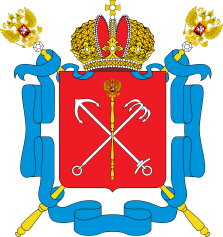 УПОЛНОМОЧЕННЫЙ ПО ЗАЩИТЕ ПРАВ ПРЕДПРИНИМАТЕЛЕЙ В САНКТ-ПЕТЕРБУРГЕДОКЛАД О ДЕЯТЕЛЬНОСТИ УПОЛНОМОЧЕННОГО ПО ЗАЩИТЕ ПРАВ ПРЕДПРИНИМАТЕЛЕЙ В САНКТ-ПЕТЕРБУРГЕ В 2016 ГОДУСанкт-Петербургмарт 2017 годаОГЛАВЛЕНИЕВВЕДЕНИЕ«…В России должны быть созданы благоприятные условия для бизнеса. Предприниматели идут туда, 
где чувствуют большую безопасность и большую отрегулированность всех инструментов, используемых при организации и сопровождении экономической деятельности...»Из выступления Президента Российской Федерации В.В. Путина на заседании Совета Безопасности Российской Федерации 7 декабря 2016 годаНа протяжении ряда последних лет в Российской Федерации реализуется стратегический курс, ориентированный на диверсификацию экономики, то есть переходу от «сырьевой модели» к инновационно-ориентированной, основу которой составляет предпринимательская инициатива и созидательные способности россиян. Его основные программные установки нашли отражение в серии указов, изданных Президентом Российской Федерации В.В. Путиным 7 мая 2012 года. Данными указами определены концептуальные подходы к решению стратегических задач, а также необходимые организационные механизмы.Определяя основные векторы деятельности органов государственной власти на 2016 год, в своем ежегодном Послании Федеральному Собранию Российской Федерации 3 декабря 2015 года Президент Российской Федерации В.В. Путин подчеркнул: «Считаю свободу предпринимательства важнейшим экономическим и общественно значимым вопросом. Именно вот этим - свободой предпринимательства, расширением этой свободы предпринимательства - мы должны ответить на все ограничения, которые нам пытаются создать». В процессе решения указанных задач в истекшем году на федеральном уровне была проделана большая организационная работа, направленная 
на устранение препятствующих развитию бизнеса административных барьеров, стимулирование высокотехнологичного экспорта, повышение эффективности функционирования институтов развития, расширение доступа субъектов малого и среднего предпринимательства к закупкам компаний 
с государственным участием, внедрение риск-ориентированного подхода 
при организации и осуществлении контрольно-надзорной деятельности и др.Комплекс принятых Правительством Российской Федерации мер способствовал замедлению спада в экономике и завершению рецессии, снижению инфляции, увеличению индекса промышленного производства, росту конкурентоспособности отечественной продукции и повышению производительности труда в ряде отраслей. Предпринятые шаги в этом направлении отразились в виде улучшения позиций России в международных рейтингах. Исходя из оценки критериев, характеризующих условия осуществления предпринимательской деятельности, проводимой Всемирным банком в рамках исследования «Doing Business», Российская Федерация за 2016 год поднялась с 51-го на 40-е место. Вместе с тем, на фоне позитивных изменений в указанной сфере 
и предпринимаемых усилий сохраняются проблемы, негативно сказывающиеся на деловом и инвестиционном климате в нашей стране. Наиболее актуальными из них, по мнению бизнес-сообщества, являются продолжающийся процесс падения платежеспособного спроса, нестабильность курса рубля по отношению к иностранной валюте (доллару, евро), избыточная фискальная нагрузка, сложность бюрократических процедур, повышение тарифов, удорожание и труднодоступность кредитных ресурсов, ужесточение контроля, давление со стороны контрольно-надзорных органов. Характеризуя ситуацию по разрешению данных проблем Президентом России в Послании Федеральному собранию на 2016 год отмечалось: «Опросы показывают, что предприниматели пока не видят качественных подвижек в деятельности контрольных и надзорных ведомств. Все поручения на этот счет давно и не единожды даны. Уж сколько 
мы говорим на этот счет, все сокращаем и сокращаем эти полномочия. 
Где-то сокращаем, они где-то опять вырастают. Целая армия контролеров 
по-прежнему мешает работать добросовестному бизнесу». Необходимость придания большей последовательности 
и целенаправленности по решению перечисленных проблем и активизации новых факторов роста является одним из ключевых условий устойчивого развития и подъема экономики страны. При этом обеспечение возможности развития предпринимательства и стимулирование инвестирования 
в конкретные проекты в значительной степени находятся в плоскости региональной политики. Особая роль в этой работе принадлежит органам государственной власти субъектов Российской Федерации. Оценивая эффективность мер, принимаемых в этом направлении Правительством Санкт-Петербурга, следует признать, что за минувший год были достигнуты значительные результаты в улучшении предпринимательского климата и устранении административных барьеров, препятствующих развитию бизнеса. В 2016 году Штабом по улучшению условий ведения бизнеса, возглавляемом Губернатором Санкт-Петербурга Г.С. Полтавченко, была продолжена работа в рамках реализации мероприятий, предусмотренных «дорожной картой» по формированию благоприятного делового климата 
в городе на 2015-2017 годы, утвержденной распоряжением Правительства Санкт-Петербурга от 30 июня 2015 года № 33-РП. В истекшем году скоординированные действия исполнительных органов государственной власти города обеспечили исполнение более 80% намеченных мероприятий.Улучшить условия ведения предпринимательской деятельности 
в городе позволило, в том числе: сокращение перечня бюрократических процедур при получении разрешения на строительство, развитие системы налоговых преференций для инвесторов, увеличение сроков действия договоров на размещение нестационарных торговых объектов до 5 лет и др. Заметный положительный эффект имело завершение в 2016 году мероприятий по обеспечению учета значения максимальной мощности энергопринимающих устройств объектов недвижимости, находящихся 
в собственности Санкт-Петербурга. В связи с этим, является уместным отметить, что на состоявшемся в ноябре 2016 года заседании Госсовета, посвященном созданию благоприятных условий ведения бизнеса в регионах Российской Федерации, опыт Санкт-Петербурга был признан лучшей практикой по технологическому присоединению к электрическим сетям. Сроки согласования и получения всех документов через «одно окно» сокращены с 90 до 12 дней.Во многом благодаря предпринимаемым органами власти мерам, 
в 2016 году Санкт-Петербургу на фоне неблагоприятной экономической 
и внешнеполитической конъюнктуры удалось сохранить инвестиционную привлекательность, избежать падения объемов инвестиций, повысить степень диверсификации экономики города, добиться серьезных успехов 
по импортозамещению в рамках государственного заказа, а также продемонстрировать уверенную тенденцию роста основных экономических показателей, в том числе в реальном секторе. Так, по итогам 11 месяцев 
2016 года индекс промышленного производства в городе составил 103,6%, 
что выше среднего по России значения. Кроме того, в течение 2013 – 2016 годов в городе наблюдается устойчивый положительный тренд по увеличению количества субъектов МСП.Улучшение условий ведения бизнеса и инвестиционной деятельности 
в Санкт-Петербурге иллюстрируют и результаты Национального рейтинга состояния инвестиционного климата в субъектах Российской Федерации: 
в 2016 году город поднялся на 4 позиции, переместившись с 26-го на 22-ое место. Как уже отмечалось, наш город, являясь тестовым регионом при оценке условий для ведения предпринимательской деятельности, по методике Всемирного банка «Doing Business» за 2016 год, существенно повлиял 
на улучшение итоговой позиции Российской Федерации в рейтинге, 
в соответствии с которым страна за минувший год поднялась на 11 пунктов.  Вместе с тем, увеличение количества поступивших в 2016 году в адрес Уполномоченного по защите прав предпринимателей в Санкт-Петербурге (далее – Уполномоченный) жалоб и обращений предпринимателей города, результаты мониторинга факторов, оказывающих влияние на условия ведения бизнеса, а также итоги социологических опросов указывают на сохранение 
ряда системных проблем, характерных как для России в целом, 
так и обусловленных особенностями города.Очевидно, что для их преодоления требуются консолидированные усилия органов государственной власти всех уровней, органов местного самоуправления, общественных объединений и иных институтов развития предпринимательства. При этом, важно не просто улучшить взаимодействие органов государственной власти и бизнеса, а вывести его на качественно новый уровень, который бы обеспечивал требуемую сегодня эффективность 
и оперативность разрешения как системных, так и частных проблем, возникающих у предпринимателей.Решение этой задачи предопределяет значение деятельности Уполномоченного, основными направлениями которого являются содействие улучшению делового и инвестиционного климата, а также участие 
в формировании и реализации политики города в области развития предпринимательства.Одним из ключевых инструментов привлечения Уполномоченным государственных и общественных институтов, предпринимательского 
и экспертного сообществ к работе по устранению системных проблем, стоящих на пути развития бизнеса, а также одновременно и способом информирования о его деятельности является подготовка, представление 
и опубликование ежегодного Доклада (далее – Доклад), в котором отражены сведения о качественных и количественных показателях, характеризующих результаты деятельности Уполномоченного и состоянии дел в сфере соблюдения и защиты прав и законных интересов предпринимателей 
Санкт-Петербурга. В соответствии с требованиями закона Санкт-Петербурга Доклад заслушивается на заседании Законодательного Собрания Санкт-Петербурга 
и на заседании Правительства Санкт-Петербурга. Итогом проведения данных мероприятий является издание поручений и указаний органам государственной власти, направленных на устранение проблем, послуживших основанием для направления жалоб в адрес Уполномоченного 
и препятствующих развитию предпринимательства в городе.Освещая результаты работы Уполномоченного, проведенной 
в 2016 году по решению стоящих перед ним задач, необходимо отметить, 
что в значительной степени основные ее векторы были намечены 
при заслушивании ежегодного доклада Уполномоченного 12 апреля 2016 года на заседании Правительства Санкт-Петербурга. В ходе этого мероприятия Губернатором Санкт-Петербурга были поддержаны изложенные в Докладе предложения по улучшению предпринимательского климата в городе, а также издан ряд поручений по реализации данных предложений (протокол заседания Правительства Санкт-Петербурга от 12.04.2016 № 4). Результаты проводимого на постоянной основе мониторинга хода исполнения указанных поручений указывают на то, что на текущий момент большинство из них выполнено, остальные находятся в высокой степени исполнения.Таким образом, является обоснованным констатировать, 
что выстроенный механизм взаимодействия Уполномоченного 
с профильными органами государственной власти в целом обеспечивает требуемую эффективность в разрешении как частных, так и системных проблем, препятствующих развитию предпринимательства в нашем городе.***Настоящий Доклад подготовлен Уполномоченным в соответствии 
со статьей 9 Закона Санкт-Петербурга от 11 декабря 2013 года № 694-122 
«Об Уполномоченном по защите прав предпринимателей в Санкт-Петербурге и о внесении изменений в Закон Санкт-Петербурга «О Реестре государственных должностей Санкт-Петербурга и Реестре должностей государственной гражданской службы Санкт-Петербурга» (далее – Закон Санкт-Петербурга об Уполномоченном). Доклад содержит описание системных проблем в сфере предпринимательского и инвестиционного климата, предложения 
по их разрешению, а также обзор основных направлений деятельности Уполномоченного. В основу подготовки Доклада положен анализ жалоб, поступивших 
от субъектов предпринимательства Санкт-Петербурга, информация 
о результатах их рассмотрения, оценка условий осуществления предпринимательской деятельности подготовленная на основе результатов социологического опроса предпринимателей города, а также предложения 
по улучшению правового положения предпринимателей. Информация, использованная при подготовке доклада, получена 
из следующих источников: индивидуальные и коллективные обращения и жалобы предпринимателей;данные, полученные Уполномоченным в ходе личного приема предпринимателей;информационные материалы, полученные Уполномоченным от органов государственной власти Санкт-Петербурга, территориальных органов федеральных органов исполнительной власти в Санкт-Петербурге, общественных организаций;материалы конференций, семинаров, деловых встреч и «круглых столов», проведенных Уполномоченным или с его участием, а также ежегодных Публичных слушаний по проблемам, препятствующим развитию предпринимательства в городе;результаты исследования «Оценка условий осуществления предпринимательской деятельности в Санкт-Петербурге в 2016 году» 
и проведенного в рамках указанного исследования социологического опроса предпринимателей;результаты исследования «Оценка нормативного правового регулирования инвестиционно-строительной деятельности 
в Санкт-Петербурге», проведенного ООО «РАФ ЦЕНТР»;публикации в средствах массовой информации, а также 
в информационно-телекоммуникационной сети «Интернет».Ежегодный доклад направляется Губернатору Санкт-Петербурга 
и в Законодательное Собрание Санкт-Петербурга не позднее 31 марта года, следующего за отчетным, а также публикуется на официальном сайте Уполномоченного в информационно-телекоммуникационной сети «Интернет» и официальном сайте Администрации Санкт-Петербурга (www.gov.spb.ru) в информационно-телекоммуникационной сети «Интернет». Кроме того, Законом Санкт-Петербурга об Уполномоченном предусмотрено направление информации по окончании календарного года 
о результатах деятельности с оценкой условий осуществления предпринимательской деятельности в городе и предложениями 
по совершенствованию правового положения предпринимателей Уполномоченному при Президенте Российской Федерации по защите прав предпринимателей.1. Оценка условий осуществления Предпринимательской деятельности 
в Санкт-Петербурге в 2016 годуСостояние предпринимательской среды и инвестиционный
климат Санкт-Петербурга. Тенденции развития 
предпринимательства в городеВысокая степень концентрации промышленного, научного 
и туристического потенциала, наличие развитой транспортной инфраструктуры, являются важным фактором, позволяющим
Санкт-Петербургу занимать лидирующие позиции по уровню социально-экономического развития, инвестиционной привлекательности и качеству жизни.При этом базовым условием обеспечения динамичного роста экономики Санкт-Петербурга является организованная целенаправленная работа 
по созданию благоприятного делового и инвестиционного климата, позволяющая снижать негативное воздействие внешних неблагоприятных факторов. Особое внимание уделяется повышению эффективности, конкурентоспособности петербургского предпринимательства, поддержке инновационных форм ведения бизнеса с учетом интересов потребителей. На достижение цели по созданию благоприятного предпринимательского климата, развитию конкурентной среды и поддержке предпринимательской инициативы направлен целый комплекс мер, проводимых Правительством Санкт-Петербурга и иными органами государственной власти. Во исполнение Указов Президента Российской Федерации от 7 мая 
2012 года, определяющих основные направления социально-экономического развития, как уже было отмечено ранее, утверждена и реализуется «дорожная карта» по улучшению условий ведения бизнеса в Санкт-Петербурге 
на 2015-2017 годы. Мероприятия «дорожной карты» нацелены 
на оптимизацию работы исполнительных органов государственной власти, достижение эффективности реализации государственных программ, совершенствование системы государственной поддержки субъектов предпринимательской деятельности, а также улучшение делового климата. В свою очередь, ключевые механизмы реализации региональной политики в сфере поддержки субъектов предпринимательской 
и промышленной деятельности определены государственными программами Санкт-Петербурга «Развитие предпринимательства и потребительского рынка в Санкт-Петербурге» и «Развитие промышленности, инновационной деятельности агропромышленного комплекса в Санкт-Петербурге».Результаты анализа социально-экономического развития 
Санкт-Петербурга свидетельствуют о том, что в сложившихся в 2014 - 2016 гг. условиях в значительной степени благодаря консолидированным усилиям органов государственной власти, экспертного и предпринимательского сообщества, городу удалось не только сохранить стабильность 
и привлекательность для инвесторов, но и перейти к новой фазе развития, продемонстрировав в минувшем году уверенную тенденцию роста основных экономических показателей.Как отмечалось ранее, улучшение условий ведения бизнеса 
на территории города иллюстрируют рейтинги, проводимые как 
на национальном так и на международном уровне. В соответствии 
с Национальным рейтингом состояния инвестиционного климата 
в субъектах Российской Федерации, формируемым АНО «Агентство стратегических инициатив по продвижению новых проектов»: в 2016 году город поднялся на 4 позиции, переместившись с 26-го на 22-ое место. Также улучшились позиции Российской Федерации, и, в том числе, 
Санкт-Петербурга, в рейтинге Всемирного банка «Doing Business».Кроме того, в 2016 году агентством «Эксперт РА» Санкт-Петербургу вновь была присуждена высшая оценка 1А (максимальный потенциал, минимальный риск) наряду с двумя другими российскими регионами – Московской областью и Краснодарским краем в ежегодном рейтинге инвестиционной привлекательности регионов России. Общая доля 
Санкт-Петербурга в общероссийском инвестиционном потенциале составила 4,6%.В рейтинге инновационного развития субъектов Российской Федерации, подготовленном в 2016 году Институтом статистических исследований и экономики знаний НИУ ВШЭ, Санкт-Петербург входит 
в топ-3 регионов (вместе с Москвой и Республикой Татарстан), 
что подтверждает статус города как ведущего экономического 
и образовательного центра.Говоря о тенденциях развития предпринимательства в городе, а также 
об основных экономических показателях за минувший год, следует отметить, что с 2016 года наблюдается восстановление положительной динамики развития таких отраслей экономики Санкт-Петербурга 
как промышленность, строительство, транспорт, оптовая торговля, общественное питание и замедление темпов падения в сфере розничной 
и внешней торговли Санкт-Петербурга. Согласно прогнозу социально-экономического развития 
Санкт-Петербурга, в 2016 году темп роста валового регионального продукта (далее – ВРП) восстановится до значений 2014 года и составит 101,1%, в то время как в целом по Российской Федерации ожидается общее снижение валового внутреннего продукта на уровне 0,6%. Рисунок 1. – Динамика индекса валового регионального продукта 
Санкт-Петербурга в 2010-2016 гг.Социально-экономической устойчивости Санкт-Петербурга к внешним факторам, снижению зависимости от сырьевых отраслей, обеспечению более высоких, чем в среднем по России темпов экономического роста способствует диверсифицированный характер экономики города, основу которой составляют высокотехнологичные производства и сектор услуг.Наибольший вклад в формирование ВРП города вносят: промышленность, оптовая и розничная торговля, операции с недвижимым имуществом, аренда и предоставление услуг, транспорт и связь. При этом, 
на протяжении ряда последних лет отмечается сокращение вклада обрабатывающих производств в ВРП с 24% в 2010 году до 18% в 2015 году 
и увеличение доли сферы услуг. Согласно прогнозу социально-экономического развития Санкт-Петербурга, данная тенденция будет сохраняться, и к 2019 году ожидается постепенное снижение доли обрабатывающих производств в структуре ВРП до 17,5%.Рисунок 2. – Отраслевая структура ВРП Санкт-Петербурга в 2010 и 2014 гг.Основополагающее значение для экономики города имеет промышленный комплекс Санкт-Петербурга, который вносит огромный вклад в обеспечение военной, энергетической и продовольственной безопасности всего государства. По объему отгруженных товаров и услуг обрабатывающих производств город занимает второе место среди других регионов Российской Федерации, обеспечивая почти 8% от общего объема продукции по стране.Состояние промышленного комплекса оказывает непосредственное влияние на развитие других секторов экономики Санкт-Петербурга: транспорта, строительства, связи, торговли и в значительной степени определяет реальные возможности решения основных социально-экономических задач города.Основу промышленности города составляют более 740 крупных 
и средних предприятий, часть из которых входит в число ведущих в России. Хозяйственную деятельность в сфере промышленного производства также осуществляют более 24 тысяч малых предприятий (включая микропредприятия). Численность работников промышленных предприятий по данным 
за январь-ноябрь 2016 года по сравнению с аналогичным периодом прошлого года практически не изменилась и составила 342,9 тыс. человек (100,2% 
к январю-ноябрю 2015 года), при этом среднемесячная заработная плата увеличилась на 10,3% и достигла 51,6 тыс. рублей.Результаты анализа структуры численности работающих 
в обрабатывающих производствах Санкт-Петербурга позволяют сделать вывод, что наибольшее количество работников занято в производстве электрооборудования, электронного и оптического оборудования (23%), производстве транспортных средств и оборудования (14%), производстве машин и оборудования (13%), металлургическом производстве (10%), а также производстве пищевых продуктов (9%).Вклад промышленного комплекса Санкт-Петербурга в формирование доходной части бюджетов всех уровней по сравнению с другими секторами экономики города является наибольшим и по итогам девяти месяцев 2016 года составляет 45,4%.Рисунок 3. – Структура численности работающих в обрабатывающих производствах Санкт-Петербурга в январе-октябре 2016 гг.Рисунок 4. – Доля налоговых платежей от промышленности в общем объеме поступлений по Санкт-Петербургу в январе-сентябре 2016 гг. В промышленном комплексе Санкт-Петербурга представлены практически все производственные виды деятельности. При этом город является лидером в производстве продукции машиностроения, пищевой 
и перерабатывающей промышленности. Благодаря чему, Санкт-Петербург 
в 2016 году добился существенных успехов по импортозамещению в рамках государственного заказа: доля продукции петербургских и отечественных производителей в общем объеме заказов городских государственных унитарных предприятий составила не менее 120 млрд. рублей из общего объема 200 млрд. рублей.По итогам 2016 года индекс промышленного производства 
в Санкт-Петербурге составил 103,9% (в среднем по России – 101,1%). 
При этом наиболее высокие темпы роста выпуска продукции зафиксированы в производстве пищевых продуктов, включая напитки, и табак (индекс промышленного производства - 122,3%). Рисунок 5. – Индекс промышленного производства Санкт-Петербурга и Российской Федерации в 2013-2016 гг.Таблица 1. – Индекс промышленного производства по видам экономической деятельности в 2013-2016 гг. На территории Санкт-Петербурга располагаются крупные предприятия машиностроения, доля которых в общем объеме машиностроительной продукции России составляет 10,7%. На протяжении 2016 года среди важнейших видов машиностроительной продукции в Санкт-Петербурге существенно возросло производство:телевизионной и радиопередающей аппаратуры, аппаратуры электросвязи – на 32,8%;тракторов для сельского хозяйства – на 17,8%;частей и принадлежностей для автотранспортных средств 
и их двигателей – на 16,2%;бытовых электрических приборов – на 16,0%;трубопроводной арматуры – на 14,6%.Говоря о динамике основных показателей, характеризующих экономическую ситуацию в Санкт-Петербурге, следует отметить, 
что в фактически действующих ценах за четыре предыдущих года объем инвестиций в основной капитал увеличился на 48%, что является одним 
из лучших результатов в Российской Федерации. Рисунок 6. – Динамика инвестиций в основной капитал организаций 
Санкт-Петербурга в 2013-2016 гг.По итогам января-сентября 2016 года совокупный объем инвестиций 
в основной капитал организаций в Санкт-Петербурге составил 340,7 млрд. рублей, что на 7,7% превышает уровень соответствующего периода 2015 года (в сопоставимых ценах). Таблица 2. – Инвестиции в основной капитал организаций (кроме субъектов малого предпринимательства) по видам экономической деятельности в январе-сентябре 2016 г.В структуре инвестиций в основной капитал организаций (без субъектов малого предпринимательства) по видам экономической деятельности 
в январе-сентябре 2016 года преобладали инвестиции в обрабатывающие производства - 24,8%, где значительную долю составили инвестиции 
в производство транспортных средств и оборудования - 14,1%, превысив показатели аналогичного периода прошлого года в 2,3 раза. Инвестиции 
в транспорт и связь составили 20,9%, в операции с недвижимым имуществом, аренду и предоставление услуг - 22,7%, в производство и распределение электроэнергии, газа и воды - 9,9%, по виду деятельности «оптовая 
и розничная торговля, ремонт автотранспортных средств, мотоциклов, бытовых изделий и предметов личного пользования» - 6,3%.В течение 2016 года наблюдается изменение структуры инвестиций 
по видам экономической деятельности - произошел значительный рост доли обрабатывающей промышленности (с 17,0% до 24,0%), доля остальных секторов в структуре инвестиций в основной капитал сократилась.Лидирующие позиции по объему инвестиций в основной капитал утратили такие отрасли как строительство, сократился также объем инвестиций в производство и распределение электроэнергии, газа и воды.В структуре инвестиций в основной капитал по источникам финансирования (за исключением субъектов малого предпринимательства) основная доля вложений традиционно приходится на собственные средства предприятий (57,0%) и бюджетные инвестиции (18,2%). При этом отмечается постепенный рост доли банковских кредитов в общем объеме инвестиций 
в основной капитал по крупным организациям до 4,6%, против 3,1% 
в 1 квартале 2016 года. Вместе с тем по сравнению с аналогичным периодом прошлого года наблюдается сокращение доли банковских кредитов на 1,8%.Является примечательным, что сравнительный анализ данного показателя по административным районам города показывает, 
что наибольший объем инвестиций в основной капитал приходится на:Адмиралтейский район- 16,3%;Выборгский район - 9,6%;Московский район - 8,8%;Приморский район -7,1%;Центральный район - 1,8%.Таблица 3. – Инвестиции в основной капитал по районам Санкт-Петербурга в 2013-2015 гг.Результаты анализа основных показателей деятельности предприятий Санкт-Петербурга в 2016 году в целом свидетельствуют о стабилизации общей экономической ситуации и увеличении объемов производства.Говоря о состоянии основных отраслей экономики Санкт-Петербурга, представляется необходимым затронуть ситуацию в такой важной сфере 
как инвестиционно-строительная деятельность. После снижения объемов строительства в 2015 году, вызванного, 
в первую очередь, сложившейся нестабильной экономической ситуацией, 
в 2016 году в данной отрасли наблюдается небольшой рост. Следует отметить, что по состоянию на сентябрь 2016 года Санкт-Петербург занял 2 место среди российских городов по объему работ строительных организаций.	Рисунок 7. - Общий объем работ, выполненный организациями Санкт-Петербурга 
с основным видом экономической деятельности «строительство», млрд. руб.Таблица 4. - Ежемесячные данные объемов строительных работ за 2015 – 2016 гг.По состоянию за 10 месяцев 2016 года объем строительных работ вырос почти на 6% по сравнению с аналогичным периодом предыдущего года. 
При этом, по итогам минувшего года в Санкт-Петербурге введено 3 116,3 тыс. кв. м. общей площади жилых домов (102,8% к аналогичному периоду 
2015 года).В рамках оценки тенденций развития предпринимательства города особого внимания заслуживает анализ состояния малого и среднего бизнеса в Санкт-Петербурге. Данный сектор предпринимательства играет существенную роль в развитии любой территории, обеспечивая диверсификацию экономики, наполняя потребительский рынок необходимыми для населения товарами и услугами, обеспечивая занятость. Кроме того, гибкость и высокая приспосабливаемость, присущие малому 
и среднему бизнесу, способны снижать негативные последствия в результате неблагоприятной внешней экономической конъюнктуры. По результатам анализа данных Федеральной службы государственной статистики Российской Федерации (Росстат) Санкт-Петербург на протяжении ряда лет входит в число регионов-лидеров по уровню развития сектора малого и среднего предпринимательства. Санкт-Петербург занимает первое место среди регионов по таким показателям, как доля занятых на малых предприятиях относительно общего числа занятых в экономике. На втором месте Санкт-Петербург (после Москвы) находится по таким показателям, 
как оборот малых предприятий (без микропредприятий), число малых предприятий, число средних предприятий, средняя численность работников малых предприятий, оборот средних предприятий, оборот продукции (услуг), производимой малыми предприятиями (в т.ч. микропредприятиями 
и индивидуальными предпринимателями), прирост количества субъектов малого и среднего предпринимательства.По данным Единого реестра субъектов малого и среднего предпринимательства, на 10 декабря 2016 года в Санкт-Петербурге действовало 339,7 тыс. субъектов малого и среднего предпринимательства, 
из них 69,5% являются юридическими лицами и 30,5% - индивидуальные предприниматели. При этом 93,6% относятся к категории микропредприятий, 5,9% - к категории малых предприятий, 0,5% - являются средними предприятиями.Рисунок 8. – Структура субъектов малого и среднего предпринимательства 
Санкт-ПетербургаТаблица 5. – Численность субъектов малого и среднего предпринимательства в Санкт-ПетербургеРисунок 9. – Отраслевая структура малого и среднего предпринимательства 
в Санкт-Петербурге, %Малые и средние предприятия Санкт-Петербурга (по итогам 2014 года) обеспечивают 24,2% рабочих мест, на их долю приходится около 22,8% оборота предприятий и 2,4% инвестиций в основной капитал. Таблица 6. – Основные показатели деятельности субъектов малого и среднего предпринимательства в 2013-2016 гг. В отраслевой структуре малых предприятий (без микропредприятий) преобладают предприятия оптовой и розничной торговли (34,5% от общего числа малых предприятий), предприятия, осуществляющие операции 
с недвижимым имуществом, арендой и предоставлением услуг (22,7%), предприятия обрабатывающей промышленности (13,1%), строительные предприятия (11,6%).В структуре оборота малых предприятий (без микропредприятий) 59,8% приходится на торговлю, 11,3% - на операции с недвижимым имуществом, аренду и предоставление услуг, 10,5% - на строительство. В период 2013-2016 гг. наблюдался рост доходов консолидированного бюджета Санкт-Петербурга по специальным налоговым режимам, применяемым субъектами малого и среднего предпринимательства. 
Так, доходы бюджета от налогов в рамках субъектов предпринимательства, работающих по упрощенной системе налогообложения, увеличилось 
с 11 125,1 млн. рублей в 2013 году до 16 054,7 млн. рублей на начало 2016 года, что составило 44,3%. В 2016 году по отношению к 2015 году также существенно выросли доходы, получаемые от субъектов малого и среднего предпринимательства в рамках патентной системы налогообложения - рост составил 65,1%.Рисунок 10. – Поступления в доходы консолидированного бюджета 
Санкт-Петербурга по специальным налоговым режимам, применяемым субъектами малого и среднего предпринимательства, млн рублейТаким образом, сфера малого и среднего предпринимательства 
Санкт-Петербурга характеризуется устойчивыми положительными темпами роста деловой активности, обеспечивающими ежегодный прирост числа хозяйствующих субъектов и высокое отношение количества субъектов малого и среднего предпринимательства к общей численности населения. Динамичному развитию малого и среднего бизнеса способствует благоприятная деловая среда и инновационная инфраструктура 
Санкт-Петербурга.  ***Проведенный анализ статистических данных, отражающих состояние предпринимательства в Санкт-Петербурге, позволяет сделать вывод о том, 
что несмотря на сложившееся в последние годы экономические условия, городу удалось сохранить социально-экономическую стабильность, 
а по отдельным параметрам демонстрировать более динамичное развитие относительно общероссийских показателей.В 2016 году наблюдаются устойчивые восстановительные тенденции, характеризующиеся возобновлением роста ключевых экономических показателей и повышением предпринимательской активности в городе. Вместе с тем, следует отметить, что потенциал субъектов малого 
и среднего бизнеса в развитии реального сектора экономики остается 
не в полной мере реализованным. Это подтверждается результатами анализа объема инвестиций в основной капитал субъектов малого и среднего предпринимательства. В настоящее время большая часть субъектов малого 
и среднего предпринимательства функционирует в сфере торговли и услуг, тогда как экономика города испытывает дефицит малых и средних промышленных предприятий, которые могли бы стать одним из основных драйверов ее дальнейшего роста. В этой связи, представляется необходимым внесение корректив в проводимую государственную политику, направленных на увеличение доли субъектов малого и среднего предпринимательства, осуществляющих свою деятельность в секторе обрабатывающих производств.1.2. Система мер государственной поддержки субъектов предпринимательства в Санкт-Петербурге«…У нас есть успешные предприятия 
в промышленности, в сельском хозяйстве, в малом и среднем бизнесе. Задача - чтобы число таких компаний росло быстро и во всех отраслях. На достижение этой цели должны быть направлены наши программы импортозамещения и поддержки экспорта, технологического обновления производств и подготовки профессиональных кадров…»Из выступления Президента Российской Федерации В.В. Путина на заседании Совета Безопасности Российской Федерации 3 декабря 2015 годаУровень развития предпринимательства во многом зависит 
от последовательности проводимой государственной политики в данной сфере и эффективности предпринимаемых мер по улучшению предпринимательского климата. В этой связи важное методологическое значение имеет осуществление систематического мониторинга эффективности реализуемых мер государственной поддержки субъектов малого, среднего и крупного бизнеса как на федеральном уровне, 
так и на региональном. Уполномоченным в соответствии с законодательно установленными задачами на регулярной основе осуществляется мониторинг факторов, оказывающих влияние на условия ведения предпринимательской деятельности в городе, в том числе и качества реализации системы мер государственной поддержки (малого и среднего предпринимательства, промышленных предприятий). При этом, основными источниками информации служат: сведения, поступающие от профильных органов государственной власти Санкт-Петербурга, обращения и инициативные письма предпринимателей города, материалы конференций, форумов, круглых столов, результаты социологических исследований и иных мероприятий. Кроме того, в 2016 году важным инструментом получения информации для оценки механизма предоставления мер государственной поддержки стало участие сотрудников Аппарата Уполномоченного в работе Конкурсной комиссии по предоставлению субсидий субъектам малого 
и среднего предпринимательства Санкт-Петербурга.Следует отметить, что базовым направлением работы по решению поставленных руководством страны задач является реализация целостной системы мер государственной поддержки субъектов малого и среднего предпринимательства. На федеральном уровне меры государственной поддержки МСП 
в 2016 году реализовывались в рамках подпрограммы «Развитие малого 
и среднего предпринимательства» государственной программы Российской Федерации «Экономическое развитие и инновационная экономика», утвержденной постановлением Правительства Российской Федерации 
от 15 апреля 2014 года № 316 (далее – Программа).При этом, центральное место в Программе традиционно занимает финансовая поддержка МСП, реализуемая в соответствии с постановлением Правительства Российской Федерации от 27 февраля 2009 года № 178 
«О распределении и предоставлении субсидий из федерального бюджета бюджетам субъектов Российской Федерации на государственную поддержку малого и среднего предпринимательства, включая крестьянские (фермерские) хозяйства» (далее – постановление Правительства РФ № 178). Механизм реализации Программы предполагает, что средства федерального бюджета на проведение мероприятий по поддержке МСП целевым образом на конкурсной основе предоставляются в виде субсидий субъектам Российской Федерации на условиях софинансирования соответствующих мероприятий из средств регионального бюджета. Такой подход позволяет субъектам Российской Федерации дополнительно привлекать средства федерального бюджета, а также призван стимулировать реализацию активной региональной политики в сфере поддержки МСП.В Санкт-Петербурге поддержка малого и среднего бизнеса является одним из основных приоритетов деятельности органов государственной власти города, закрепленных в Стратегии экономического и социального развития до 2030 года. В 2016 году государственная поддержка субъектов малого и среднего предпринимательства в городе осуществлялась в соответствии 
с подпрограммой «Развитие малого и среднего предпринимательства» государственной программы Санкт-Петербурга «Развитие предпринимательства и потребительского рынка в Санкт-Петербурге», утвержденной постановлением Правительства Санкт-Петербурга от 30 июня 2014 года № 554 (далее – Подпрограмма). Реализация программы направлена на увеличение доли малого и среднего бизнеса в экономике города, а также изменение отраслевой принадлежности субъектов МСП в сторону увеличения производственных компаний.Ответственным органом государственной власти за реализацию Подпрограммы и предусмотренных ею мероприятий исполнительным является Комитет по развитию предпринимательства и потребительского рынка Санкт-Петербурга.В истекшем году в рамках Подпрограммы реализовывались 
7 специальных программ прямого субсидирования, а также программы косвенного субсидирования. На протяжении ряда последних лет наблюдалось сокращение числа форм косвенной и, в особенности, прямой поддержки, 
что обусловлено как процессом совершенствования системы мер поддержки, так и снижением объема финансирования соответствующих программ.Рисунок 11. – Динамика количества реализуемых мер прямой и косвенной государственной поддержки малого и среднего предпринимательства в Санкт-Петербурге в 2012-2016 гг. В 2016 году общий объем финансирования Подпрограммы составил 
448 462,6 тыс. рублей, в том числе из бюджета Санкт-Петербурга – 
443 462,6 тыс. рублей, из федерального бюджета – 5 000,0 тыс. рублей. 
В данном контексте необходимо отметить, что на протяжении ряда последних лет объем финансирования программ поддержки субъектов малого и среднего бизнеса из средств бюджета Санкт-Петербурга сокращался: лишь в 2016 году наметился небольшой рост, вместе с тем плановый объем финансирования Подпрограммы на 2017 год существенно меньше предшествующего периода.Таблица 7. – Динамика финансирования государственной поддержки малого 
и среднего предпринимательства в рамках программ в Санкт-Петербурге 
в 2012-2016 гг.Обращают на себя внимание результаты анализа динамики объемов финансирования программ поддержки МСП, которые свидетельствуют 
о том, что объем средств федерального бюджета, привлекаемых ежегодно Санкт-Петербургом сокращается. Это обусловлено, в том числе тем, 
что условия предоставления средств федерального бюджета бюджетам субъектов Российской Федерации на реализацию мероприятий по развитию 
и поддержке МСП (и, соответственно, условия, на которых субсидии должны быть предоставлены субъектам МСП в регионах) не вполне соответствуют специфике и потребностям малого и среднего бизнеса Санкт-Петербурга. 
В связи с этим, профильными органами исполнительной власти города в целях повышения эффективности Подпрограммы принято решение 
о предоставлении субсидий субъектам МСП на условиях в большей степени приемлемых для бизнеса без привлечения средств федерального бюджета.Вместе с тем, вызывает обеспокоенность наметившаяся тенденция сокращения объемов финансирования программ поддержки предпринимательства из средств городского и федерального бюджетов, 
что не вполне корреспондируется с реализуемым курсом на развитие 
и всестороннюю поддержку малого и среднего бизнеса. Рисунок 12. – Динамика финансирования прямых мер государственной поддержки (в рамках специальных программ) МСП в Санкт-Петербурге в 2014-2016 гг., млн. руб.В соответствии с данными, предоставленными Комитетом по развитию предпринимательства и потребительского рынка Санкт-Петербурга в рамках систематического обмена информацией с Уполномоченным, в 2016 году (период приема документов: с 1 июня по 10 ноября) поступило 513 заявлений от субъектов МСП о предоставлении финансовой поддержки (субсидий). 
По итогам рассмотрения поданных заявлений и документов было предоставлено 280 субсидий на общую сумму 115 456,9 тыс. рублей.Рисунок 13. – Динамика количества субъектов МСП Санкт-Петербурга - получателей прямой финансовой государственной поддержки (субсидий) в 2014-2016 гг.В 2016 году оказание прямой финансовой поддержки в виде субсидий субъектам малого и среднего предпринимательства осуществлялось по таким специальным программам как:1) «Кредитование коммерческими банками субъектов малого 
и среднего предпринимательства» – возмещению подлежали 90% 
от уплаченных процентов по кредитным договорам, выданным 
на пополнение основных или оборотных средств, а также на инвестиционные цели; максимальный размер субсидии – 700,0 тыс. руб. (предоставлено – 
89 субсидий на общую сумму – 57,1 млн. руб.).2) «Субсидирование части арендных платежей субъектов малого 
и среднего предпринимательства, осуществляющих производственную деятельность в сфере легкой промышленности» – возмещение 50% понесенных затрат, максимальный размер субсидии – 500,0 тыс. руб. (предоставлено – 55 субсидий на общую сумму 20,5 млн. руб.).3) «Выставочно-ярмарочная деятельность» – возмещение 50% затрат, связанных с уплатой регистрационных сборов, арендой выставочных площадей и выставочного оборудования, работами по монтажу и демонтажу стендов, транспортными расходами и др. Максимальный размер субсидии – 350,0 тыс. руб. (предоставлено – 79 субсидий на общую сумму 20,0 млн. руб.).4) «Сертификация» – возмещение 50% от затрат, связанных 
с приобретением сертификатов, декларации о соответствии (добровольных или обязательных), а также по оплате услуг по выполнению обязательных требований ряда стандартов при условии производства и (или) реализации товаров, работ, услуг на экспорт, максимальный размер субсидии 
– 350,0 тыс. руб. (предоставлено – 23 субсидии на общую сумму – 
3,1 млн. руб.).5) «Субсидирование затрат субъектов малого и среднего предпринимательства, осуществляющих деятельность в сфере ремесленничества и народных художественных промыслов» – возмещение 
50 % затрат, связанных с приобретением сырья и материалов, повышением квалификации работников, публикациями материалов о ремеслах 
в Санкт-Петербурге в целях их популяризации; максимальный размер субсидии – 350,0 тыс. руб. (предоставлено 14 субсидий на общую сумму – 
3,2 млн. руб.).6) «Субсидирование затрат на организацию и (или) развитие групп дневного времяпрепровождения детей дошкольного возраста» – возмещению подлежали 85% затрат, связанных с оплатой аренды помещения и его ремонтом (реконструкцией), коммунальных услуг, приобретением оборудования и мебели; максимальный размер – 500 тыс. руб. на развитие действующего более 1 года центра; 1000,0 тыс. руб. – на создание центра (количество получателей поддержки – 15 субсидий на общую сумму – 
8,0 млн. руб.).7) «Социальное предпринимательство» – возмещение 50% затрат 
на приобретение (аренду) оборудования, оплату аренды помещения, максимальный размер – 700,0 тыс. руб. (предоставлено – 5 субсидий на общую сумму – 3,0 млн. руб.).Говоря о государственной поддержке МСП в Санкт-Петербурге, необходимо отметить, что, как и в большинстве субъектов Российской Федерации, наиболее востребованной мерой на протяжении ряда лет оставалась специальная программа «Приобретение основных средств 
в лизинг». Субсидии на возмещение авансового платежа по указанной специальной программе предоставлялись субъектам МСП Санкт-Петербурга с 2008 года, при этом все выделенные бюджетные средства осваивались практически на 100%.Вместе с тем, как показывают проверки, проведенные Комитетом 
по развитию предпринимательства и потребительского рынка 
Санкт-Петербурга, Комитетом государственного финансового контроля Санкт-Петербурга и правоохранительными органами, приобретенное 
в лизинг оборудование вопреки условиям предоставления субсидий 
в дальнейшем использовалось не целевым образом: сдавалось предпринимателями в аренду, продавалось, возвращалось лизингодателю, эксплуатировалось на территориях других субъектов Российской Федерации и т.п. Таким образом, сделать однозначный вывод об эффективности данной специальной программы, ее положительном влиянии на модернизацию 
и развитие производства петербургских предпринимателей затруднительно.В сложившихся экономических условиях, а также учитывая секвестирование бюджетных средств, в том числе и на развитие МСП, 
в 2016 году Комитетом по развитию предпринимательства 
и потребительского рынка Санкт-Петербурга было принято решение 
о перераспределении бюджетных ассингований, предусмотренных 
на реализацию указанной специальной программы в пользу программы «Кредитование коммерческими банками субъектов малого и среднего предпринимательства», а также на расширение доступа к международным рынкам экспортноориентированных организаций.Признавая указанную позицию профильного ведомства вполне обоснованной, представляется необходимым провести работу 
по совершенствованию механизма реализации программы «Приобретение основных средств в лизинг», повышение эффективности использования бюджетных средств и дальнейшее рассмотрение вопроса о возобновлении предоставления данного вида субсидий.Принимая во внимание то, что меры прямой финансовой поддержки малого и среднего предпринимательства, осуществляемые в форме субсидий, грантов и т.п., способны охватить лишь малую долю предприятий, в рамках Подпрограммы особое место отводится развитию инфраструктуры поддержки предпринимательства, а именно расширению функций 
и повышению эффективности действующих институтов. Развитие инфраструктуры поддержки предпринимательства призвано увеличивать доступность поддержки и расширять круг охваченных ею предприятий посредством реализуемых мер косвенной поддержки.В настоящее время на территории Санкт-Петербурга свою деятельность осуществляют следующие объекты инфраструктуры поддержки предпринимательства: Общественный совет по развитию малого предпринимательства 
при Губернаторе Санкт-Петербурга; Первый городской бизнес-инкубатор;НО «Фонд содействия кредитованию малого и среднего бизнеса»; СПб ГБУ «Центр развития и поддержки предпринимательства»; НО «Фонд развития субъектов малого и среднего предпринимательства в Санкт-Петербурге»;Региональный Интегрированный Центр – Санкт-Петербург.Следует отметить, что в 2016 году наряду с координацией деятельности элементов инфраструктуры, Комитетом по развитию предпринимательства 
и потребительского рынка Санкт-Петербурга велась работа в рамках реализации проекта создания Единого центра предпринимательства (далее – Центр) по адресу: Полюстровский проспект, дом 61. Центр призван стать единой универсальной площадкой, на которой будут представлены все организации, образующие инфраструктуру поддержки бизнеса 
в Санкт-Петербурге, как государственные так и коммерческие. Планируется, что на площадке Центра также будут систематически проводиться приемы предпринимателей Уполномоченным и его представителями. Реализация данного проекта позволит субъектам малого и среднего бизнеса получать полный комплекс услуг по принципу «единого окна», что призвано облегчить доступ предпринимателей к государственным услугам и мерам поддержки.Является примечательным, что в последние годы в Санкт-Петербурге наблюдается переориентация государственной поддержки МСП с прямой финансовой на информационно-образовательную. Правительством 
Санкт-Петербурга в приоритетном порядке реализуются меры, направленные на развитие инфраструктуры поддержки и увеличение охвата представителей малого и среднего бизнеса образовательно-деловыми мероприятиями. При этом приходится констатировать, что проблема, связанная 
с повышением информированности предпринимателей города о том, какими мерами государственной поддержки они могут воспользоваться, 
по-прежнему не решена. Об этом говорят результаты телефонного опроса 
8 тысяч предпринимателей города, проведенного в 2016 году в рамках комплексного мониторинга малого и среднего предпринимательства. 
По итогам опроса уровень информированности предпринимателей 
о реализуемых на территории Санкт-Петербурга программах государственной поддержки составил 40,4% (т.е. менее половины опрошенных осведомлены 
о существующих мерах поддержки МСП). Уровень своей информированности оценили, как очень хороший только 9% опрошенных. Доля удовлетворенных (сумма ответов «Полностью удовлетворен» и «Скорее удовлетворён») доступностью 
и качеством государственных программ поддержки среди информированных респондентов составил 24%, а компетентностью сотрудников государственных структур – 23,2% респондентов. Таким образом, несмотря 
на системную работу по информационному сопровождению мероприятий 
по поддержке МСП, результаты опросов свидетельствуют о необходимости выработки дополнительных мер для повышения уровня информированности предпринимателей.Подводя итоги анализа реализации Подпрограммы является обоснованным сделать вывод, что на территории города создана 
и функционирует в достаточной степени эффективная система поддержки субъектов МСП, которая включает в себя прямую финансовую поддержку, 
а также наличие специализированных организаций, нацеленных на оказание помощи бизнесу. Учитывая высокую степень концентрации промышленного и научного потенциала, уровень развития промышленности в Санкт-Петербурге, а также ключевую роль обрабатывающих производств в реализации курса 
на диверсификацию экономики и импортозамещение, особую значимость приобретает реализация комплекса мер государственной поддержи расположенных на территории города промышленных предприятий.В Санкт-Петербурге инновационно-технологическое развитие промышленности определено в качестве одного из приоритетов социально-экономического развития города для достижения устойчивого экономического роста.В 2016 году государственная поддержка промышленных предприятий осуществлялась в соответствии с подпрограммой «Развитие промышленности Санкт-Петербурга» государственной программы 
Санкт-Петербурга «Развитие промышленности, инновационной деятельности агропромышленного комплекса в Санкт-Петербурге» на 2015-2020 годы, утвержденной постановлением Правительства Санкт-Петербурга 
от 23 июня 2014 года № 495 (далее – Подпрограмма). Мероприятия Подпрограммы ориентированы на сохранение ведущей роли промышленности в экономике Санкт-Петербурга, содействие технологическому перевооружению и модернизации предприятий, развитие инфраструктуры для промышленности, а также повышение конкурентоспособности промышленных предприятий города. Ответственным исполнителем Подпрограммы является Комитет по промышленной политике и инновациям Санкт-Петербурга.Объем финансирования мероприятий Подпрограммы в истекшем году увеличился по сравнению с 2015 годом и составил 2 303 451,8 тыс. рублей 
(в 2015 году – 907 344,9 тыс. рублей). Следует отметить, что реализация Подпрограммы также предполагает привлечение средств федерального бюджета (объем финансирования уточняется в соответствии с соглашениями о предоставлении субсидий из федерального бюджета).В 2016 году в рамках реализации Подпрограммы финансовая поддержка субъектам промышленной деятельности (крупным и средним промышленным предприятиям) Санкт-Петербурга традиционно оказывалась в виде субсидий, в том числе по следующим направлениям:Возмещение части затрат организаций, связанных с уплатой лизинговых платежей за приобретаемое технологическое оборудование – 
к возмещению 50% стоимости импортного оборудования, 80% стоимости российского оборудования; максимальный размер субсидии – 10 млн. рублей (подано 37 заявок предприятий, субсидии предоставлены – 19 организациям 
на общую сумму 120,0 млн руб.).Возмещение части затрат организаций, связанных с проведением энергетического обследования, и (или) части затрат организаций, связанных 
с приобретением энергосберегающего оборудования в рамках реализации мероприятий или программ по энергосбережению и повышению энергетической эффективности – к возмещению 50% общей суммы подтвержденных затрат; максимальный размер субсидии – 4 млн. рублей (подано 15 заявок, субсидии предоставлены – 7 организациям на общую сумму 15,0 млн. руб.).Возмещение части затрат организаций на сертификацию систем менеджмента на соответствие национальным и международным стандартам – к возмещению 60% стоимости документально подтвержденных затрат; максимальный размер субсидии – 400 тыс. рублей (подана 31 заявка, субсидии предоставлены – 10 организациям на общую сумму 2,0 млн. руб.).Возмещение части затрат, связанных с подготовкой, переподготовкой и повышением квалификации кадров – к возмещению 80 % понесенных затрат; максимальный размер субсидии – 2 млн. рублей (подано 36 заявок, субсидии предоставлены – 19 организациям на общую сумму 
15,0 млн. руб.).Возмещение части затрат, связанных с правовой охраной результатов интеллектуальной деятельности и средств индивидуализации 
к возмещению 50% понесенных затрат; (подано 16 заявок на общую сумму 
4 328,16 тыс. руб., субсидии предоставлены – 11 организациям на общую сумму 1 943,5 тыс. руб.).Возмещение части затрат, связанных с участием 
в международных выставках и ярмарках – максимальный размер субсидии 
750 тыс. руб. (поддержка оказана – 24 организациям на сумму 15,0 млн. руб.).Кроме того, в 2016 году перечень мероприятий Подпрограммы был дополнен новыми видами государственной поддержки промышленных предприятий Санкт-Петербурга, в том числе:Субсидии на возмещение затрат, связанных с выполнением требований законодательства страны-импортера, являющихся необходимыми для экспорта товаров (работ, услуг) (подана – 21 заявка, субсидии предоставлены 10 организациям на общую сумму 8,5 млн. руб.); Субсидии на возмещение части затрат, связанных 
с транспортировкой товаров на экспорт (подано 34 заявки, субсидии предоставлены 21 организации на общую сумму 76,8 млн. руб.).Учитывая ограниченность количества субсидий, которые могут быть предоставлены в качестве прямой финансовой помощи предприятиям
Санкт-Петербурга, органами власти города ведется работа по развитию системы организаций, образующих инфраструктуру поддержки субъектов промышленной деятельности.Так, в 2016 году с целью стимулирования промышленных предприятий города к созданию новых и модернизации существующих высокотехнологичных производств создана Некоммерческая унитарная организация «Фонд развития промышленности Санкт-Петербурга» (далее –ФРП СПб). ФРП СПб для реализации промышленно-технологических проектов на конкурсной основе предоставляет целевые займы по ставке 5% годовых сроком до 5 лет в размере от 50 до 100 млн. рублей, стимулируя приток прямых инвестиций в реальный сектор экономики. В течение 2016 года в ФРП СПб от системообразующих предприятий, осуществляющих деятельность в машиностроительной, медицинской и фармацевтической отраслях поступило на рассмотрение 24 проекта на общую сумму 2,1 млрд. руб.; одобрено - 5 проектов на общую сумму более 400 млн. руб. Реализация одобренных проектов с учетом софинансирования собственников, инвесторов и банков позволит привлечь более 4,4 млрд. руб. частных инвестиций 
в экономику Санкт-Петербурга, а также создать более 200 рабочих мест.При поддержке Комитета по промышленной политике и инновациям Санкт-Петербурга в истекшем году была продолжена реализация 
АО «Технопарк Санкт-Петербурга» современной модели технопарка, которая подразумевает создание и функционирование целостной инновационной экосистемы: бизнес-инкубатора «Ингрия», Центра прототипирования, Регионального инжинирингового центра в области микрореакторного синтеза активных фармацевтических субстанций. Оценивая эффективность работы Центра импортозамещения 
и локализации Санкт-Петербурга (далее - Центр), следует отметить, 
что по замыслу он должен был содействовать снижению доли импорта оборудования, компонентов и технологий в промышленных отраслях. 
На протяжении периода своей деятельности Центр неоднократно использовался в качестве площадки для проведения знаковых мероприятий, ориентированных на развитие межрегиональных связей российских производителей и увеличение доли отечественного производства 
в гражданской сфере с использованием инновационных технологий. Однако при этом, потенциал Центра в настоящее время не раскрыт 
в полной мере, его деятельность нуждается в дальнейшем развитии. 
В частности, в ходе круглого стола «Проблемы и тенденции развития промышленности Санкт-Петербурга», представители бизнес-сообщества города озвучили консолидированную позицию о необходимости установления в качестве одного из показателей эффективности работы Центра количества заключенных резидентами договоров, способствующих снижению доли импорта. Также в целях создания условий для эффективной работы 
и координации деятельности кластеров с учреждениями науки, органами государственной власти, инвесторами, исследовательскими центрами 
и для оказания содействия при получении государственной поддержки 
в истекшем году функционировал Центр кластерного развития 
Санкт-Петербурга, который курирует 11 кластеров. Кроме того, в рамках поддержки промышленных предприятий 
Санкт-Петербурга в 2016 году профильными органами исполнительной власти города продолжена работа по строительству объектов инженерной 
и дорожной инфраструктуры для повышения инвестиционной привлекательности производственных зон города.Исходя из вышеизложенного, можно сделать вывод о том, 
что в Санкт-Петербурге сформирован дееспособный комплекс поддержки субъектов промышленной деятельности, включающий в себя как меры 
по предоставлению субсидий крупным и средним предприятиям, 
так и развитую систему специализированных организаций. Комментируя мероприятия, реализуемые органами государственной власти Санкт-Петербурга по развитию предпринимательства, особого внимания заслуживает направление по стимулированию создания 
на территории города промышленных парков и технопарков как меры поддержки малых, средних и крупных производственных предприятий.По мнению бизнес-сообщества, выработка действенных мер, направленных на упрощение получения в распоряжение субъектов малого 
и среднего бизнеса, осуществляющих свою деятельность в сфере производства, необходимых производственных помещений и энергетических мощностей, могла бы послужить эффективным способом раскрытия потенциала предпринимательства.Опыт развитых в промышленном отношении стран указывает 
на высокую эффективность такого подхода. Это подтверждают и наработки, имеющиеся и в других передовых регионах Российской Федерации. В своих предложениях предприниматели города, также отмечают целесообразность создания на территории Санкт-Петербурга индустриальных (промышленных) парков для субъектов малого и среднего бизнеса.  В качестве обоснования тезиса о перспективности развития индустриальных (промышленных) парков является уместным привести данные, иллюстрирующие эффективность функционирования подобных парков в других регионах. В связи с этим, необходимо отметить, что по данным Ассоциации индустриальных парков, в России создано 146 индустриальных парков, однако только 92 из них обладают статусом действующих и имеют резидентов – всего 1911 предприятий. Является примечательным, что показатели деятельности индустриальных парков ежегодно улучшаются и доказывают положительный эффект от их создания. В среднем по действующим индустриальным паркам на 1 рубль вложений в инфраструктуру приходится 7 рублей прямых инвестиций в производство.Таблица 8. – Эффективность привлечения инвестиций в индустриальные парки России За 2016 год в индустриальных парках Российской Федерации разместили свое производство порядка 200 новых предприятий с общим объемом инвестиций свыше 78 млрд. рублей. При этом, из федерального бюджета в 2016 году получили поддержку 40 индустриальных парков 
на общую сумму 6 898 млн. руб. (включая ассигнования Фонда развития моногородов 3 704 млн. рублей). Рисунок 14. – Результаты работы индустриальных парков России по привлечению инвестиций 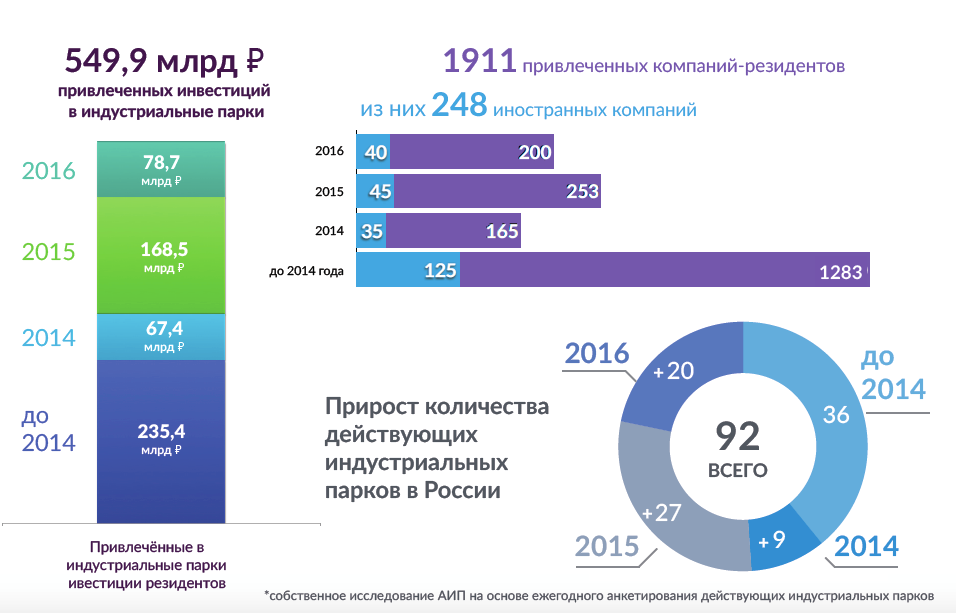 Следует заметить, что иностранные компании при выборе места локализации производства зачастую отдают предпочтение действующим индустриальным паркам. Так, по информации Ассоциации индустриальных парков 248 иностранных компаний из 27 стран локализовали производство 
в индустриальных парках, что составляет 14% от общего количества резидентов таких парков в Российской Федерации.Таблица 9. – Локализация иностранных резидентов в индустриальных парках РФГоворя о целесообразности развития индустриальных парков 
на территории Санкт-Петербурга, а также принимая во внимание сложившуюся отраслевую специфику и географическую особенность города, представляется оправданным и перспективным реализация проектов 
по созданию индустриальных парков типа «Brownfield» на базе крупных промышленных предприятий, часть производственных площадей 
и мощностей которых остаются невостребованными. Положительный опыт реализации аналогичных проектов имеется в других регионах. В настоящее время на территории Санкт-Петербурга существует практика предоставления крупными промышленными предприятиями незадействованных в обороте площадей малым и средним производственным компаниям. Однако, на сегодняшний день данные взаимоотношения, 
как правило, ограничиваются лишь предоставлением помещений в аренду. При этом зачастую условия аренды указанных площадей не позволяют субъектам малого и среднего предпринимательства планировать свою деятельность на долгосрочную перспективу (короткие сроки арендных договоров, повышающиеся в одностороннем порядке арендные ставки, неудовлетворительное состояние предлагаемых в аренду помещений и др.).Кроме того, незадействованные в основной деятельности производственные площади на многих крупных промышленных предприятиях Санкт-Петербурга для их проведения в состояние, пригодное для предоставления в пользование малым и средним производственным компаниям, требуют вложения дополнительных финансовых ресурсов.При этом, несмотря на то, что индустриальные (промышленные) парки, наряду с кластерной политикой, особой экономической зоной 
и производственными территориями, определены Стратегией экономического и социального развития на период до 2030 года в качестве важнейших инструментов развития промышленного комплекса 
Санкт-Петербурга, в городе отсутствует система мер поддержки, стимулирующих развитие таких парков. В данном контексте представляется оправданным подчеркнуть, 
что в большинстве субъектов Российской Федерации в качестве мер поддержки промышленных предприятий, участвующих в создании индустриальных парков, предусмотрено предоставление налоговых льгот 
по налогу на прибыль (13,5 – 16,5%), налогу на имущество (0% - 1,1%), транспортному налогу (0-0,1%).В связи с этим, а также учитывая поступающие от представителей бизнес-сообщества города предложения, Уполномоченным с 2015 года ведется работа по содействию разработке и введению в действие 
в Санкт-Петербурге комплекса мер, направленных на поддержку резидентов индустриальных парков – субъектов малого и среднего предпринимательства, а также управляющих компаний индустриальных парков – собственников крупных промышленных предприятий, часть производственных площадей которых не задействована в основном обороте.Рисунок 15. – Разработка системы мер государственной поддержки проектов 
по созданию и развитию индустриальных парков на территории Санкт-ПетербургаВо исполнение принятых решений, Комитетом по промышленной политике и инновациям Санкт-Петербурга проведен анализ федерального 
и регионального законодательства, регулирующего правоотношения 
в данной сфере, сложившаяся практика российских регионов, а также предложения, поступившие от членов Рабочей группы по разработке концепции реализации проекта создания и развития на территории 
Санкт-Петербурга индустриальных парков на базе крупных промышленных предприятий, в том числе, для субъектов малого и среднего предпринимательства (далее - Рабочая группа). Результаты данного исследования указывают на то, что вопросы правового регулирования функционирования, присвоение соответствующего статуса и государственная поддержка индустриальных парков 
в значительной степени определены федеральным законодательством (регулирование технопарков находится в процессе правового оформления). Вместе с тем, учитывая специфику Санкт-Петербурга, для стимулирования создания и развития таких парков признано целесообразным внедрение мер государственной поддержки на региональном уровне. Членами рабочей группы предложено инициировать процесс издания нормативных правовых актов Санкт-Петербурга, содержащих отдельные понятия аналогов «индустриального парка» и «технопарка», установить виды льгот, 
а постановлением Правительства Санкт-Петербурга определить порядок предоставления мер государственной поддержки. Реализация этих предложений позволит, не входя в коллизию с федеральным законодательством, урегулировать вопрос региональной государственной поддержки таких парков в Санкт-Петербурге.В ходе состоявшегося 4 августа 2016 года под председательством 
вице-губернатора Санкт-Петербурга С.Н. Мовчана заседания Рабочей группы с участием представителей профильных органов государственной власти 
и бизнес-сообщества города было принято решение осуществить введение мер государственной поддержки резидентов и управляющих компаний индустриальных (промышленных) парков и технопарков в три этапа: Внести дополнения в Закон Санкт-Петербурга от 8 июня 
2009 года № 221-47 «Об основах промышленной политики 
Санкт-Петербурга», раскрывающие понятийный аппарат: ввести легитимные определения таких понятий, как «инновационно-промышленный парк 
Санкт-Петербурга», «технологический парк (технопарк) Санкт-Петербурга», «управляющая компания инновационно-промышленного парка (технопарка) 
Санкт-Петербурга», «резиденты инновационно-промышленного парка (технопарка) Санкт-Петербурга». Закрепление указанных определений призвано послужить основой для последующей разработки нормативных правовых актов Санкт-Петербурга, определяющих правовые, организационные и экономические основы функционирования и развития индустриальных парков в городе.Внести изменения в Закон Санкт-Петербурга от 14 июля 
1995 года № 81-11 «О налоговых льготах», дающие право резидентам 
и управляющим компаниям инновационно-промышленных парков 
и технопарков Санкт-Петербурга претендовать на получение налоговых льгот (налог на имущество, налог на землю и др.).Подготовить и внести на рассмотрение Правительства 
города проекта постановления Правительства Санкт-Петербурга 
 «О государственной поддержке инновационно-промышленных парков 
и технологических парков Санкт-Петербурга», в котором будут определены:перечень требований к инновационно-промышленным паркам 
и технологическим паркам Санкт-Петербурга, управляющим компаниям 
и резидентам;порядок присвоения, подтверждения и прекращения статуса инновационно-промышленного парка и технологического парка 
Санкт-Петербурга, управляющей компании, резидента;порядок функционирования соответствующей межведомственной комиссии;меры государственной поддержки, предоставляемые инновационно-промышленным паркам и технологическим паркам Санкт-Петербурга, управляющим компаниям и резидентам, подтвердившим свой статус и т.д.В рамках реализации первого этапа введения мер государственной поддержки резидентов и управляющих компаний индустриальных (промышленных) парков и технопарков проект Закона Санкт-Петербурга 
«О внесении изменений в Закон Санкт-Петербурга «Об основах промышленной политики Санкт-Петербурга» был внесен на рассмотрение Законодательного Собрания Санкт-Петербурга 19 декабря 2016 года и принят в целом 8 февраля 2017 года.Необходимо отметить, что создание индустриальных парков 
на территории Санкт-Петербурга – это, прежде всего, возможность создания новых рабочих мест, увеличения налоговой базы, решения задач комплексного развития территорий. Малые и средние производственные компании благодаря индустриальным паркам смогут получить мощную инфраструктурную поддержку, позволяющую осуществлять быстрый запуск производства.С учетом вышеизложенного, в целях введения в действие механизма государственной региональной поддержки проектов по созданию и развитию инновационно-промышленных парков и технопарков для субъектов МСП 
на площадках крупных промышленных предприятий работа 
по формированию соответствующих нормативных правовых актов 
Санкт-Петербурга будет продолжена в 2017 году. Рисунок 16. – Схема реализации концепции по созданию и развитию инновацилнно-промышленных и технологических парков  ИННОВАЦИОННО-ПРОМЫШЛЕННЫЙ ПАРК САНКТ-ПЕТЕРБУРГАТЕХНОЛОГИЧЕСКИЙ ПАРК САНКТ-ПЕТЕРБУРГА***Подводя итоги анализа функционирования системы мер государственной поддержки субъектов предпринимательской деятельности, следует заключить, что органами государственной власти Санкт-Петербурга уделяется должное внимание вопросам государственной поддержки 
как субъектов малого и среднего бизнеса, так и субъектов промышленной деятельности. На территории города осуществляется поддержка малых, средних 
и крупных предприятий, включающая в себя предоставление различных видов субсидий, развитие инфраструктуры поддержки бизнеса 
и оказываемых ею мер косвенной поддержки, а также работу консультационно-совещательных органов. Вместе с тем, исходя из значимости роли, отводимой руководством России предпринимательству, осуществляющему деятельность в сфере реального сектора экономики, в реализации стратегического курса, необходимо продолжить работу по совершенствованию системы мер государственной поддержки с учетом рекомендаций, изложенных в разделе 
3 настоящего Доклада. 1.3. Оценка предпринимателями экономической ситуации 
в Санкт-ПетербургеПовышение эффективности работы исполнительных органов государственной власти по созданию благоприятных условий осуществления предпринимательской деятельности предполагает не только совершенствование системы мер государственной поддержки 
и регулирования данной сферы, но и выявление негативно влияющих на деловой и инвестиционный климат факторов. Учитывая сложившуюся экономическую ситуацию, осуществляемый на регулярной основе Уполномоченным мониторинг таких факторов представляется весьма актуальным. Данный мониторинг носит комплексный характер и, помимо экономико-статистического анализа, включает и социологические методы исследования оценки субъектами предпринимательской деятельности общей экономической ситуации.В связи с этим, в 2016 году АНО «Национальный институт системных исследований проблем предпринимательства» (далее – АНО «НИСИПП») 
по заказу Уполномоченного было проведено исследование условий ведения бизнеса в городе, включающее в себя социологический опрос представителей предпринимательского сообщества Санкт-Петербурга.Основным методом сбора данных в рамках указанного исследования стало телефонное интервью с руководителями (заместителями руководителя) хозяйствующих субъектов, осуществляющих деятельность в различных районах Санкт-Петербурга. Дополнительно при проведении исследования было использовано размещение информации о проводимом опросе 
и непосредственно самих анкет для заполнения на официальных сайтах Уполномоченного и АНО «НИСИПП». Также содействие в проведении анкетирования предпринимателей оказали общественные объединения предпринимателей города, в том числе: Санкт-Петербургская торгово-промышленная палата, Санкт-Петербургский Союз предпринимателей, Союз промышленников Санкт-Петербурга, Санкт-Петербургское региональное отделение Общероссийской общественной организации «Деловая Россия» 
и др. Всего в опросе приняли участие 1001 представитель бизнеса 
Санкт-Петербурга (в том числе, малого, среднего и крупного). При этом, ошибка выборки, с учетом объема генеральной совокупности 502,5 тыс. юридических лиц и индивидуальных предпринимателей, не превышает 3,09% при доверительной вероятности 95%.Приведенные на рисунке 17 данные демонстрируют, что большинство опрошенных – это микропредприятия (79,4%) и малые предприятия (14,3%), преобладающая организационно-правовая форма – общество 
с ограниченной ответственностью (73,6%) и индивидуальный предприниматель (20,2%). Наибольшую долю в выборке составили предприятия, осуществляющие деятельность в таких отраслях как торговля 
и общественное питание (31,4%), услуги (17,8%), производство (14,9) 
и строительство (7,5%). При этом, относительное большинство респондентов (38,1%) начали деятельность в 2016 году, четверть предприятий (25,1%) - 
в 2011-2015 годы, и нескольким более (26,9%) – в 2000-2010 годы. Комментируя результаты проведенного социологического исследования, следует отметить, что поскольку целью его было выявление наиболее актуальных административных барьеров, а также проблем, возникающих при взаимодействии предпринимателей с органами государственной власти, результаты опроса в значительной степени содержат оценочные суждения представителей делового сообщества 
Санкт-Петербурга, обусловленные их субъективным восприятием «остроты» той или иной проблемы.Рисунок 17. - Характеристика респондентов социологического исследованияХарактеристика респондентов социологического исследования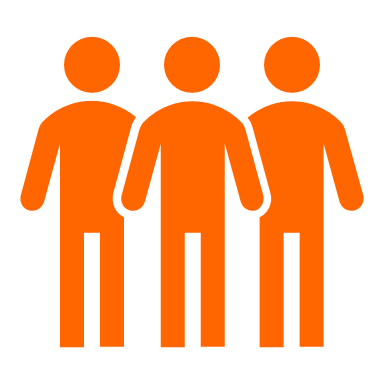 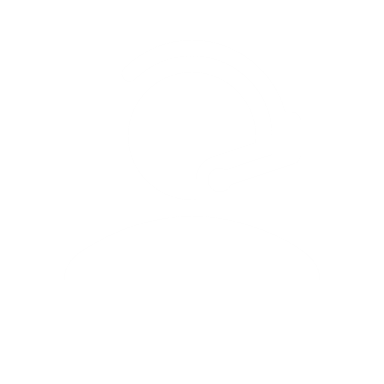 Результаты опроса предпринимателей Санкт-Петербурга свидетельствуют о том, что экономическая ситуация в 2016 году была неблагоприятной, однако по оценкам предпринимателей основные параметры их деятельности по сравнению с 2015 годом выглядят не столь пессимистично.Сокращение объемов производства в 2016 году отметили 34,5% предпринимателей, в том числе 16,2% из них отметили резкое сокращение, 
в то время как в 2015 году аналогичные показатели составили соответственно 58,2% и 30,6%.При этом, отмечаются существенные улучшения в группе средних предприятий: доля организаций с падающими объемами выпуска продукции сократилась с 50,8% в 2015 году до 38,4% в 2016 году, а доля с растущими объемами - выросла с 24,6% до 38,5% соответственно.Рисунок 18. – Динамика объемов производства в 2016 году Рассматривая экономическую ситуацию в разных отраслях, следует отметить, что наибольшее сокращение объемов производства в 2016 году по-прежнему наблюдается в строительстве, торговле и общественном питании (на ухудшение ситуации указали 39,5%, 40,0% респондентов соответственно). Является примечательным, что третье место среди наиболее пострадавших отраслей в минувшем году заняла сфера производства (38,9% предприятий, сокративших объем производства), тогда как в 2015 году данную позицию занимала сфера услуг.Несмотря на то, что сфера производства по данным социологических исследований на протяжении двух лет является одной из наиболее чувствительных к сложившимся внешним негативным факторам, в качестве положительной тенденции можно отметить сокращение доли отметивших спад производства хозяйствующих субъектов в данной сфере: с 50-80% 
в 2015 году до 40% в 2016 году. Кроме этого, 31,5% респондентов, осуществляющих производственную деятельность, указали на положительную динамику объемов производства 
в истекшем году. Также увеличение объемов производства отмечают представители таких сфер, как образование и наука - 30,4%, транспорт, связь, информация - 26,3% и услуги - 25,9%.Рисунок 19. – Оценка годовой динамики объема производства предприятий 
по сферам деятельности в 2016 годуОценка финансового состояния предприятий в 2016 году в целом характеризуется как более стабильная по сравнению с предыдущим периодом. В целом, доля предприятий, которые характеризуют свое финансовое состояние как устойчивое, позволяющее им развиваться дальше, по сравнению с предыдущим периодом значительно повысилась и составляет 26,7%, что почти вдвое больше респондентов аналогичного показателя 2015 года (13,7%). Доли предприятий с неустойчивой и катастрофической финансовой ситуацией сократились с 30,3% до 21,3% и с 7,8% до 5,3% соответственно. Учитывая, что ограниченность финансовых ресурсов на развитие является сдерживающим фактором экономического роста, препятствующим развитию предпринимательства, с удовлетворением можно отметить положительную динамику финансовой устойчивости как по крупным предприятиям, 
так и по субъектам малого и среднего предпринимательства.Рисунок 20. – Оценка текущей финансовой устойчивости предприятий в 2016 году (в разрезе субъектов малого, среднего и крупного предпринимательства) Вместе с тем, анализ финансового положения предприятий различных отраслей экономики дает возможность сделать вывод, что наиболее неблагоприятная финансовая ситуация наблюдается в таких ключевых сферах, как:транспорт, связь, информация (26,3% предприятий рассматривают свое положение как неустойчивое, а 6,3% как катастрофическое);производство (соответственно 24,8% и 4,7%);строительство (соответственно 21,3% и 8,0%). По оценкам респондентов, наибольшая финансовая устойчивость наблюдается в сфере недвижимости и финансах (41,0% предприятий). Рисунок 21. – Оценка текущей финансовой устойчивости предприятий по сферам деятельности в 2016 годуИзучение зависимости финансовой устойчивости респондентов 
от времени начала осуществления предпринимательской деятельности свидетельствует о том, что наиболее устойчивыми на фоне остальных являются предприятия, основанные ранее 1990 года (доля устойчивых составила 40,9%), а также предприятия, созданные в 2016 году (30,8% респондентов также отмечают хорошую устойчивость). Наименьшая финансовая устойчивость отмечается предприятиями, начавшими деятельность в периоды 2000-2010 (20,8%) и 1991-1999 годов (21,8%). Рисунок 22. – Оценка респондентами текущей финансовой устойчивости 
в зависимости от периода начала осуществления предпринимательской деятельностиДля получения более полной информации об оценке предпринимателями Санкт-Петербурга общей экономической ситуации 
в 2016 году в рамках поведенного социологического исследования были также проанализированы наиболее актуальные риски и угрозы, связанные 
с развитием бизнеса. Ключевым фактором, создающим риски и угрозы развитию бизнеса, по мнению предпринимателей Санкт-Петербурга, 
как и в предыдущем году, стало «ухудшение общей ситуации в экономике 
и падение платежеспособного спроса» (в 2016 году – 71,1% респондентов, 
в 2015 году – 84,0%). При этом, указанный фактор оказал наибольшее значимое влияние на крупные предприятия (доля указавших его респондентов в данной категории наибольшая – 79,2%), а также на хозяйствующие субъекты, осуществляющие деятельность в сфере производства (73%) 
и торговли, общественного питания (78%).Также весьма актуальными для осуществления предпринимательской деятельности в целом в Санкт-Петербурге, по мнению бизнес сообщества, являются риски, связанные с «ростом курса доллара/евро» (2016 год – 40,6%, 2015 год – 54,3%), «повышением налогов, акцизов» (2016 год - 39,1%, 2015 год - 35,5%).Следует отметить, что несмотря на целый комплекс мер по улучшению делового климата и упрощению условий ведения предпринимательской деятельности, реализуемых органами государственной власти всех уровней, по оценкам представителей бизнес-сообщества отмечается резкое увеличение негативного влияния таких факторов как «сложность бюрократических процедур» (доля указавших на него предпринимателей выросла с 18,9% до 37,1%) и «повышение тарифов» (рост от 24,2% до 37,0%). При этом, повышение тарифов представляется наиболее серьезной проблемой для предприятий производственной и строительной сфер. Данную проблему отметили 45,3% и 42,5% представителей предприятий соответствующих сфер деятельности.Рисунок 23. – Оценка угроз и рисков для предприятий в 2016 году (в сравнении 
с 2015 годом)Рисунок 24. – Оценка наиболее значимых угроз и рисков предприятий по сферам деятельности в 2016 годуВ рамках исследования оценки предпринимателями Санкт-Петербурга общей экономической ситуации представляется необходимым проанализировать доступность ресурсов для различных категорий бизнеса. В существенно большей степени получение финансирования 
из государственных программ, привлечение кредитных средств коммерческих банков на срок более пяти лет для целей развития, получение лицензий 
и прочих разрешений доступно для крупных предприятий. В связи с этим, 
для преодоления указанного неравенства и развития малого и среднего бизнеса представляется необходимым осуществление государственной поддержки указанных категорий субъектов предпринимательства, направленной повышение для них доступности различных ресурсов. Рисунок 25. – Оценка доступности ресурсов по размерам предприятий в 2016 годуГоворя об отраслевой специфике доступности ресурсов 
для осуществления предпринимательской деятельности, следует подчеркнуть, 
что получение долгосрочных кредитов в коммерческих банках воспринимается доступным в меньшей степени представителями строительной отрасли (средний балл - 1,4), недвижимости, финансов (средний балл - 1,5) и услуг (средний балл - 1,5). В данном контексте представляется уместным отметить, 
что Федеральной службой государственной статистики проводится ежеквартальное обследование деловой активности организаций, осуществляющих строительную деятельность, в ходе которого агрегируется оценка взглядов руководящего состава таких компаний на текущую конъюнктуру в строительной сфере и перспективы ее развития. 
По результатам обследования рассчитывается индекс предпринимательской уверенности в строительстве, представляющий собой среднюю оценку портфеля заказов и ожидаемых изменений численности занятых, выраженную в разности процентов положительных и отрицательных ответов.Данная оценка была умеренно позитивной в 2013 году, резко изменилась под влиянием негативных экономических факторов во второй половине 
2014 года и стабилизировалась в отрицательной плоскости в 2015 – 2016 годах. Однако результатом обследования, проведенного по состоянию 
на 10 ноября 2016 года, стал рекордно низкий показатель для данной отрасли, составивший -21. Это значение показывает, что процент негативных оценок в общем числе на 21 больше, чем позитивных. По данному показателю 
Санкт-Петербург занимает 36 место по России.Рисунок 26. – Динамика индекса предпринимательской активности в сфере строительства по Санкт-Петербургу в 2013-2016 годахРисунок 27. – Оценка предпринимателями Санкт-Петербурга доступности ресурсов по сферам деятельности в 2016 годуНеотъемлемым элементом государственной политики по созданию благоприятных условий для развития предпринимательства и инвестиционной деятельности является работа, проводимая «на местах». Процесс взаимодействия бизнеса и власти имеет региональные аспекты, обусловленные спецификой возможностей и условий их реализации в рамках, хотя и единых федеральных правил, но используемых применительно 
к местным условиям хозяйствования в субъектах Российской Федерации. Развитие предпринимательства не может осуществляться без открытых 
и прозрачных отношений между предпринимателями и представителями органов государственной власти. Следует отметить, что наиболее негативно проблемы в сфере взаимодействия представителей бизнеса и власти сказываются 
на деятельности субъектов малого предпринимательства. При этом, именно малый бизнес придает рыночной экономике должную гибкость, мобилизует крупные финансовые и производственные ресурсы, служит серьезным фактором структурной перестройки и обеспечения прорывов по ряду направлений научно-технического прогресса, во многом решает проблему занятости и другие социальные вопросы.В отсутствии взаимодействия с государством, носящего долгосрочный 
и доверительный характер, малый бизнес не всегда способен успешно противостоять в конкурентной борьбе крупному капиталу, отстаивать свои экономические интересы. В связи с этим, а также учитывая существующие экономические и административные барьеры, несовершенство законодательства и правоприменительной практики, все большее количество малых предприятий «уходит в тень». Поэтому выбор путей и механизмов взаимодействия представителей малого бизнеса и органов власти на каждой конкретной территории не менее актуален, чем решение подобной задачи 
в масштабе государства. В связи с этим, при проведении в 2016 году социологического исследования делового климата в городе особое внимание было уделено вопросам взаимодействия предпринимателей и администраций районов Санкт-Петербурга.Одной из наглядных характеристик уровня коммуникации предпринимателей с районными администрациями может служить оценка респондентами степени влияния деятельности указанных исполнительных органов власти на условия осуществления бизнеса в Санкт-Петербурге. 
По мнению большинства предпринимателей, в целом деятельность администраций районов города на их работу практически не влияет: 
доля опрошенных, выразивших мнение, что районная администрация помогает (или скорее помогает) работать и развиваться, незначительно превышает долю полагающих, что она мешает (или скорее мешает). В обоих случаях эта доля не превышает 10%. При этом, если в 2015 году доля предприятий, влияния на деятельность которых со стороны администраций районов оказано не было, составляла 72,1%, то в 2016 году их доля увеличилась до 84,8% предприятий. Наметившаяся тенденция вызывает озабоченность и свидетельствует, 
в том числе, о том, что деятельность администраций районов во многом сводится к выполнению возложенных на них внутренних полномочий, напрямую не связанных с взаимодействием с предпринимательским сообществом. Кроме того, результаты социологического исследования показывают, что администрации районов в приоритетном порядке коммуницируют 
с крупным бизнесом и в меньшей степени заинтересованы в работе с малыми предприятиями. Если по данным 2015 года зависимости между долей предприятий, на которые деятельность администраций районов не оказывает влияние, и размерами предприятий практически не было выявлено, 
то по данным 2016 года эта взаимосвязь выглядит достаточно заметной.Рисунок 28. – Доля предприятий, на деятельность которых администрации районов Санкт-Петербурга не оказывают влияния (по размерам предприятий в 2016 году 
в сравнении с 2015 годом)Следует отметить, что активность региональных и местных властей 
в разработке мер по поддержке и развитию малого и среднего предпринимательства, а также эффективное нормативное правовое регулирование данной сферы правоотношений во многом влияет на деловой климат города. Вместе с тем, результаты анализа нормативных правовых актов и иных документов, регулирующих полномочия администраций районов в сфере развития и поддержки предпринимательской деятельности, позволяют сделать вывод о том, что в данной сфере имеется ряд проблем, среди них: низкий уровень регламентации полномочий администраций районов;недостаточно эффективная работа администраций районов по принятию предусмотренных правовыми актами Санкт-Петербурга документов.При этом, качество регулирования полномочий администраций районов в сфере развития и поддержки предпринимательства является недостаточным (лишь для 32 % рассмотренных полномочий регламентированы). Полнота регламентации полномочия также находится на невысоком уровне – достаточна только в половине случаев, при которых установлен некий порядок исполнения полномочий. В данном контексте приходится констатировать, что сложившаяся ситуация способствует возникновению таких коррупционных рисков, 
как превышение полномочий администраций районов, возникновение неопределенностей для предпринимательского сообщества, связанных 
с реализацией ими определенных прав и исполнением обязанностей, а также рисков возникновения административных барьеров. Принимая во внимание, что в соответствии с нормами, предусмотренными постановлением Правительства Санкт-Петербурга 
от 26 августа 2008 года № 1078 «Об администрациях районов 
Санкт-Петербурга» на районные администрации возложены значительное количество полномочий как непосредственно регулирующих деятельность, направленную на развитие и поддержку предпринимательства, 
так и полномочия, при исполнении которых администрации районов оказывают косвенное влияние на субъекты предпринимательской деятельности, представляется необходимым принятие мер, направленных 
на повышение эффективности их деятельности в направлении развития предпринимательства. При этом, ключевым условием данной работы видится в повышении уровня регламентации полномочий районных администраций в сфере развития и поддержки предпринимательства 
и их унификации. В связи с этим, соответствующие рекомендации 
по совершенствованию нормативной правовой базы и регулирующих документов, определяющих деятельность администрации районов 
Санкт-Петербурга в сфере развития и поддержки предпринимательской деятельности, изложены в подразделе 3.2 настоящего Доклада.***Таким образом, резюмируюя результаты социологического опроса предпринимателей Санкт-Петербурга, можно сделать вывод о том, 
что несмотря на значительное количество реализуемых программ поддержки предпринимательства и проводимую профильными ведомствами работу 
по устранению административных барьеров, говорить об удовлетворенности предпринимателей условиями ведения бизнеса не приходится. Является примечательным, что большинство отмеченных предпринимателями проблем носят системный характер и являются предметом жалоб и обращений 
к Уполномоченному.Несомненно, для преодоления влияния внешних негативных факторов, осуществления перехода от этапа восстановления основных социально-экономических показателей к устойчивому росту и успешному развитию предприятий, необходимо совершенствование нормативной правовой базы, оптимизация административных процедур, повышение эффективности государственной поддержки предпринимательства, а также разрешение системных проблем, препятствующих развитию предпринимательства 
в Санкт-Петербурге.1.4. Системные проблемы, препятствующие развитию предпринимательства в Санкт-ПетербургеПроводимый на постоянной основе анализ результатов социологического опроса предпринимателей, содержание жалоб 
и обращений, поступающих на имя Уполномоченного, и мониторинг публикаций в средствах массовой информации позволяют делать выводы 
о состоянии предпринимательского климата в Санкт-Петербурге, выявлять наиболее актуальные системные проблемы, препятствующие развитию бизнеса в городе, а также вырабатывать предложения по их разрешению. В этой связи необходимо констатировать, что причинами, которые порождают возникновение системных проблем в предпринимательской деятельности, по-прежнему являются либо несовершенство законодательного регулирования соответствующих правоотношений, либо пороки правоприменительной практики, выражающиеся, как правило, 
в инвариантном применении правовых норм уполномоченными органами государственной власти.Проблемы в уголовно-правовой сфереВ своем Послании Федеральному Собранию Российской Федерации 
3 декабря 2015 года Президент Российской Федерации В.В. Путин подчеркнул важность взвешенного подхода при решении вопроса 
об уголовном преследовании, применении мер процессуального принуждения в отношении предпринимателей. Подобное внимание к данному вопросу со стороны главы государства обусловлено тем, что в процессе уголовного преследования затрагиваются основные конституционные права предпринимателя, как и любого другого гражданина, например, такие как право на свободу и неприкосновенность личности, право частной собственности, свободу передвижения. Зачастую 
в результате необоснованного вмешательства правоохранительных органов 
в хозяйственную деятельность предприятия оказываются на грани банкротства или ликвидации, граждане лишаются рабочих мест, а бюджет - источника получения дополнительных доходов в виде налоговых отчислений. Вопросам уголовного преследования предпринимателей 
и совершенствования законодательства в данной сфере правоотношений отведено значительное место также и в докладе Уполномоченного 
при Президенте Российской Федерации по защите прав предпринимателей 
по итогам работы за 2015 год.В свою очередь, 2016 год ознаменовался положительными изменениями действующего уголовно-правового законодательства, направленными 
на либерализацию уголовной ответственности предпринимателей 
и обеспечение дополнительных гарантий защиты их прави законных интересов.Вместе с тем, как показывают результаты анализа обращений предпринимателей в сфере уголовно-правового регулирования, темпы 
их количественного роста приобретают тревожный характер, что является одним из свидетельств недостаточности принимаемых мер.Следует также отметить, что содержание таких обращений указывает 
на необходимость дальнейшей модернизации нормативной правовой базы 
в направлении придания ей дополнительной транспарентности. Основными поводами для обращения к Уполномоченному в истекшем году по-прежнему оставались:необоснованное применение меры пресечения в виде заключения под стражу, а также иных мер процессуального принуждения;действия по изъятию имущества и документов;возбуждение уголовного дела в отношении предпринимателя при наличии вступившего в законную силу решения суда, подтверждающего законность совершенных им действий (преюдиция) и др.Ярким примером, наглядно иллюстрирующим нарушение органами предварительного расследования правил о преюдиции, является поступившее к Уполномоченному обращение предпринимателя о его необоснованном уголовном преследовании Следственным отделом Управления Федеральной службы безопасности Российской Федерации по Магаданской области. Предпринимателю было предъявлено обвинение в совершении преступления, предусмотренного частью 3 статьи 30 и частью 4 статьи 159 Уголовного кодекса Российской Федерации (покушение на мошенничество в особо крупном размере). При этом в качестве способа мошенничества ему вменялось заключение фиктивной, по мнению следствия, сделки в виде сублизинга. Однако законность совершения данной сделки являлась предметом рассмотрения исковых требований прокурора города Магадана в арбитражном суде, которому в удовлетворении иска было отказано в трех инстанциях. Несмотря на данные обстоятельства, уголовное дело было направлено 
в Смольнинский районный суд Санкт-Петербурга. Результаты рассмотрения дела судом находятся на контроле Уполномоченного.Еще одним проявлением сомнительных с точки зрения законности действий следственных органов, явилось возбуждение следователем следственного отдела Главного следственного управления Следственного комитета Российской Федерации по Центральному району Санкт-Петербурга в отношении генерального директора одной из компаний города уголовного дела по статье 238 Уголовного кодекса Российской Федерации за оказание, 
по версии следствия, услуг, не соответствующих требованиям безопасности. Примечательным является то обстоятельство, что вменяемые предпринимателю деяния фактически являются административно наказуемыми. При этом, ранее со стороны контролирующих органов каких-либо претензий к деятельности предпринимателя не предъявлялось, предписания об устранении нарушений не выносились, к административной ответственности ни сам предприниматель, ни юридическое лицо 
не привлекались.Следует подчеркнуть, что в истекшем году решение значительного числа проблем предпринимателей города, связанных с защитой их прав 
в уголовном судопроизводстве, осуществлялось путем взаимодействия Уполномоченного с Главным управлением Министерства внутренних дел Российской Федерации по городу Санкт-Петербургу и Ленинградской области, прокуратурой Санкт-Петербурга, Главным следственным управлением Следственного комитета Российской Федерации 
по Санкт-Петербургу, в том числе, в рамках заключенных с данными органами соглашений.С учетом высокой степени обеспокоенности делового сообщества вопросами уголовного судопроизводства, а также заданным главой государства вектором на исключение необоснованного уголовного преследования предпринимателей, Уполномоченным в истекшем году данные вопросы неоднократно поднимались на различных площадках с участием представителей общественности и предпринимателей города, в том числе на состоявшихся 24 июня 2016 года и 15 декабря 2016 года расширенных заседаниях Рабочей группы по вопросам совместного участия 
в противодействии коррупции представителей бизнес-сообщества и органов государственной власти Санкт-Петербурга под председательством Уполномоченного.В ходе мероприятий их участники указали на значительный пласт законодательных пороков, большая часть которых вызвана несовершенством законодательной базы вследствие юридико-технических недостатков внутри системы права и правоприменительными изъянами. По итогам обсуждений были выработаны предложения 
о необходимости изменения как Уголовного кодекса Российской Федерации, так и Уголовно-процессуального кодекса Российской Федерации. При этом, 
в значительной степени предложения касаются усовершенствования понятийного аппарата в целях исключения инвариантного толкования правовых норм, приведения норм права в логическое структурированное состояние, порядка осуществления отдельных следственных 
и доследственных действий, а также изменения объективной стороны ряда составов преступлений, что не позволит инициировать уголовное преследование за малозначительные проступки, не представляющие общественной опасности. Данные инициативы направлены Уполномоченному при Президенте Российской Федерации по защите прав предпринимателей для включения 
их в ежегодный доклад Президенту Российской Федерации.Проблемы в сфере контрольно-надзорной деятельностиПо-прежнему одним из наиболее острых для представителей бизнес-сообщества города остается вопрос соблюдения прав предпринимателей при осуществлении в отношении них контрольно-надзорных мероприятий.С положительной стороны можно оценить принятые на федеральном уровне решения, направленные на снижение административного давления на бизнес при организации государственного контроля (надзора), среди которых: применение риск-ориентированного подхода; введение моратория 
на плановые проверки малого бизнеса; замена административного штрафа предупреждением; внедрение использования органами контроля (надзора) проверочных листов и др.Вместе с тем, приходится констатировать, что результаты мониторинга существующих проблем в данной сфере, выводы независимых исследований, а также анализ жалоб и обращений, поступающих в адрес Уполномоченного, позволяют говорить о наличии ряда нерешенных проблем, оказывающих влияние на развитие предпринимательства в Санкт-Петербурге.Обращает на себя внимание практика реализации правоохранительными органами функций, предусмотренных Кодексом Российской Федерации об административных правонарушениях (пункт 1 части 2 статьи 28.3 КоАП РФ), дублирующих полномочия органов государственной власти.Представляется, что действующая редакция КоАП РФ, наделяющая органы полиции необоснованно широким кругом прав по возбуждению дел 
об административных правонарушениях, в настоящее время 
не корреспондируется с общим вектором развития законодательства, направленного на защиту прав предпринимателей, и в значительной степени утратила свой историко-правовой смысл.Примером может служить ситуация с правоприменением статьи 7.1 КоАП РФ (самовольное занятие земельного участка). Право составления протокола при наличии признаков правонарушения, квалифицируемого 
по данной статье, предоставлено органам полиции в соответствии с пунктом 1 части 2 статьи 28.3 КоАП РФ. Одновременно, контролирующим органом 
в данной сфере правоотношений, также наделенным правом возбуждения дел об административных правонарушениях указанной категории, является Федеральная служба государственной регистрации, кадастра и картографии (Росреестр), а в Санкт-Петербурге правом проведения соответствующих проверок обладает также и Комитет имущественных отношений 
Санкт-Петербурга. Таким образом, одни и те же функции контроля в данной сфере фактически предоставлены сразу трем органам власти. Аналогичное дублирование органами полиции полномочий органов контроля отмечается и в отношении иных составов административных правонарушений, в частности, предусмотренных статьями 7.9, 7.11-7.15, 8.2, 8.3, 8.5 КоАП РФ и др. При этом следует отметить, что на органы полиции 
не распространяются требования законодательства о планировании проверок и согласовании внеплановых проверок с органами прокуратуры, 
что фактически нивелирует основные идеи и принципы Федерального закона от 26 декабря 2008 года № 294-ФЗ «О защите прав юридических лиц 
и индивидуальных предпринимателей при осуществлении государственного контроля (надзора) и муниципального контроля», а также проводимую руководством страны политику на данном направлении.В целях обеспечения прав и законных интересов предпринимателей при осуществлении контрольно-надзорной деятельности Уполномоченным выработаны предложения о необходимости внесения соответствующих изменений в действующий КоАП РФ, которые направлены Уполномоченному при Президенте Российской Федерации по защите прав предпринимателей для включения их в ежегодный доклад Президенту Российской Федерации.***По-прежнему остается актуальной проблема фактически завуалированного осуществления контрольно-надзорных мероприятий 
в отношении юридических лиц и индивидуальных предпринимателей исполнительными органами государственной власти Санкт-Петербурга, не обладающими полномочиями контрольно-надзорных органов.Согласно Закону Санкт-Петербурга от 31 мая 2010 года № 273-70 
«Об административных правонарушениях в Санкт-Петербурге» (далее – Закон Санкт-Петербурга) в отношении предпринимателей могут быть возбуждены дела об административных правонарушениях по следующим правонарушениям: организация несанкционированной свалки отходов, нарушение наружного оформления фасада здания, содержание объекта благоустройства в неисправном или загрязненном состоянии, сброс 
или сжигание мусора, размещение информационных материалов 
вне специально отведенных для этого мест, продажа товаров 
в неустановленных местах и многие другие.К должностным лицам, которые уполномочены составлять протоколы об указанных административных правонарушениях, Законом 
Санкт-Петербурга в основном отнесены сотрудники районных администраций и Комитета по вопросам законности, правопорядка и безопасности.Данные органы исполнительной власти города не являются органами регионального государственного контроля, в связи с чем, полномочиями 
на осуществление проверок деятельности предпринимателей не обладают 
и не могут в силу требований Федерального закона от 26 декабря 2008 года 
№ 294-ФЗ «О защите прав юридических лиц и индивидуальных предпринимателей при осуществлении государственного контроля (надзора) и муниципального контроля» проводить проверки и мероприятия 
по контролю.Таким образом, должностные лица районных администраций 
и Комитета по вопросам законности, правопорядка и безопасности 
при осуществлении своих полномочий по составлению протоколов по делам об административных правонарушениях, не имея регионально закрепленного порядка осуществления полномочий по обнаружению правонарушений, выявляя факты нарушений, должны руководствоваться Кодексом Российской Федерации об административных правонарушениях, не выходя за пределы требований действующего законодательства, что зачастую не происходит.Отсутствие планирования проверок, а также, как указывают предприниматели, отсутствие обращений граждан как повода к организации внеплановой проверки и возбуждения дел об административных правонарушениях, зачастую позволяет данным органам проводить проверки способом сплошного обхода территории и истребования от предпринимателей излишних документов, например, договоров аренды, договоров на вывоз твердых бытовых отходов и т.д.Представляется, что наделение исполнительных органов государственной власти Санкт-Петербурга полномочиями по осуществлению регионального государственного контроля (надзора) в отношении предпринимателей при реализации ими функций, предусмотренных Законом Санкт-Петербурга, способствовало бы совершенствованию их деятельности, соблюдению прав представителей бизнеса и, как следствие, снижению обеспокоенности предпринимательского сообщества.Следует отметить, что данная проблема обсуждалась в ходе Круглого стола, проведенного 11 ноября 2016 года в рамках Публичных слушаний 
по проблемам, препятствующим развитию предпринимательства 
в Санкт-Петербурге. По итогам ее рассмотрения были выработаны предложения, которые направлены Уполномоченным Губернатору 
Санкт-Петербурга.Проблемы, препятствующие ведению международной торговлиПризнавая важность и ответственность задач, решаемых таможенными органами по контролю за достоверностью декларирования перемещаемых через таможенную границу товаров, является обоснованным подчеркнуть принципиальную значимость исполнения этих функций при неукоснительном соблюдении прав и законных интересов российских предпринимателей – участников внешнеэкономической деятельности. Актуальность решения проблемы устранения административных барьеров в сфере ведения внешнеэкономической деятельности для развития предпринимательства в Санкт-Петербурге обуславливается следующими факторами:Санкт-Петербург является одним из крупнейших морских портов 
и транспортных узлов не только в России, но и в акватории всего Балтийского моря, поэтому традиционно большое количество субъектов предпринимательства осуществляет свою деятельность в сфере оказания транспортно-логистических услуг;кроме этого наш город - крупнейший промышленный центр. Многие предприятия Санкт-Петербурга непосредственно реализуют экспортно-импортные торговые операции с другими странами.Эти факторы послужили обоснованием для решения о включении Санкт-Петербурга с 2014 года в число тестовых регионов для определения позиций Российской Федерации в рейтинге Doing Business.В этом контексте необходимо отметить, что в соответствии с планом мероприятий («дорожная карта») «Совершенствование таможенного администрирования», в обновленной редакции этого документа, утвержденной распоряжением Правительства Российской Федерации 
от 26 сентября 2013 года, данный комплекс мероприятий призван упростить порядок перемещения товаров и транспортных средств через таможенную границу Таможенного союза при их ввозе и вывозе из Российской Федерации. Планировалось, что к 2015 году по показателю «Международная торговля» Россия будет находиться на 79 месте в рейтинге, а к 2018 году и вовсе выйти на 17 позицию. При этом количество документов должно сократиться 
с 10 до 4 при импорте и с 8 до 4 при экспорте. Срок подготовки документов - с 25 до 7 дней как при импорте, так и при экспорте. Срок совершения таможенных операций, необходимых для выпуска товаров, должен сократиться с 96 до 2 часов при импорте и с 72 до 2 часов при экспорте. Согласно указанному документу, достижению поставленных целей должно способствовать: смещение основных контрольно-аналитических мероприятий, проводимых в отношении товаров, на этапы до ввоза товаров и после их выпуска (концепция «Посттаможенного контроля»); существенное снижение административной нагрузки на лиц, признанных таможенной службой добросовестными участниками внешней торговли; оптимизацию внутриведомственного и межведомственного электронного документооборота; полный переход к электронному декларированию 
и максимальную автоматизацию таких процедур, как уплата таможенных платежей, анализ декларации в рамках системы управления рисками 
и принятие решения о выпуске товаров.Однако текущее положение России в рейтинге свидетельствует о том, что план реформирования выполняется крайне слабо - целевые мероприятия были реализованы лишь частично, а большое количество процедур 
и формальностей по-прежнему представляет серьезное бремя 
для предпринимателей и выступает серьезным барьером для развития внешней торговли.Этот тезис подтверждают и результаты анализа обращений и жалоб, поступивших в адрес Уполномоченного в 2016 году, в которых представители бизнес-сообщества подчеркивают, что не видят качественных изменений 
в указанной сфере.Так, в числе наиболее острых проблем предприниматели отмечают организацию порядка определения и контроля таможенной стоимости ввозимых товаров, установленного Межправительственным Соглашением стран-участников Таможенного союза от 25 января 
2008 года «Об определении таможенной стоимости товаров, перемещаемых через таможенную границу Таможенного союза».Серьезную обеспокоенность со стороны предпринимателей, осуществляющих внешнеторговые сделки, вызывает активизация практики корректировок таможенной стоимости и существующие подходы применения так называемых «стоимостных профилей риска», используемых таможенными органами после издания Приказа Федеральной таможенной службы 
от 16 февраля 2016 года № 280 «О повышении эффективности контроля таможенной стоимости в рамках применения системы управления рисками».Вопрос о необходимости решения данной проблемы неоднократно выносился на рассмотрение в ходе мероприятий, проводимых в рамках функционирования Общественного совета при Федеральной таможенной службе, на заседания Штаба по улучшению условий ведения бизнеса, созданного при Губернаторе Санкт-Петербурга, а также на площадке института Уполномоченного по защите прав предпринимателей. Согласно информации, содержащейся в обращениях предпринимателей, в отношении партий товаров, ввозимых участниками внешнеэкономической деятельности (далее – ВЭД), несмотря на предоставление всех запрашиваемых документов, а также при отсутствии четко сформулированных претензий к их содержанию, таможенными органами принимаются решения о назначении дополнительных проверок достоверности заявляемой таможенной стоимости после которых производится корректировка заявленной таможенной стоимости.Следует отметить, что принятие решений о корректировках таможенной стоимости товаров, перемещаемых участниками ВЭД, носит ярко выраженный субъективный характер. В результате назначения дополнительных проверок предприниматели вынуждены уплачивать крупные денежные суммы обеспечения таможенных платежей.Негативным последствием подобной практики, получившей системный характер, является то, что предприниматели в условиях изъятия из оборота значительных финансовых средств, сталкиваются с необходимостью сокращать объемы поставок, свое участие в инвестиционных проектах, 
а нередко и вовсе сворачивать предпринимательскую деятельность.Отмеченные обстоятельства послужили основанием для направления Уполномоченным в адрес Северо-Западного таможенного управления
и руководства ФТС России писем, в которых указано 
на необходимость обеспечения более четкой регламентации практики назначения дополнительных проверок достоверности заявляемой таможенной стоимости в отношении товаров, перемещаемых через таможенную границу субъектами предпринимательской деятельности, а также придания этим правоотношениям транспарентного характера. В этом контексте представляется необходимым подчеркнуть, 
что Генеральной прокуратурой Российской Федерации в июне 2016 года после многочисленных жалоб участников внешнеэкономической деятельности установлен факт нарушения таможенного законодательства при издании Приказа Федеральной таможенной службы  от 16 февраля 2016 года 
№ 280 «О повышении эффективности контроля таможенной стоимости 
в рамках применения системы управления рисками», на основании которого таможенные органы ввели практику тотальных корректировок таможенной стоимости ввозимых товаров до максимальных значений, находя различные, нередко необоснованные, предлоги.Как следует из содержания соответствующего представления Генеральной прокуратуры Российской Федерации, таможенные органы, 
при отсутствии оснований полагать, что стоимость товаров, заявленная декларантами, имеет признаки занижения, производят ее корректировку, зачастую необоснованно отказывая в принятии деклараций на товары, стоимость которых не подлежит корректировке, дополнительно запрашивают уже представленные предпринимателями документы, используют ценовую информацию на товары, перемещенные при иных условиях, допускают нарушения процедуры корректировки таможенной стоимости. С учетом изложенных обстоятельств, Уполномоченным сформирован ряд предложений о необходимости повышения транспарентности формирования и применения стоимостных рисков в рамках таможенного контроля.Предполагается, что часть проблем, связанных с практикой применения системы управления рисками таможенными органами, в том числе 
и так называемых «стоимостных профилей риска», будет снята после введения в действие нового Таможенного кодекса Таможенного союза. В тексте этого документа нашли свое отражение положения, направленные на придания этим правоотношениям большей прозрачности. Следует отметить, 
что в их разработке, а также в подготовке нормативных актов, подлежащих изданию на национальном уровне, в развитие Таможенного кодекса Таможенного союза, приняли активное участие эксперты института Уполномоченного по защите прав предпринимателей и бизнес сообщества. ***В истекшем году к Уполномоченному поступали обращения предпринимателей, в которых была обозначена проблема установления таможенных пошлин на комплектующие для оборудования, предназначенного для производства, передачи и распределения электрической энергии, в результате чего, российские производители данной продукции находятся в неравных рыночных условиях по сравнению
с иностранными. Такая ситуация возникла вследствие действующего порядка таможенно-тарифного регулирования внешнеторговой деятельности, предусматривающего возможность беспошлинного ввоза готового электротехнического оборудования. При этом следует отметить, что ввоз комплектующих изделий облагается таможенной пошлиной, что в свою очередь, влечет за собой удорожание продукции, производимой отечественными предприятиями и снижение ее конкурентных возможностей по стоимостным характеристикам.Принимая во внимание мнение предпринимателей обозначенного сегмента рынка о необходимости изменения ставок таможенных пошлин, Уполномоченный в целях защиты их прав и законных интересов обратился
в Министерство промышленности и торговли Российской Федерации
с предложением разработать комплекс мер, направленный на изменение отдельных положений Таможенного тарифа Таможенного союза в части установления таможенной пошлины на ввоз на территорию нашей страны готового оборудования, предназначенного для производства, передачи
и распределения электрической энергии, а также снижения таможенных пошлин на комплектующие. Кроме того, в адрес руководителя Федеральной таможенной службы направлено письмо с просьбой о рассмотрении соответствующего вопроса.Анализ представленных указанными федеральными органами исполнительной власти сведений позволил Уполномоченному проинформировать предпринимателей о том, что в соответствии 
с постановлением Правительства Российской Федерации от 5 июня 2008 года 
№ 437 «О Министерстве экономического развития Российской Федерации» функции по таможенно-тарифному регулированию и по обеспечению членства Российской Федерации во Всемирной торговой организации, 
в том числе связанные с координацией работы федеральных органов исполнительной власти по вопросам экономической политики осуществляет Министерство экономического развития Российской Федерации.В связи с этим, с целью организации оперативного рассмотрения соответствующих предложений предпринимателям было рекомендовано направлять в названное федеральное министерство информацию, содержащую экономическое обоснование предлагаемой меры, а также данные об объемах производства и потребления указанных товаров в Российской Федерации, объемах производственных мощностей по выпуску готовой продукции, сведения о доле данных комплектующих в себестоимости готовой продукции и иную информацию, подтверждающую целесообразность принятия предлагаемых мер с указанием 10-значных кодов ТН ВЭД ЕАЭС товаров.***Необходимо также отметить, что в истекшем году у участников внешнеэкономической деятельности возникли проблемы с осуществлением поставки морской соли для аквариумов в связи с ведением в действие 
с 1 ноября 2016 года постановления Правительства Российской Федерации от 10 сентября 2016 № 897 «О внесении изменения 
в Приложение к постановлению Правительства Российской Федерации от 7 августа 2014 года № 778».Указанным постановлением расширен установленный Приложением
к постановлению Правительства Российской Федерации от 7 августа 2014 года № 778 перечень сельскохозяйственной продукции, сырья и продовольствия, страной происхождения которых являются Соединенные Штаты Америки, страны Европейского Союза, Канада, Австралия, Королевство Норвегия, Украина, Республика Албания, Черногория, Республика Исландия и Княжество Лихтенштейн, запрещенных к ввозу в Российскую Федерацию до 31 декабря 2017 года. Согласно тексту постановления Правительства Российской Федерации от 10 сентября 2016 года № 897, из числа товаров, разрешенных к ввозу 
на территорию нашей страны, исключена «соль (включая соль столовую
и денатурированную) и хлорид натрия чистый, растворенные 
или не растворенные в воде, или содержащие или не содержащие добавки агентов, препятствующих слипанию или обеспечивающих сыпучесть, 
а также вода морская» (код ТН ВЭД ЕАЭС – 250100).Как отмечали в обращениях предприниматели, в данную товарную категорию под запрет завоза попадала «морская соль, не пригодная 
для употребления в пищу, применяемая для подсоления воды в морских аквариумах» (код ТН ВЭД ЕАЭС 2501009900).По итогам всестороннего и объективного изучения существующей проблемы, а также с учетом содержания письма Федеральной таможенной службы, подготовленного для руководства в работе должностными лицами региональных таможенных управлений, таможен, непосредственно подчиненных ФТС России, Уполномоченным даны разъяснения предпринимателям, что принимая во внимание то обстоятельство, что товар «морская соль, не пригодная для употребления в пищу, применяемая 
для подсоления воды в морских аквариумах» (код ТН ВЭД ЕАЭС 2
501009900) не является сельскохозяйственной продукцией, сырьем или продовольствием запрет на ввоз данного товара, установленный постановлением Правительства Российской Федерации от 10 сентября 
2016 года № 897, не распространяется.***Основанием для направления ряда жалоб в адрес Уполномоченного как от предпринимателей - участников ВЭД, так и компаний, предоставляющих услуги по перевалке внешнеторговых грузов в Морском порту 
Санкт-Петербурга, послужили планы ФТС России  по перераспределению функций по таможенному оформлению товаров, ввозимых на территорию России через порт Санкт-Петербург, предложенные в  письмах Руководителя ведомства А.Ю. Бельяминова,  направленных  Губернатору Санкт-Петербурга Г.С. Полтавченко и Полномочному представителю  Президента Российской Федерации в Северо-Западном федеральном округе В.И. Булавину 
от 9 февраля 2016 года № 01-18/ 05495 и  № 01-18/05496 соответственно. 
В своих письмах руководитель таможенного ведомства высказал предложение о перспективе переноса всего процесса документального оформления грузов, перемещаемых через порт Санкт-Петербурга, 
на таможенный пост «Бронка» и Усть-Лужский таможенный пост Кингесепской таможни, сохранив в Балтийской таможне лишь функции оформления морских судов и проведения досмотров. Оценка вероятных последствий от реализации таких планов, организованная Уполномоченным, подтвердила обоснованность опасений предпринимателей относительно возможности наступления негативных последствий, как с точки зрения удорожания стоимости услуг по оформлению перемещаемых внешнеторговых грузов, так и нарушения принципа свободной конкуренции. В этой связи совместно с бизнес-сообществом была выработана позиция о нецелесообразности подобных реконструкций таможенного администрирования, которая нашла поддержку у Губернатора 
Санкт-Петербурга и Полномочного представителя Президента Российской Федерации в Северо-Западном федеральном округе.В результате выстроенного диалога между предпринимателями города 
и руководством ФТС России было принято оптимальное решение, отвечающее интересам как большинства участников ВЭД, так и в необходимой степени способствующее развитие нового морского терминала «Бронка». В данном контексте является необходимым отметить значительную положительную организационную роль рабочей группы «Развитие предпринимательства, совершенствование таможенного администрирования, поддержка экспорта» Штаба по улучшению условий ведения бизнеса, созданного при Губернаторе Санкт-Петербурга. Практика проведения 
на регулярной основе заседаний этого органа, а также совещаний с участием членов указанной рабочей группы под председательством вице-губернатора Санкт-Петербурга С.Н. Мовчана, посвященных обсуждению проблем таможенного администрирования, продемонстрировала эффективность его работы и способность издавать компромиссные решения в необходимой степени учитывающие интересы бизнеса. Проблемы в сфере сертификации, лицензирования и технического регулированияПринимая во внимание важность намеченных целей при проведении курса Правительства Российской Федерации, направленного на развитие предпринимательства и поддержку малого и среднего бизнеса 
как эффективного средства диверсификации экономики нашей страны, необходимо подчеркнуть значение обеспечения такого базового условия как формирование адекватной нормативной правовой базы, регламентирующей практические аспекты предпринимательской деятельности, непосредственно влияющие на ее состояние и эффективность. Представляется, что успех решения этой задачи во многом зависит 
от степени сбалансированности и глубины проработки проектов таких актов.К сожалению, приходится констатировать, что отдельные ведомства 
при подготовке проектов постановлений и распоряжений, издаваемых 
на федеральном уровне, не вполне основательно подходят к просчету последствий от их принятия, в том числе, и в части характера воздействия 
на субъектов малого и среднего бизнеса, что, с одной стороны, 
не корреспондируется с общим вектором реализуемой государством политики в этой сфере, с другой, нередко ставит предпринимателей в крайне тяжелое положение, иногда граничащее с ликвидацией целых компаний.Весьма иллюстративной в этом отношении является ситуация, связанная с принятием постановления Правительства Российской Федерации 
от 6 февраля 2016 года № 81 «Об утилизационном сборе в отношении самоходных машин и (или) прицепов к ним и о внесении изменений 
в некоторые акты Правительства Российской Федерации», устанавливающего обязанность отечественных производителей 
и импортеров прицепов, мотовездеходов, снегоходов, квадроциклов 
и иной рекреационной техники уплачивать утилизационный сбор 
в размерах и порядке, установленном данным постановлением.Названный документ установил единую базовую ставку утилизационного сбора в размере 150 тыс. рублей для всех видов техники, указанной в постановлении Правительства Российской Федерации 
от 6 февраля 2016 года № 81.С учетом применения данной ставки, утилизационный сбор 
на мотовездеходы, снегоходы, квадроциклы, импортируемые на территорию России, составил:для нового с объемом двигателя до 299 куб. см - 60 тыс. руб.;для нового с объемом двигателя 300 куб. см - 1 500 куб. см - 
105 тыс. руб.Оценивая соразмерность и оправданность суммы сборов, уместно привести пример установления базовой ставки утилизационного сбора 
для легковых автомобилей, который составляет лишь 20 тыс. рублей, 
а утилизационный сбор за автомобиль с двигателем от 1 000 до 2 000 куб. см – 44 тыс. рублей.Наиболее ярко несбалансированность утвержденных ставок демонстрирует пример с установлением утилизационного сбора на прицепы. Так, согласно постановлению Правительства Российской Федерации 
от 6 февраля 2016 года № 81 сумма сбора для прицепов массой не менее 0,75 тонны и не более 3,5 тонны, рассчитанных на широкого потребителя, составлял 330 тыс. рублей, при стоимости прицепов от 30 тыс. руб., то есть 
с десятикратным превышением рыночной цены за товар. При этом размер утилизационного сбора для прицепов крупного тоннажа, предназначенных для использования при ведении предпринимательской деятельности, равнялся 405 тыс. рублей.Следует отметить, что позиция Уполномоченного о необходимости оперативной корректировки установленных ставок утилизационного сбора была поддержана Губернатором Санкт-Петербурга Г.С. Полтавченко, которым 21 апреля 2016 года в адрес Председателя Правительства Российской Федерации Д.А. Медведева направлено соответствующее обращение.Безусловно, заслуживают положительной оценки меры, принятые 
на федеральном уровне по корректировке положений указанного постановления. В частности, 11 мая 2016 года Правительством Российской Федерации утверждено постановление № 401, согласно которому, прицепы массой до 10 тонн полностью освобождены от уплаты утилизационного сбора на самоходную технику, а на прицепы массой более 10 тонн ставки взимания утилизационного сбора существенно снижены.Вместе с тем, является необходимым отметить, что до настоящего времени так и не получили должной оценки в виде соответствующих изменений заслуживающие внимания аргументы предпринимателей относительно экономической и социальной обоснованности уменьшения коэффициента для расчета размера утилизационного сбора 
для мотовездеходов, снегоходов, квадроциклов и иной рекреационной техники.По мнению Уполномоченного, окончательное разрешение сложившейся ситуации видится в необходимости дальнейшей корректировки положений постановления Правительства Российской Федерации 
от 6 февраля 2016 года№ 81 и приказа Министерства промышленности и торговли Российской Федерации от 18 февраля 2016 года № 406 в целях снижения ставок утилизационного сбора для рекреационной техники, приведения их в зависимость от реальных затрат на утилизацию, а также 
с расчетом того, чтобы их размер не выступал в качестве непреодолимого экономического барьера при производстве отечественной продукции. Проблемы в сфере налоговЗа последние годы Федеральная налоговая служба существенно продвинулась в реализации принципов обеспечения прозрачности администрирования налогов, эффективности налогового стимулирования, снижения административного давления на бизнес и исключения необоснованных проверок. Вместе с тем, мониторинг предпринимательского климата в городе, 
а также результаты анализа жалоб и обращений, поступивших в истекшем году в адрес Уполномоченного, свидетельствуют о том, что не все проблемные вопросы в налоговой сфере разрешены. Среди них можно выделить следующие:нарушения прав предпринимателей в ходе осуществления проверочных мероприятий;вопросы, вытекающие из коллизий налогового законодательства;проблемы применения мер налогового стимулирования;проблемы, связанные с возмещением из бюджета налога 
на добавленную стоимость.Очевидно, что указанные проблемы носят системный характер. 
При этом, часть из них может быть разрешена на региональном уровне, 
но большая их часть находится в ведении федеральных ведомств.К одной из таких проблем можно отнести применение мер налогового стимулирования предприятий судостроительной отрасли, имеющих 
для Санкт-Петербурга стратегическое значение.В целях государственной поддержки отечественной судостроительной промышленности налоговым законодательством установлена ставка 
0 процентов по налогу на добавленную стоимость лишь для организаций, имеющих прямые взаимоотношения с заказчиком строительства - фактических держателей судостроительных контрактов. При этом такими заказчиками от лица Российской Федерации выступают государственные учреждения.Однако судостроительные организации, которые непосредственно выполняют работы по договорам субподряда, правом на эту льготу воспользоваться не могут, что накладывает на них дополнительную финансовую нагрузку, снижает эффективность их деятельности. Представляется, что такой подход в целом противоречит смыслу установленных законодательством мер стимулирования судостроительной отрасли.В истекшем году в Государственную Думу Российской Федерации 
на рассмотрение внесен проект Федерального закона № 1067868-6 
«О внесении изменений в статьи 164 и 165 части второй Налогового кодекса Российской Федерации», направленный на распространение налоговой льготы по налогу на добавленную стоимость на судостроительные организации, непосредственно выполняющие работы по строительству судов в рамках договоров субподряда.По мнению Уполномоченного, данный законопроект мог существенно повысить эффективность финансово-хозяйственной деятельности предприятий судостроительной промышленности, снизить дополнительную налоговую нагрузку и обеспечить реализацию планов импортозамещения 
в судостроении.Указанная проблема была озвучена Уполномоченным на заседании Промышленного совета Санкт-Петербурга 6 сентября 2016 года. 
По результатам ее рассмотрения предложение Уполномоченного 
направить обращение в Государственную Думу Российской Федерации 
о поддержке проекта Федерального закона № 1067868-6 «О внесении изменений в статьи 164 и 165 части второй Налогового кодекса Российской Федерации» Губернатором Санкт-Петербурга было одобрено.Вместе с тем, законопроект был отклонен на весенней сессии 
2017 года.Проблемы в сфере регулирования производства и оборота подакцизных товаровВызвала недовольство со стороны предпринимателей 
Санкт-Петербурга также ситуация, связанная с разработкой проекта Федерального закона № 952662-6 «О внесении изменений в Федеральный закон  «О государственном регулировании производства и оборота этилового спирта, алкогольной и спиртосодержащей продукции и об ограничении потребления (распития) алкогольной продукции», устанавливающего запрет на продажу алкогольной продукции в помещениях, расположенных в многоквартирных домах, если такие помещения переводились из жилого помещения в нежилое.По мнению субъектов предпринимательской деятельности, в случае принятия соответствующих изменений только в Санкт-Петербурге более двухсот объектов розничной торговли алкогольной продукцией могут оказаться под угрозой ликвидации, что повлечет сокращение рабочих мест, 
а также негативно скажется на экономической ситуации вследствие уменьшения налоговых поступлений в государственный бюджет.Принимая во внимание интересы широкого круга предпринимателей города, Уполномоченным направлено соответствующее обращение Уполномоченному при Президенте Российской Федерации по защите прав предпринимателей с просьбой инициировать обращение в Государственную Думу Российской Федерации об отклонении проекта Федерального закона 
№ 952662-6 в существующей редакции.С целью обеспечения учета позиции предпринимательского сообщества по указанному вопросу представленные предложения федеральным омбудсменом направлены Председателю комитета Государственной Думы Российской Федерации по экономической политике, инновационному развитию и предпринимательству.Решение изложенной проблемы остается на контроле Уполномоченного.Проблемы в сфере транспортных перевозокВ истекшем году участники рынка заказных автобусных перевозок Санкт-Петербурга обратили внимание на проблему повышенной нагрузки на бизнес при осуществлении обязательного страхования ответственности перевозчика за причинение вреда пассажирам (далее – ОСГОП).По мнению предпринимателей, страховые тарифы по ОСГОП, установленные постановлением Правительства Российской Федерации 
от 30 декабря 2012 года № 1484 «Об утверждении Правил определения количества пассажиров для целей расчета страховой премии по договору обязательного страхования гражданской ответственности перевозчика 
за причинение вреда жизни, здоровью и имуществу пассажиров», переоценены и завышены почти вдвое.В целях принятия решений по созданию благоприятствующих условий для развития предпринимательской деятельности в сфере пассажирских перевозок в Санкт-Петербурге Уполномоченный обратился в Комитет 
по транспорту с просьбой рассмотреть данную проблему на заседании Транспортного совета при Правительстве Санкт-Петербурга.Также в целях оказания содействия развитию отрасли заказных перевозок в Санкт-Петербурге, устранения необоснованного расчета страховой премии по договору ОСГОП Уполномоченным направлено обращение федеральному бизнес-омбудсмену о необходимости внесения изменений в действующее законодательство в части установления понижающего коэффициента для заказных автобусных перевозок.***Еще одной проблемой для предпринимателей, оказывающих услуги 
в сфере пассажирских перевозок, стали излишние требования 
по оснащению тахографами транспортных средств, используемых 
для нерегулярных перевозок пассажиров по заказам в городском 
и пригородном сообщении.Согласно приказу Министерства транспорта Российской Федерации 
от 13 февраля 2013 года № 36 «Об утверждении требований к тахографам, устанавливаемым на транспортные средства, категорий и видов транспортных средств, оснащаемых тахографами, правил использования, обслуживания 
и контроля работы тахографов, установленных на транспортные средства» необходимо переоборудовать все транспортные средства новыми тахографами, произведенными в Российской Федерации, 
но не соответствующими ни требованиями Таможенного союза, 
ни требованиям Евросоюза.По мнению предпринимателей, осложняется исполнение требований ведомственного приказа тем, что при совершении поездок по России 
и за ее пределы, перевозчик обязан оборудовать автобус двумя тахографами, вследствие различных требований к тахографам Российской Федерации, Евразийского экономического союза и Евросоюза. При этом, помимо дополнительной финансовой нагрузки для перевозчика, одновременная установка двух тахографов не возможна технически.В целях принятия решений по созданию благоприятствующих условий для развития предпринимательской деятельности в сфере пассажирских перевозок в Санкт-Петербурге Уполномоченный обратился в Комитет 
по транспорту с просьбой рассмотреть данную проблему и возможность вынести ее на обсуждение заседания Транспортного совета при Правительстве Санкт-Петербурга.Кроме того, в целях исключения излишнего требования по оснащению тахографами транспортных средств, используемых для нерегулярных перевозок пассажиров по заказам в городском и пригородном сообщении, 
а также приведения требований к тахографам в Российской Федерации 
к единому стандарту, установленному международными соглашениями, Уполномоченным направлено обращение Уполномоченному при Президенте Российской Федерации по защите прав предпринимателей о необходимости внесения соответствующих изменений в приказ Министерства транспорта Российской Федерации от 13 февраля 2013 года № 36.***Продолжала оставаться актуальной возникшая в 2015 году проблема, негативно влияющая на рынок грузоперевозок, связанная с внедрением системы взимания платы за проезд грузовых автомобилей массой свыше 12 тонн по федеральным дорогам общего пользования (система «Платон»).Направленные Уполномоченному при Президенте Российской Федерации по защите прав предпринимателей предложения, выработанные 
по результатам проведенных Уполномоченным в ноябре 2015 года 
IV Публичных слушаний по проблемам, препятствующим развитию предпринимательства в Санкт-Петербурге, позволили существенно снизить негативные последствия введения указанной системы взимания платы.Благодаря деятельности созданной рабочей группы из юристов аппарата Уполномоченного при Президенте Российской Федерации по защите прав предпринимателей, представителей Минтранса России, Росавтодора, компании концессионера и бизнес-сообщества, принятая Дорожная карта 
по решению проблем, связанных с взиманием платы при пользовании системой «Платон» последовательно реализована. Устранены многочисленные сбои в работе системы, введена возможность пост-оплаты, снижены штрафы, малый бизнес получил возможность официально учитывать расходы на оплату за проезд по системе «Платон» при налогообложении, сохранен тариф на уровне 1,53 руб. за 1 км. до 1 июля 2017 года.Однако 31 января 2017 года Правительством Российской Федерации принято постановление №120 «Об изменении коэффициента, применяемого при расчете размера платы для транспортных средств массой свыше 12 тонн» (далее – Постановление №120), нормами которого с 15 апреля 2017 году предусматривается резкое повышение размера платы в счет возмещения вреда, причиняемого автомобильным дорогам общего пользования федерального значения транспортными средствами, имеющими разрешенную максимальную массу свыше 12 тонн. По мнению предпринимателей, в связи с вступлением в силу Постановления № 120 произойдет значительное удорожание стоимости пробега по федеральным трассам для большегрузных транспортных средств 
с 1,53 руб. за км. пути до 3,06 руб., то есть в два раза, что может привести 
к снижению конкурентоспособности промышленных предприятий из-за роста логистических издержек, росту стоимости продукции для конечного потребителя и другим негативным последствиям.В целях исключения риска возникновения новых административных барьеров и возрастания финансового бремени на данную категорию предпринимательства Уполномоченным направлено обращение в адрес Уполномоченного при Президенте Российской Федерации по защите прав предпринимателей с просьбой рассмотреть возможность направления в адрес Правительства Российской Федерации предложения о переносе сроков повышения коэффициента, применяемого при расчете размера платы 
для транспортных средств массой свыше 12 тонн (с 0,41 до 0,82).Проблемы в сфере природопользованияК одной из серьезных проблем, с которой столкнулись предприниматели нашего города, осуществляющие перевозки пассажиров по рекам и каналам, 
а также по Невской губе, можно отнести отсутствие возможности использовать участки акваторий, примыкающих к городским набережным, по договорам, заключаемым без проведения аукциона.В силу требований постановления Правительства Российской Федерации от 14 апреля 2007 года № 230 «О договоре водопользования, право на заключение которого приобретается на аукционе, и о проведении аукциона» с целью обеспечения посадки и высадки пассажиров судоходные компании вынуждены заключать договоры на водопользование 
для организации швартовки пассажирских судов к спускам.Таким образом, хозяйствующие субъекты, арендующие участки городской набережной в целях швартовки плавательных средств, вынуждены на общих основаниях также участвовать в аукционе по приобретению права на заключение договора водопользования в части использования участка акватории, примыкающего к городской набережной.При этом, в связи с участием в аукционе лиц, не имеющих судов 
и не планирующих использование запрашиваемых водных ресурсов, процесс заключения договора водопользования обычно длился от трех месяцев 
до полугода и более. Подобная ситуация способствует возникновению рисков для организаций-судовладельцев, а также конфликтных ситуаций между участниками водных отношений.Кроме того, практика проведения таких аукционов выявила случаи участия в них недобросовестных лиц, цель которых – извлечение материальной выгоды, в том числе за отказ от принятия участия в них либо 
за переуступку права пользования акваторией.Выходом из создавшейся ситуации видится внесение поправок
в рассматриваемый Государственной Думой Российской Федерации проект Федерального закона № 848238-6 «О внесении изменений в статьи 11 
и 16 Водного кодекса Российской Федерации» в части установления возможности заключения договора водопользования без проведения аукциона при использовании акватории водного объекта для эксплуатации инженерных сооружений и линейных объектов инфраструктуры (причалов, судоподъемных и судоремонтных сооружений, гидротехнических сооружений, мостов, подводных и подземных переходов, трубопроводов, подводных линий связи, других линейных объектов).В целях устранения правовых неопределенностей в указанной сфере правоотношений Уполномоченный обратился к Уполномоченному 
при Президенте Российской Федерации по защите прав предпринимателей
с соответствующим предложением по доработке проекта Федерального закона № 848238-6.По результатам принятых мер представленные предложения учтены при подготовке поправок в указанный законопроект ко второму чтению депутатом Государственной Думы Российской Федерации В.Ф. Звагельским.Вместе с тем, указанный законопроект на момент подготовки Доклада не рассмотрен, в связи с чем, Уполномоченным направлено обращение федеральному бизнес-омбудсмену с просьбой обратиться в Государственную Думу Российской Федерации с ходатайством об ускорении процесса 
по принятию законопроекта.Проблемы в сфере земельных отношений и имущественных правВ 2016 году предпринимателей Санкт-Петербурга традиционно беспокоили проблемы, связанные с правоотношениями в сфере кадастров, земельных отношений и имущественных прав.В связи с этим Уполномоченным на постоянной основе осуществляется изучение и анализ информации о возникающих проблемных вопросах 
в указанной сфере правоотношений.В адрес Уполномоченного поступали обращения от предпринимателей нашего города, в которых выражается обеспокоенность складывающейся практикой сноса нестационарных торговых объектов (далее - НТО), расположенных на земельных участках, в отношении которых планируется проведение аукциона на право заключения договора 
на размещение нестационарного торгового объекта, в связи с окончанием договорных отношений с собственниками таких НТО.В значительной степени подобного рода озабоченность со стороны предпринимательского сообщества является обоснованной, а практика уничтожения объектов, используемых в процессе предпринимательской деятельности, в сложившейся внутриэкономической ситуации является сомнительной с точки зрения целесообразности.По мнению Уполномоченного, одним из путей решения данной проблемы, позволяющим обеспечить права и интересы предпринимателей, может стать разработка отдельного порядка, предусматривающего возможность внесения собственником НТО, расположенного на земельном участке, в отношении которого планируется проведение аукциона на право заключения договора на размещение НТО, обеспечительного платежа в сумме денежных средств, необходимых для освобождения земельного участка 
от движимого имущества. Предложение Уполномоченного, подготовленное совместно 
с бизнес-сообществом, заключается в том, что в случае, если по результатам аукциона право на заключение договора на размещение НТО получит собственник НТО, то сумма обеспечительного платежа возвращается ему 
в полном объеме либо засчитывается в счет платы по заключаемому договору. В ином случае сумма обеспечительного платежа направляется 
на освобождение земельного участка от имущества третьих лиц, находящегося на данном участке, при этом освобождение земельного участка должно осуществляться до подписания договора с победителем аукциона. Представляется оправданным подчеркнуть, что при разработке предлагаемого механизма, в том числе, преследовалась цель снижения социальной напряженности среди предпринимателей, их поддержки 
в условиях сложившейся внутриэкономической ситуации в стране.Однако, с сожалением приходится констатировать, что при издании решения по итогам совещания с участием уполномоченных органов государственной власти и должностных лиц по вопросу рассмотрения указанных предложений за основу была принята сомнительная с точки зрения обоснованности позиция профильного ведомства, согласно которой предлагаемый порядок противоречит действующему законодательству. В связи с чем, Уполномоченный обратился к курирующему данную сферу вице-губернатору Санкт-Петербурга о необходимости вернуться 
к рассмотрению вопроса о разработке порядка в 2017 году.***Остается нерешенной проблема, связанная с размещением передвижных средств развозной торговли (специализированных 
или специально оборудованных для розничной торговли механических транспортных средств, производителей хлебобулочных изделий, молочной, мясной и рыбной продукции (далее – МТС, автолавка)), 
а также нестационарных торговых объектов, предназначенных 
для реализации периодической печатной продукции.Распоряжением Комитета имущественных отношений 
Санкт-Петербурга от 29 июня 2015 года № 15-р утвержден Порядок принятия решений о проведении аукциона на право заключения договора 
на размещение нестационарного торгового объекта и о заключении договора на размещение нестационарного торгового объекта без проведения аукциона, который призван существенно облегчить ведение хозяйственной деятельности субъектами малого бизнеса. Распоряжением Комитета по развитию предпринимательства 
и потребительского рынка Санкт-Петербурга от 9 июля 2015 года № 2624-р утверждена Схема размещения нестационарных торговых объектов 
с перечнем земельных участков, в том числе предназначенных 
для заключения договоров без торгов (далее – Схема размещения НТО). Несмотря на позитивную направленность принятых нормативных правовых актов, хозяйствующие субъекты фактически не имели возможности с ними своевременно ознакомиться и принять участие 
в приобретении права на размещение нестационарных торговых объектов.По информации предпринимателей, указанные выше распоряжения были опубликованы на порталах органов власти значительно позже даты 
их фактического принятия. Отсутствие своевременной информации 
о вакантных участках Схемы размещения НТО, составе и количестве требуемых документов для подачи заявки явилось препятствием для участия широкого круга предпринимателей и производителей в указанной процедуре.Сложившаяся ситуация сохранялась и в 2016 году, что свидетельствует, в том числе, о том, что в сфере малого бизнеса наблюдается достаточно высокий уровень конкуренции при крайне ограниченном количестве мест, предназначенных для ведения предпринимательской деятельности. Данная проблема была озвучена Уполномоченным на заседании Правительства Санкт-Петербурга 12 апреля 2016 года. Во исполнение принятых на указанном заседании решений Комитетом имущественных отношений Санкт-Петербурга был подготовлен проект постановления Правительства Санкт-Петербурга «О проекте закона Санкт-Петербурга 
«О внесении изменений в Закон Санкт-Петербурга «О размещении нестационарных торговых объектов», предусматривающий изменение порядка заключения договоров на размещение МТС, НТО, предназначенных для реализации печатной продукции, а также НТО для оказания услуг 
по ремонту обуви путем проведения специализированного аукциона на право заключения указанных договоров. Следует особо подчеркнуть, что в ходе обсуждения проблемы 
на круглом столе «Административные барьеры, препятствующие развитию малого бизнеса: пути преодоления», прошедшем 11 ноября 2016 года 
в рамках Публичных слушаний по проблемам, препятствующим развитию предпринимательства в Санкт-Петербурге, предприниматели отметили необходимость скорейшего принятия проекта постановления Правительства Санкт-Петербурга «О проекте закона Санкт-Петербурга «О внесении изменений в Закон Санкт-Петербурга «О размещении нестационарных торговых объектов».Однако на момент подготовки Доклада указанный проект постановления Правительства Санкт-Петербурга не принят.***Кроме того, производители хлебобулочных изделий, молочной, мясной и рыбной продукции, осуществляющие ее реализацию при помощи МТС, 
в 2016 столкнулись с проблемой правовой коллизии, возникшей 
при размещении МТС на земельных участках, находящихся 
в государственной собственности Санкт-Петербурга 
или государственная собственность на которые не разграничена 
(на тротуарах).В частности, Комитетом имущественных отношений Санкт-Петербурга принимались решения об отказе в заключении договоров на размещение НТО без проведения аукциона на участках, включенных в Схему размещения НТО, утвержденную распоряжением Комитета по развитию предпринимательства 
и потребительского рынка Санкт-Петербурга от 1 октября 2013 года 
№ 2010-р, для размещения автолавок.Свою позицию Комитет аргументировал тем, что УГИБДД ГУ МВД 
по г. Санкт-Петербургу и Ленинградской области рассматривает МТС 
как автомобиль, припаркованный вне стоянки, в пешеходной зоне 
и производит эвакуацию на штраф-стоянку за нарушение п. 9.9 Правил дорожного движения (далее – ПДД), утвержденных постановлением Правительства Российской Федерации от 23 октября 1993 года № 1090, 
а именно «запрещается движение транспортных средств 
по разделительным полосам и обочинам, тротуарам и пешеходным дорожкам, а также движение механических транспортных средств (кроме мопедов) 
по полосам для велосипедистов. Запрещается движение механических транспортных средств по велосипедным и велопешеходным дорожкам».В результате чего, возникает правовая коллизия. С одной стороны, участки для размещения автолавок включены в Схему размещения НТО законно, а с другой стороны – расположены на тротуарах и нарушают ПДД.Представляется, что реализация вышеуказанных мер со стороны органов государственной власти способна повлечь за собой нарушение прав 
и законных интересов предпринимателей, являющихся производителями мясной, молочной продукции и хлебобулочных изделий, а также продавцов печатной продукции, реализующих товар с использованием МТС.Вместе с тем, согласно ГОСТ Р 51303-2013 «Национальный стандарт Российской Федерации. Торговля. Термины и определения», утвержденного приказом Росстандарта от 28 августа 2013 года № 582, автомагазин (торговый автофургон, автолавка) – это нестационарный торговый объект, представляющий собой автотранспортное или транспортное средство (прицеп, полуприцеп) с размещенным в кузове торговым оборудованием, 
при условии образования в результате его остановки (или установки) одного 
или нескольких рабочих мест продавцов, на котором(ых) осуществляют предложение товаров, их отпуски, расчет с покупателями.Таким образом, можно сделать вывод, что во время осуществления своей деятельности (торговли) автолавка является нестационарным торговым объектом и ее размещение на тротуаре не влечет нарушений ПДД.Для выработки единого подхода к определению мест размещения МТС Уполномоченным в 2017 году запланировано проведение ряда мероприятий с участием представителей профильных комитетов, а также УГИБДД ГУ МВД России по г. Санкт-Петербургу и Ленинградской области.Кроме того, с целью обеспечения права предпринимателей 
на осуществление своей деятельности и реализации изготовленной ими продукции с использованием МТС, Уполномоченный направил в адрес Уполномоченного при Президенте Российской Федерации по защите прав предпринимателей письмо с просьбой обратиться в Правительство Российской Федерации с предложением о внесении изменений 
в постановление Правительства Российской Федерации от 23 октября 
1993 года № 1090 в части предоставления владельцам МТС права на движение по обочинам, тротуарам или пешеходным дорожкам к месту предназначенному для размещения НТО и обратно, при наличии действующего договора на размещение, заключенного в порядке установленном нормативным правовым актом субъекта 
Российской Федерации и при отсутствии других возможностей подъезда 
и при обеспечении безопасности дорожного движения.***Большой резонанс среди предпринимателей вызвало принятие разработанного Комитетом имущественных отношений Санкт-Петербурга постановления Правительства Санкт-Петербурга от 10 мая 2016 года 
№ 356 «О внесении изменения в постановление Правительства 
Санкт-Петербурга от 27 сентября 2012 года № 1045», в соответствии 
с которым граждане и юридические лица исключены из перечня лиц, 
на основании предложений которых разрабатывается Схема размещения НТО.Необходимо отметить, что в ходе проведения процедуры ОРВ проект указанного постановления получил не только отрицательные отзывы большинства предпринимателей – участников публичных консультаций, 
но и отрицательное экспертное заключение уполномоченного органа – Комитета по развитию предпринимательства и потребительского рынка Санкт-Петербурга. Одним из замечаний к проекту являлось именно отсутствие четкой регламентации реализации прав граждан и организаций при формировании Схемы размещения НТО и его недостаточная проработка с точки зрения возможных коррупционных рисков.Кроме того, по информации предпринимателей, в районных администрациях допускалась инвариантность правоприменения указанного нормативного правого акта.Данная проблема была предметом обсуждения на расширенном совместном заседании рабочей группы по вопросам совместного участия 
в противодействии коррупции представителей бизнес-сообщества и органов государственной власти Санкт-Петербурга и Общественного совета 
АНО «Санкт-Петербургский Центр общественных процедур «Бизнес против коррупции» 24 июня 2016 года.По итогам обсуждения участниками заседания принято решение рекомендовать Комитету по развитию предпринимательства
и потребительского рынка Санкт-Петербурга совместно с Комитетом имущественных отношений Санкт-Петербурга провести мероприятия 
по разъяснению субъектам предпринимательской деятельности 
и заинтересованным исполнительным органам государственной власти
Санкт-Петербурга порядка формирования Схемы размещения НТО с учетом требований постановления Правительства Санкт-Петербурга от 10 мая 
2016 года № 356. Согласно сведениям, представленным указанными профильными органами, Комитетом по работе с исполнительными органами государственной власти и взаимодействию с органами местного самоуправления направлены в администрации районов Санкт-Петербурга рекомендации по формированию рабочих групп (комиссий) для рассмотрения соответствующих обращений юридических и физических лиц 
о включении земельных участков в Схему размещения НТО.Кроме того, Комитетом по работе с исполнительными органами государственной власти и взаимодействию с органами местного самоуправления запланирована разработка дополнительных рекомендаций администрациям районов города по рассмотрению обращений юридических 
и физических лиц в части внесения изменений в Схему размещения НТО. Встреча с представителями бизнес-сообщества планировалась после получения очередных рекомендаций Комитета по работе с исполнительными органами государственной власти и взаимодействию с органами местного самоуправления.Является необходимым отметить, что на момент подготовки доклада на официальном сайте Администрации Санкт-Петербурга в разделах администраций Курортного, Красносельского, Невского, Фрунзенского, Выборгского районов разъяснения о новом порядке взаимодействия предпринимателей и администраций районов при формировании Схемы размещения НТО отсутствовали.С учетом вышеизложенного, разрешение данной ситуации остается 
на особом контроле Уполномоченного.***В 2016 году добросовестные предприниматели столкнулись
с проблемами, возникающими при реализации права на заключение договоров на размещение нестационарных торговых объектов 
без проведения аукциона в соответствии со статьей 6 Закона 
Санкт-Петербурга от 8 апреля 2015 года № 165-27 «О размещении нестационарных торговых объектов».В частности, вследствие отсутствия определения понятия «надлежащее исполнение хозяйствующим субъектом своих обязанностей по договору аренды того же земельного участка или договору на размещение НТО» предприниматели сталкивались с предвзятым отношением со стороны исполнительных органов государственной власти и недостаточно объективным истолкованием термина «добросовестности».С целью недопущения нарушения прав и законных интересов значительного количества предпринимателей Санкт-Петербурга Уполномоченным в адрес Комитета имущественных отношений
Санкт-Петербурга были направлены предложения о внесении изменений
в законодательство, регламентирующее порядок размещения НТО
в Санкт-Петербурге, в части конкретизации понятия «надлежащее исполнение хозяйствующим субъектом своих обязанностей по договору аренды того же земельного участка или договору на размещение НТО», а также введении нормы, устанавливающей обязанность администрации района при предоставлении сведений по запросам Комитета имущественных отношений Санкт-Петербурга направлять информацию не только о факте наличия нарушения предпринимателем действующего законодательства, 
но и указывать вид нарушения, лицо, привлеченное к административной ответственности, дату вступления в силу постановления о назначении административного наказания.  Кроме того, Уполномоченным было предложено при рассмотрении вопроса о заключении (продлении) договора на размещение НТО учитывать срок, в течение которого лицо считается подвергнутым административному наказанию, установленный статьей 4.6 Кодекса об административных правонарушениях Российской Федерации.Направленные Уполномоченным предложения, к сожалению, учтены профильным ведомством лишь частично, в связи с чем работа в данном направлении будет продолжена и в 2017 году.***В истекшем году значительный массив обращений к Уполномоченному был связан также с формированием исполнительными органами государственной власти Санкт-Петербурга предложений об исключении мест размещения НТО из Схемы размещения НТО, список которых был опубликован на официальном сайте Комитета по развитию предпринимательства и потребительского рынка Санкт-Петербурга.В своих письмах предприниматели указывали, что значительная часть содержащихся в перечне земельных участков, предложенных на исключение из Схемы размещения НТО, является предметом действующих договоров аренды или договоров на размещение НТО. Среди исключаемых из Схемы размещения НТО земельных участков с действующими договорами аренды, имелись участки, перенесенные в нее ранее из Адресной программы размещения объектов потребительского рынка по поручению Губернатора Санкт-Петербурга.По мнению Уполномоченного, планируемые действия городских властей в части пересмотра Схемы размещения НТО, противоречат положениям части 6 статьи 10 Федерального закона от 28 декабря 2009 года № 381-ФЗ «Об основах регулирования торговой деятельности в Российской Федерации», согласно которым утверждение схемы размещения нестационарных торговых объектов, а равно как и внесение в нее изменений, не может служить основанием для пересмотра мест размещения нестационарных торговых объектов, строительство, реконструкция 
или эксплуатация которых были начаты до утверждения указанной схемы.Необходимо отметить, что исключение из Схемы размещения НТО земельных участков, в отношении которых в настоящее время действуют договорные отношения, послужит условием для пересмотра мест размещения НТО, поскольку добросовестные арендаторы лишатся предусмотренного статьей 6 Закона Санкт-Петербурга от 8 апреля 2015 года № 165-27 
 «О размещении нестационарных торговых объектов» права на заключение договора на размещение НТО без проведения аукциона.Отсутствие у предпринимателей возможности заключить договор 
на новый срок может привести к ликвидации НТО и, как следствие, повлечет за собой целый ряд негативных последствий, таких как, потеря рабочих мест для сотен горожан, снижение поступлений в бюджет города от арендных 
и налоговых отчислений, послужит стимулирующим фактором роста несанкционированной торговли.Принимая во внимание значимость разрешения указанной проблемы 
для предпринимателей города, этот вопрос был вынесен Уполномоченным 
в качестве предмета обсуждения на круглом столе «Административные барьеры, препятствующие развитию малого бизнеса: пути преодоления», который состоялся 11 ноября 2016 года в рамках Публичных слушаний 
по проблемам, препятствующим развитию предпринимательства 
в Санкт-Петербурге.Кроме того, с целью выработки единых методических рекомендаций, направленных на недопущение инвариантного правоприменения уполномоченными государственными органами Санкт-Петербурга Федерального закона от 28 декабря 2009 года № 381-ФЗ Уполномоченным было инициировано проведение совещания, в котором принял участие статс-секретарь – заместитель Министра промышленности и торговли Российской Федерации В.Л. Евтухов. Позиция Уполномоченного была поддержана представителями федеральных ведомств.Окончательное разрешение данных вопросов остается на контроле Уполномоченного.***Особую остроту приобрела проблема, вызванная отказами Комитета имущественных отношений Санкт-Петербурга в оформлении продления сроков действия договоров аренды земельных участков для размещения НТО. Основанием для отказов послужили действия предпринимателей по передаче в аренду размещенного НТО, которые расценены ведомством в качестве нарушений. Согласно мнению Комитета имущественных отношений
Санкт-Петербурга, запрет сдавать в аренду торговые объекты, размещенные на земельных участках, находящихся в собственности Санкт-Петербурга, предусмотрен пунктом 4.3.8 типового договора аренды земельного участка, утвержденного распоряжением Комитета по управлению городским имуществом мэрии Санкт-Петербурга от 1 марта 1995 года №102-р 
«Об утверждении формы примерного договора аренды земельного участка».В соответствии с пунктом 4.3.8. типового договора арендатор обязан
не заключать договоры и не вступать в сделки, следствием которых является или может являться какое-либо обременение предоставленных арендатору 
по договору имущественных прав, в частности, переход их к иному лицу (договоры залога, субаренды, внесение права на аренду Участка или его части в уставный капитал юридического лица и др.) без письменного разрешения арендодателя.Также Комитет имущественных отношений Санкт-Петербурга мотивирует свою позицию тем, что поскольку использование НТО, размещенного на земельном участке, по назначению невозможно 
без использования такого земельного участка, имеет место его передача 
в фактическое пользование арендатору НТО. По мнению ведомства, ценность НТО (его коммерческая привлекательность) как объекта аренды в таком случае напрямую зависит от возможности его использования в определенном месте, т.е. совместно с земельным участком.Вместе с тем, по мнению Уполномоченного, заключая договор аренды земельного участка (договор на размещение НТО) с городом, предприниматель приобретает право на размещение на соответствующем земельном участке НТО, который возводит своими силами и за счет собственных средств. В соответствии со статьей 209 Гражданского кодекса Российской Федерации собственнику принадлежат права владения, пользования и распоряжения своим имуществом. Кроме того, необходимо отметить, что при предоставлении в аренду НТО предпринимателем не изменяется цель использования участка – размещение торгового объекта, соблюдаются установленные договором аренды земельного участка условия по благоустройству, содержанию прилегающей территории, оформляются договоры на вывоз мусора, профилактической дезинфекции, электроснабжения, то есть ответственным перед городом за исполнение обязательств остается лицо, заключившее договор с уполномоченным ведомством.Таким образом, сдача предпринимателем в аренду принадлежащего ему НТО (движимого имущества) не приведет к какому-либо дополнительному обременению имущественных прав собственника земельного участка.Уполномоченный выражает надежду, что изложенная позиция будет принята во внимание при принятии органом, уполномоченным 
на распоряжение городским имуществом, решений о заключении договора 
на размещение НТО в 2017 году.***Предметом рассмотрения Уполномоченным в истекшем году стала ситуация, сложившаяся в сфере регулирования порядка использования нестационарных торговых объектов, размещенных на основании договора аренды земельного участка, по основному и вспомогательному видам использования.Как следует из содержания обращений, предприниматели на основании заключенных с Комитетом имущественных отношений Санкт-Петербурга договоров аренды используют земельные участки для размещения НТО.В связи со сложившейся экономической ситуацией, а также изменением запросов потребителей, у субъектов предпринимательской деятельности – владельцев НТО возникает необходимость использования части НТО 
по вспомогательным видам использования. Однако, исходя из положений действующих договоров аренды земельных участков, изменение цели использования допускается исключительно с согласия арендодателя, 
т.е. Комитета имущественных отношений Санкт-Петербурга.Таким образом, предприниматели сталкиваются с административным барьером, выражающимся в невозможности получения соответствующего согласия арендодателя.Вместе с тем, положениями типового договора на размещение нестационарного торгового объекта, предусмотрено, что при принятии решения предпринимателем об использовании НТО по вспомогательному виду использования предусмотрен уведомительный порядок.Представляется, что отсутствие единого подхода в регулировании порядка предоставления предпринимателям возможности использования площадей НТО как по основному, так и по вспомогательному видам использования вызывают сомнения с точки зрения законности 
и обоснованности.Для устранения данного противоречия Уполномоченным направлено обращение курирующему вице-губернатору с просьбой поручить Комитету имущественных отношений Санкт-Петербурга рассмотреть вопрос об издании решения, предусматривающего возможность для предпринимателей, осуществляющих деятельность в нестационарных торговых объектах 
на основании действующих договоров аренды земельных участков, использовать уведомительный порядок при наличии намерения использовать часть площади НТО по вспомогательному виду использования (по аналогии 
с порядком, предусмотренным для договора на размещение НТО).Проблемы в сфере регулирования торговой деятельностиАнализ обращений представителей малого бизнеса в сфере потребительского рынка, поступающих Уполномоченному, свидетельствует
о продолжающемся в последние годы росте количества объектов несанкционированной торговли в городе. Данное явление влечет за собой целый ряд негативных последствий, среди которых: значительные бюджетные потери в связи с непоступлением арендных и налоговых платежей; отсутствие контроля качества товаров 
и услуг, в том числе в сфере торговли алкогольной продукцией; создание благоприятных условий для коррупции среди должностных лиц администраций районов и правоохранительных органов; возникновение препятствий для работы добросовестных предпринимателей и другие.Следует отметить, что в 2016 году органами власти города сделан ряд позитивных шагов в области противодействия данному негативному явлению,
в частности:в соответствии с постановлением Правительства Санкт-Петербурга 
от 23 марта 2016 года № 207 «О мерах по совершенствованию контроля 
за использованием объектов недвижимости Санкт-Петербурга» создана Государственная инспекция по контролю за использованием объектов недвижимости Санкт-Петербурга;в соответствии с постановлением Губернатора Санкт-Петербурга 
от 20 мая 2016 года № 39-пг создана рабочая группа по пресечению несанкционированной торговли и освобождению земельных участков 
от незаконно размещенных на них нестационарных торговых объектов 
под председательством вице-губернатора Санкт-Петербурга – руководителя Администрации Губернатора Санкт-Петербурга А.Н. Говорунова.Вместе с тем, приходится констатировать, что ожидаемый эффект вследствие принятых мер до настоящего времени не достигнут. Так, вызывает объективные сомнения целесообразность принятия решения о внесении изменений в постановление Правительства 
Санкт-Петербурга № 1078 от 26 августа 2008 года «Об администрациях районов Санкт-Петербурга» о передаче с 1 января 2016 года полномочий 
по освобождению земельных участков от незаконных землепользователей 
и их имущества администрациям районов Санкт-Петербурга.  Издание Правительством Санкт-Петербурга распоряжения 
от 20 апреля 2016 года № 27-рп «Об утверждении Положения о порядке взаимодействия исполнительных органов государственной власти 
Санкт-Петербурга при освобождении земельных участков от движимого имущества лиц, незаконно использующих земельные участки», также 
не способствовало повышению эффективности деятельности районных администраций на данном направлении.Предприниматели в своих обращениях подчеркивают, что возложенные на районные администрации функции по освобождению земельных участков практически не реализуются. Такая позиция подтверждается, в том числе, результатами проведенного прокуратурой города в июле 2016 года анализа эффективности реализации полномочий администрациями районов Санкт-Петербурга, направленных 
на противодействие незаконной торговой деятельности (во исполнение плана работы Межведомственной рабочей группы прокуратуры Санкт-Петербурга 
по защите прав субъектов предпринимательства).По итогам указанного анализа сделан вывод о том, что длительное бездействие районных администраций по реализации полномочий 
по освобождению земельных участков негативно сказывается на деятельности добросовестных предпринимателей.Кроме того, вопрос о передаче полномочий по освобождению земельных участков от незаконных землепользователей и их имущества был вынесен на обсуждение круглого стола «Административные барьеры, препятствующие развитию малого бизнеса: пути преодоления», проведенного 11 ноября 2016 года в рамках Публичных слушаний по проблемам, препятствующим развитию предпринимательства в Санкт-Петербурге, 
а также Расширенного заседания Рабочей группы по вопросам совместного участия в противодействии коррупции представителей бизнес-сообщества 
и органов государственной власти Санкт-Петербурга при Уполномоченном, состоявшегося 15 декабря 2016 года.Консолидированные предложения предпринимательского сообщества по решению указанной проблемы направлены Уполномоченным Губернатору Санкт-Петербурга.***Одним из проблемных аспектов остается вопрос, связанный
с организацией и регулированием на территории Санкт-Петербурга ярмарочной деятельности.Как указывают предприниматели, они сталкиваются 
с административными барьерами, создаваемыми представителями районных администраций при принятии решений о возможности и порядке проведения ярмарок. Нередко в подобных ситуациях проявляются элементы использования «двойных стандартов» и субъективного подхода. Следует отметить, что вопрос о состоянии законности работы районных администраций в сфере защиты прав предпринимателей при организации
и проведении ярмарок в Санкт-Петербурге являлся предметом рассмотрения Общественного Совета по защите малого и среднего бизнеса при прокуратуре Санкт-Петербурга в ноябре 2015 года. Тогда членам Общественного совета были предоставлены факты нарушений прав предпринимателей, выявленные прокуратурами Курортного и Василеостровского районов Санкт-Петербурга. Суть этих нарушений заключалась в предоставлении необоснованных преференций отдельным организациям, осуществляющим проведение ярмарок, и ненадлежащем исполнении должностными лицами администраций районов обязанностей, что привело к многочисленным нарушениям прав предпринимателей. В значительной степени данные нарушения допускаются в связи с тем, что регламентация деятельности в сфере организации ярмарок содержит существенные изъяны, а именно: отсутствует нормативное правовое регулирование порядка организации и проведения этих мероприятий, 
не определены процедура рассмотрения заявок, принятия решений по ним, отсутствуют единые критерии для выбора организаторов.Анализ состава организаторов ярмарок в районах города показал, 
что ярмарочная деятельность на территории Санкт-Петербурга при значительном количестве предпринимателей, желающих в ней участвовать, сегодня осуществляется одними и теми же организациями. Данная тема была затронута на расширенном совместном заседании Межведомственной комиссии по профилактике правонарушений
в Санкт-Петербурге при Правительстве Санкт-Петербурга 
и Межведомственного совета по противодействию коррупции 
в исполнительных органах государственной власти Санкт-Петербурга, прошедшем в августе 2015 года. В соответствии с принятыми по итогам расширенного заседания решениями, исполнительным органам государственной власти
Санкт-Петербурга, наделенным полномочиями по организации ярмарок, дано поручение разработать в декабре 2015 года в соответствии с рекомендациями Комитета по развитию предпринимательства и потребительского рынка
Санкт-Петербурга правовые акты, регламентирующие порядок рассмотрения заявок на проведение ярмарок и принятия решений по ним. Вместе с тем, по информации Комитета по развитию предпринимательства и потребительского рынка Санкт-Петербурга, подобные правовые акты приняты только в некоторых администрациях города.Указанная проблема стала также предметом рассмотрения 
на расширенном заседании Рабочей группы по вопросам совместного участия в противодействии коррупции представителей бизнес-сообщества и органов государственной власти Санкт-Петербурга при Уполномоченном 
и Общественного совета АНО «Санкт-Петербургский Центр общественных процедур «Бизнес против коррупции», состоявшемся 24 июня 2016 года.По итогам заседания Комитету по развитию предпринимательства 
и потребительского рынка Санкт-Петербурга рекомендовано в срок 
до 1 сентября 2016 года проработать вопрос установления единых критериев отбора юридических лиц и индивидуальных предпринимателей, а также разработать типовую форму конкурсной документации для организации процедур по отбору претендента на право выполнения функции администрации ярмарки, организатором которой является администрация района Санкт-Петербурга.Комитетом рекомендации выполнены, примерная конкурсная документация разработана и направлена в адрес администраций районов Санкт-Петербурга.Таким образом, исполнительными органами государственной власти 
Санкт-Петербурга принимаются меры по разрешению сложившейся ситуации. Однако признать их достаточными и эффективными не представляется возможным.Вместе с тем, комментируя состояние нормотворческой работы 
в этой сфере, необходимо отметить, что перенос срока вступления в силу Закона Санкт-Петербурга от 10 декабря 2014 года № 688-1 «О внесении изменений в некоторые законы Санкт-Петербурга в сфере организации ярмарок на территории Санкт-Петербурга» на 1 мая 2017 года 
не представляется возможным оценить положительно. Кроме того, анализируя положения Закона Санкт-Петербурга 
от 10 декабря 2014 года № 688-1 можно сделать вывод, что в данном правовом акте также не предусмотрены все правовые механизмы, способные 
в необходимой степени выступить в качестве инструмента, исключающего возможность применения коррупционных схем. В частности, указанный нормативный акт не устанавливает процедуру принятия решений по предоставлению торговых мест на ярмарках выходного дня и региональных ярмарках. Порядок предоставления таких мест, как того требует Закон, Правительством Санкт-Петербурга до настоящего времени 
не установлен.Таким образом, упорядоченный подход к организации ярмарок в городе, а также ответственность за нарушение законодательства на данном направлении отсутствуют.В текущем году работа по совершенствованию механизма, регулирующего ярмарочную деятельность в Санкт-Петербурге, Уполномоченным будет продолжена.Проблемы в сфере малого и среднего бизнесаУчитывая характер туристического потока в Санкт-Петербурге, а также принимая во внимание развитие индивидуального, прежде всего молодежного туризма, особое беспокойство у предприятий малого 
и среднего бизнеса, осуществляющих свою деятельность в сфере гостиничного бизнеса, вызвал находящийся на рассмотрении 
в Государственной Думе Российской Федерации законопроект № 876688-6 «О внесении изменения в статью 17 Жилищного кодекса Российской Федерации (в части запрета использования жилых помещений в качестве гостиницы, иного средства временного размещения, а также предоставления в них гостиничных услуг)», предусматривающий запрет на использование жилых помещений в качестве гостиницы, иного средства временного размещения, а также на предоставление в них гостиничных услуг. Под временным размещением подразумевается срок, не превышающий 180 дней.В пояснительной записке к законопроекту депутаты указали, 
что использование помещений в качестве мини-гостиниц ведет к нарушению жилищных прав жителей домов, проживающих в смежных с хостелами квартирах. Также, они обратили внимание на то обстоятельство, 
что деятельность по оказанию гостиничных услуг может осуществляться лишь после перевода жилого помещения в нежилое. При этом Жилищный кодекс Российской Федерации не исключает возможности перевода 
в нежилое помещение квартир в многоквартирном доме при условии, 
что эта квартира находится на первом этаже, либо если квартира находится выше первого этажа, под ней должны располагаться помещения, также 
не являющиеся жилыми.В свою очередь отельеры апеллируют тем, что действующие хостелы соответствуют требованиям ГОСТов. Они обеспечивают доступ для всех контрольно-надзорных органов.В данном контексте необходимо подчеркнуть, что в рамках подготовки
к Чемпионату мира по футболу в 2018 году был принят Федеральный закон от 7 июня 2013 года № 108-ФЗ «О подготовке и проведении в Российской Федерации Чемпионата мира по футболу FIFA 2018 года, Кубка конфедераций FIFA 2017 года и внесении изменений в отдельные законодательные акты Российской Федерации», который предусматривает обязательную классификацию всех гостиниц от беззвездных до пятизвездочных. Хостелы 
и мини-гостиницы начали проходить классификацию на получение категории «без звезд».По мнению Уполномоченного, необходимо ввести как минимум 
трех- или четырехлетний мораторий на принятие названного законопроекта. Указанный срок необходим для приведения помещений в соответствие 
с требованиями законодательства, в том числе прохождения сертификации, что является одним из главных регуляторов рассматриваемой отрасли. С целью недопущения возникновения угрозы исчезновения сегмента гостиничного рынка Санкт-Петербурга, включающего в себя гостиницы эконом-класса, хостелы и гостиницы среднего класса, соответствующие предложения были направлены Уполномоченному при Президенте Российской Федерации по защите прав предпринимателей.По результатам исследования изложенной проблемы, федеральным омбудсменом была поддержана позиция Уполномоченного 
о нецелесообразности принятия законопроекта в представленной редакции 
и направлено соответствующее письмо в профильный комитет Государственной Думы Российской Федерации.На момент подготовки доклада слушание по рассмотрению законопроекта № 876688-6 во втором чтении не назначено. ***Говоря об административных барьерах, препятствующих развитию предпринимательства в сфере туризма в Санкт-Петербурге, представляется уместным выделить проблему, связанную с бездействием уполномоченных исполнительных органов государственной власти при решении вопросов сохранения сегмента гостиничных услуг.К Уполномоченному обратилась компания с просьбой оказания содействия в сохранении действующей гостиницы, расположенной в здании общежития, в связи с отказом Комитета имущественных отношений 
Санкт-Петербурга в заключении договора аренды на новый срок по причине отнесения здания к специализированному жилищному фонду города.С целью разрешения сложившейся ситуации Уполномоченным был инициирован ряд рабочих совещаний с участием Комитета имущественных отношений Санкт-Петербурга и администрации района Санкт-Петербурга 
по рассмотрению возможности перевода части здания, в котором расположена гостиница, в нежилой фонд. По мнению районной администрации, перевод помещений в нежилой фонд, может послужить причиной возникновения недовольства жителей района, так как значительное число граждан состоят на учете в качестве нуждающихся в содействии Санкт-Петербурга в улучшении жилищных условий.Одновременно с этим Арбитражный суд города Санкт-Петербурга
и Ленинградской области по иску Комитета имущественных отношений
Санкт-Петербурга вынес решение о выселении гостиницы из здания общежития.Благодаря совместным действиям Уполномоченного, руководителей уполномоченных ведомств, а также профильного вице-губернатора 
Санкт-Петербурга удалось не только приостановить действия, направленные 
на выселение компании, но и заключить мировое соглашение между Обществом и Комитетом имущественных отношений Санкт-Петербурга. Согласно данному мировому соглашению компании предоставляется отсрочка исполнения решения Арбитражного суда Санкт-Петербурга 
и Ленинградской области о выселении на определенный срок, в течение которого стороны обязуются обеспечить исполнение условий мирового соглашения, в том числе по переводу здания в нежилой фонд.Вопрос сохранения действующей гостиницы оставлен на контроле Уполномоченного.Проблемы в сфере энергетики и естественных монополий Комментируя состояние взаимодействия Уполномоченного 
с профильными ведомствами по снятию административных барьеров, препятствующих развитию бизнеса, нельзя не отметить положительную динамику по разрешению многолетней проблемы технологического присоединения к электрическим сетям и энергоснабжения объектов недвижимости, находящихся в собственности Санкт-Петербурга, переданных на праве аренды или пользования.Проблема заключалась в нарушениях действующего законодательства при обеспечении доступа предпринимателей к энергоресурсам, к числу которых относилось отсутствие четкого учета значения максимальной мощности электропринимающих устройств городских объектов недвижимости, являющихся предметом договорных отношений 
с физическими или юридическими лицами. В результате предприниматели несли дополнительные финансовые потери в виде платы за бездоговорное потребление электроэнергии, поскольку в отсутствие данных о мощности электропринимающих устройств 
и, соответственно, договора энергоснабжения, они вынуждены были оплачивать электроэнергию по максимальным показателям.С целью разрешения сложившейся ситуации на протяжении двух лет Уполномоченным неоднократно инициировались мероприятия с участием представителей органов власти различного уровня. Результатом совместной работы Уполномоченного, ПАО «Ленэнерго» и Комитета имущественных отношений Санкт-Петербурга стало выполнение программы по закреплению мощностей за городскими нежилыми помещениями, что позволит компаниям малого и среднего бизнеса легализовать бездоговорное потребление электроэнергии.Вместе с тем, проведенный анализ обращений, поступивших
к Уполномоченному, показывает, что ряд проблем в сфере электроэнергетики остаются по-прежнему актуальными. Среди них:несоблюдение установленных сроков подключения объектов недвижимости к источникам энергоснабжения; несоблюдение установленных сроков заключения договоров энергоснабжения.В этой связи Уполномоченный с удовлетворением отмечает, 
что значительная часть данных проблем представителей малого
и среднего бизнеса была разрешена путем конструктивного взаимодействия 
с ПАО «Ленэнерго», в том числе в ходе проведения совместных приемов Уполномоченного и руководителя ресурсоснабжающей организации.Проблемы в сфере инвестиционно-строительной деятельности.В истекшем году в условиях курса, намеченного руководством страны по улучшению делового и инвестиционного климата, бизнес-сообщество 
в целом положительно оценивало меры, предпринимаемые Правительством города в данном направлении.В тоже время поступающие в адрес Уполномоченного жалобы предпринимателей позволяют говорить о необходимости совершенствования работы по улучшению инвестиционного климата на всех уровнях исполнительной власти. Ряд обращений наиболее наглядно отражает недостатки работы с инвесторами, одновременно указывает на наличие проблем системного характера в указанной сфере отношений. В своих жалобах предприниматели чаще всего отмечали:наличие административных барьеров при получении разрешения 
на строительство;проблемы инвариантного применения уполномоченными органами власти норм законодательства при заключении договоров аренды земельных участков без проведения торгов для завершения строительства с инвесторами, имеющими в собственности объекты незавершенного строительства;проблемы регламентирования работы городских комиссий, советов по принятию решений в сфере градостроительства 
и архитектуры таких как решение по изменению высотности, предельных параметров объектов, получение разрешения на условно-разрешенный вид использования и т.п.).Особую тревогу у предпринимателей вызывает частое изменение законодательства в градостроительной сфере, имеющее эффект «шоковой терапии» для инвесторов, поскольку, как правило, такое изменение влечет 
за собой пересмотр ранее выданных согласований и изменение 
уже одобренных проектов. ***Обращает на себя внимание то, что наибольшее количество обращений в сфере инвестиционно-строительной деятельности поступивших 
к Уполномоченному, связанны с проблемой получения потенциальными инвесторами градостроительных планов земельных участков (далее – ГПЗУ). В свою очередь содержание подобных жалоб свидетельствует 
о многочисленных фактах нарушений сроков выдачи ГПЗУ со стороны Комитета по градостроительству и архитектуре, которые приобрели 
в настоящее время системный характер. Как следует из информации, представленной предпринимателями,
в нарушение предусмотренного пунктом 17 статьи 46 Градостроительного кодекса Российской Федерации и пунктом 2.5.1. Административного регламента Комитета по градостроительству и архитектуре 
по предоставлению государственной услуги по подготовке, утверждению 
и выдаче градостроительных планов земельных участков, утвержденного распоряжением Комитета от 30 июня 2014 года № 8-н, 30-ти дневного срока 
для подготовки, утверждения и выдачи градостроительных планов земельных участков, указанная государственная услуга предоставляется Комитетом 
с задержкой от нескольких месяцев до года.Такая негативная практика отрицательно сказывается 
на эффективности предпринимательской деятельности, поскольку создает существенные трудности, связанные с подготовкой проектной документации, получением разрешения на строительство объектов и вводом 
их в эксплуатацию. Кроме того, предпринимателями ставится под сомнение правомерность предъявления в рамках оказания данной государственной услуги дополнительных требований от иных профильных комитетов и ведомств
Санкт-Петербурга, в части предоставления сведений о финансово-хозяйственных показателях, налоговых льготах и отчислениях юридических лиц, а также материалов архитектурно-градостроительного облика объектов.По смыслу статьей 41-46 Градостроительного кодекса Российской Федерации градостроительный план земельного участка по существу представляет собой выписку из правил землепользования и застройки, проекта планировки и проекта межевания территории квартала (микрорайона) применительно к конкретному земельному участку, в которой указывается информация о строительных характеристиках предназначенного 
для застройки участка и имеющихся в отношении него строительных ограничениях. Помимо этого, градостроительный план не устанавливает соответствующие характеристики, а лишь воспроизводит те из них, которые определены в перечисленных актах в отношении территории, на которой расположен данный участок.При таких обстоятельствах необходимость предоставления потенциальным инвестором на данном этапе широкого по составу 
и технически сложного по содержанию пакета документов представляется сомнительной с точки зрения законности и целесообразности. С целью проведения оценки фактического воздействия государственного регулирования Уполномоченным инициировано включение положений Закона Санкт-Петербурга от 24 ноября 2009 года № 508-100 
«О градостроительной деятельности в Санкт-Петербурге», а также Закона Санкт-Петербурга от 2 декабря 2015 года № 692-147«О порядке предоставления решения о согласовании архитектурно-градостроительного облика объекта в сфере жилищного строительства», регламентирующих порядок подготовки и предоставления решения о согласовании архитектурно-градостроительного облика объекта, в План проведения экспертизы нормативных правовых актов Санкт-Петербурга на 2017 год.***Также в 2016 году в своих жалобах предприниматели обращали внимание на действия должностных лиц Комитета имущественных отношений Санкт-Петербурга (далее – КИО), отказывающих 
им в предоставлении в пользование земельных участков для завершения инвестиционных проектов.Необходимо отметить, что степень завершенности строительства указанных объектов составляла от 80 до 98% и инвестиционные обязательства бизнеса перед городом выполнялись.Исходя из проведенного правового анализа сложившейся ситуации, Уполномоченным сделан вывод о том, что подход профильного ведомства 
не учитывает ряд существенных факторов, имеющих значение для принятия обоснованного решения. В частности, не учитывается то обстоятельство, 
что собственники объектов незавершенного строительства, которым земельный участок был предоставлен в пользование до 1 марта 2015 года, 
в соответствии c Земельным Кодексом Российской Федерации имеют право приобрести указанный земельный участок в аренду сроком на три года 
для завершения строительства без проведения торгов. В связи с этим, Уполномоченным в минувшем году неоднократно инициировалось обсуждение данного вопроса в ходе ряда рабочих совещаний.По мнению Уполномоченного, в организационном плане разрешению сложившейся ситуации способствовало бы отнесение к компетенции Комитета имущественных отношений Санкт-Петербурга принятие решений по предоставлению земельных участков, на которых расположены объекты незавершенного строительства, однократно для завершения их строительства собственникам объектов незавершенного строительства без проведения торгов. В целях разрешения данной проблемы, негативно сказывающейся 
на инвестиционном климате города, Губернатором Санкт-Петербурга 
дано поручение о создании Комиссии с участием профильных ведомств 
по рассмотрению заявлений инвесторов – собственников объектов незавершенного строительства о предоставлении в пользование принадлежащих городу земельных участков для завершения строительства объектов.На момент подготовки доклада Комиссия так и не приступила к работе.В 2017 году Уполномоченный намерен принять активное участие 
в мероприятиях по окончательному решению изложенной проблемы.***Подводя итог вышесказанному, следует отметить, что ряд системных проблем, негативно влияющих на развитие предпринимательства в городе, удается оперативно разрешать благодаря совместным усилиям предпринимателей, общественности и аппарата Уполномоченного. При этом является необходимым обратить внимание и на конструктивные шаги 
со стороны исполнительных органов власти города, готовность идти 
на встречу пожеланиям бизнеса. Вместе с тем, несмотря на имеющиеся положительные тенденции, существенная их часть остается неразрешенной, приобретает перманентный характер, что в конечном итоге не способствует улучшению делового 
и инвестиционного климата в Санкт-Петербурге.Общая задача органов власти видится в необходимости недопущения стагнации, принятии последовательных и поступательных решений по всем проблемным вопросам, развитии государственно-частного партнерства, популяризации положительных примеров успешного ведения бизнеса.2. Основные направления деятельности Уполномоченного по защите прав предпринимателей в Санкт-Петербурге2.1. Защита прав и законных интересов предпринимателей 
в Санкт-ПетербургеЦентральное место в деятельности Уполномоченного традиционно занимает работа с поступающими на его имя жалобами и обращениями 
от субъектов предпринимательской деятельности (далее - обращения), которые не только являются правовым основанием для организации мер 
по оказанию содействия конкретному предпринимателю, но и выступают 
в качестве индикаторов оценки состояния соблюдения прав и законных интересов бизнеса в Санкт-Петербурге.Кроме этого, всесторонний анализ обращений является методологической базой для установления тенденций, характеризующих предпринимательский климат в городе. Исследование обстоятельств, послуживших основанием для направления обращения, материалов, истребуемых в рамках его рассмотрения, позволяет выявлять нарушения, носящие системный характер, как правило, вызванные пробелами в правовом регулировании, либо односторонним подходом со стороны правоприменяющих органов исполнительной власти к реализации своих функций. Одновременно, исходя из результатов такого анализа, происходит корректировка приоритетных направлений деятельности Уполномоченного, 
а также обеспечивается своевременность ориентирования субъектов, обладающих правом законодательной инициативы, на необходимость принятия мер по устранения правовых изъянов. В истекшем году количество обращений в адрес Уполномоченного увеличилось на 9,3%. Всего в 2016 году рассмотрено 
902 обращения, в том числе 479 письменных (или 53% от общего числа) 
и 423 устных обращений (или 47 % от общего числа). Тогда как за 2015 год рассмотрено 825 обращений, в том числе 334 письменных (или 40% 
от общего числа) и 491 устное обращение (или 60 % от общего числа).В качестве основной причины зафиксированного роста количества обращений Уполномоченный рассматривает возрастающую осведомленность предпринимателей города о деятельности института омбудсмена, а также повышение эффективности реализации полномочий общественными представителями Уполномоченного.Таким образом, от части рост количества поступающих обращений свидетельствует о повышении уровня доверия к институту Уполномоченного среди предпринимателей Санкт-Петербурга и значении 
его функционирования в системе органов власти.Вместе с этим, не смотря на наметившиеся положительные тенденции по спаду рецессии, относительную стабилизацию внутреннего рынка, основным фактором, побуждающим предпринимателей на поиск защиты своих прав и законных интересов, является сложная социально-экономическая ситуация, а также сохраняющиеся проблемы, которые негативно сказываются на условиях ведения бизнеса в стране.  Рисунок 29. – Структура обращений, поступивших к Уполномоченному 
в 2015-2016 гг.В 2016 году отмечается существенный рост по сравнению 
с 2015 годом числа поступивших в истекшем году письменных обращений - на 43%. Во многом это объясняется обновлением и развитием форм работы с жалобами и обращениями, подтвердивших свою эффективность, таких как организация работы временной приемной прокуратуры города на площадке Уполномоченного и проведение совместных приемов с руководителями профильных ведомств. В ходе этих мероприятий, предприниматели имели возможность не только получить необходимое разъяснение по волнующему их вопросу, но и непосредственно подать письменное обращение Уполномоченному по любой проблеме, требующей детального рассмотрения и оперативного вмешательства в целях восстановления нарушенных прав 
и законных интересов в сфере предпринимательской деятельности. Рисунок 30. – Динамика количества письменных обращений, поступивших 
к Уполномоченному в 2015-2016 гг.Рост количества поступающих в адрес Уполномоченного обращений повлек за собой и существенное увеличение объемов выполняемой работы аппаратом Уполномоченного, что также отразилось в результатах статистического анализа. Объем документооборота превысил аналогичный показатель предыдущего года почти на 25% (в 2015 году - 1200 писем 
и обращений).В течение 2016 года сотрудниками аппарата Уполномоченного было подготовлено и направлено в различные инстанции 1489 обращений 
и писем, связанных с защитой прав и законных интересов предпринимателей города, содействием улучшению предпринимательского и инвестиционного климата в Санкт-Петербурге, а также реализацией других задач, установленных законом об Уполномоченном. Рисунок 31. – Динамика количества изданных документов в 2015-2016 гг.Распределение общего количества поступивших в 2016 году в адрес Уполномоченного обращений по сферам регулирования представлено 
на рисунке 32.Рисунок 32. - Структура поступивших в 2016 году обращений по сферам регулирования Таблица 10. – Тематика обращений (по сферам регулирования) Статистический анализ поступивших в адрес Уполномоченного 
в 2016 году жалоб и обращений в тематическом разрезе показывает, 
что их структура по-прежнему не претерпела принципиальных изменений. Анализируя приведенные данные, с сожалением приходится констатировать, что, не смотря на предпринимаемые руководством страны и города меры 
по улучшению условий ведения предпринимательской деятельности 
и совершенствованию законодательного регулирования данных правоотношений, основные «болевые точки» в сфере предпринимательской деятельности в Санкт-Петербурге сохраняются.С учетом того обстоятельства, что письменная форма обращения 
для субъектов предпринимательства в прошедшем году по-прежнему являлась наиболее предпочтительной, за основу сравнительного анализа количества обращений по сферам регулирования принято количество письменных жалоб, поступивших Уполномоченному за 2015-2016 гг.	Таблица 11. – Тематика письменных обращений по сферам регулирования в 2015 и 2016 гг.В наибольшей степени, как и в 2015 году, предпринимателей нашего города в анализируемом периоде беспокоили проблемы, связанные 
с правоотношениями в сфере кадастров, земельных отношений 
и имущественных прав. По указанной проблематике в адрес Уполномоченного поступило 148 письменных обращений, более того, 
их удельный вес возрос до 31%, против 27% в 2015 году.Значительный массив обращений, связанных с этой сферой правоотношений, поступил преимущественно от представителей малого бизнеса. В частности, в обращениях выражалась обеспокоенность предпринимателей относительно пересмотра Схемы размещения нестационарных торговых объектов (далее – Схема размещения НТО), запланированного исполнительными органами государственной власти Санкт-Петербурга, и размещения на официальном сайте Комитета 
по развитию предпринимательства и потребительского рынка 
Санкт-Петербурга перечня участков, подлежащих исключению из Схемы размещения НТО.  Увеличение количества жалоб и обращений к Уполномоченному 
по указанной проблематике вызвано также необходимостью разъяснения предпринимателям новых правил включения земельных участков 
в Схему размещения НТО, установленных постановлением Правительства Санкт-Петербурга от 10 мая 2016 года № 356 «О внесении изменения 
в постановление Правительства Санкт-Петербурга от 27.09.2012 № 1045», 
в соответствии с которыми субъекты предпринимательской деятельности были исключены из числа лиц, участвующих в формировании Схемы размещения НТО. Анализируя статистические данные, приходится констатировать, 
что в Санкт-Петербурге не все органы исполнительной власти в необходимой степени взвешенно подходят к принятию управленческих решений, затрагивающих имущественные права субъектов малого бизнеса, недооценивают значение, которое придается данной категории предпринимательства в системе принимаемых государством мер 
по диверсификации экономики страны.Следует отметить и сохранившуюся в 2016 году тревожную тенденцию по значительному увеличению количества обращений предпринимателей, связанных с нарушением их прав в уголовно-правовой сфере 
(77 в 2016 году, что превышает показатель 2015 года (37) более чем в 2 раза). Истекший год ознаменовался существенными позитивными тенденциями в реформировании действующего уголовного и уголовно-процессуального законодательства, в том числе, с учетом интересов предпринимательского сообщества. Детально регламентирован порядок признания предметов и документов вещественными доказательствами 
по уголовным делам в сфере экономики, установлены более четкие сроки принятия по ним органами предварительного следствия процессуальных решений.Кроме того, статья 159 Уголовного кодекса РФ дополнена частью 
5 о мошенничестве, сопряженном c неисполнением договорных обязательств в сфере предпринимательской деятельности, если это деяние повлекло причинение значительного ущерба.Как безусловный позитивный сигнал о практической реализации курса, обозначенного руководством страны на реформирование уголовно-процессуального законодательства и судебной системы, бизнес-сообществом расценивается принятое 15 ноября 2016 года постановление Пленума Верховного Суда РФ № 48 «О практике применения судами законодательства, регламентирующего особенности уголовной ответственности за преступления в сфере предпринимательской и иной экономической деятельности».Представляется, что введение института судебных штрафов, позволяющий судам при соблюдении ряда требований освобождать 
от уголовной ответственности лиц, совершивших преступления небольшой 
и средней тяжести, включая предпринимателей, также положительно скажется на предпринимательском климате в стране.Вместе с тем, анализ содержания обращений предпринимателей 
в данной сфере показывает, что росту их количества в большей степени способствовали не недостатки законодательства, а пороки правоприменительной практики.Несмотря на продолжающуюся в 2016 году политику контролирующих органов, направленную на снижение давления на бизнес, в частности поэтапное внедрение риск-ориентированного подхода, реализация практики «надзорных каникул», замена штрафов предупреждением и т.д., число обращений предпринимателей по указанной проблематике не снижается 
и в 2016 году составило значительный объем - 51 обращение (в 2015 году 
- 33 обращения). Данное обстоятельство свидетельствует о том, 
что деятельность контрольно-надзорных органов наиболее чувствительным образом отражается на бизнесе, а проблема чрезмерного административного давления до настоящего времени в полном объеме 
не решена.Также обращает на себя внимание заметный рост количества обращений, связанных с реализаций инвестиционно-строительных проектов. В 2016 году количество обращений по данной тематике составило 29, что превышает в 3 раза аналогичные количественные показатели 
2015 года. Строительный сектор является одной из наиболее регламентируемых отраслей экономики, поскольку этот вид деятельности затрагивает одновременно широкий спектр вопросов, среди которых: техническая безопасность, реализация градостроительной политики, устойчивое развитие территорий, архитектурный облик города, вопросы бюджетного финансирования. В ходе прохождения значительного количества процедур 
по согласованию и получению разрешений, участники инвестиционно-строительной деятельности на разных стадиях реализации проектов взаимодействуют с многочисленными ведомствами и структурами. 
Таким образом, обнаруживается, что действующие правовые акты, изданные различными ведомствами, зачастую противоречат друг другу, устанавливают избыточное регулирование, либо содержат недостаточно четкие формулировки или имеют иные дефекты, усложняющие работу предпринимателей, что также становится поводом для направления обращений к Уполномоченному.Доля поступающих обращений, касающихся других проблем осталась без существенных изменений, однако количественные показатели указывают, что данные вопросы и в истекшем году не утратили своей актуальности 
для предпринимательского сообщества.2.2. Содействие беспрепятственной реализации и восстановлению нарушенных прав и законных интересов предпринимателей
в Санкт-ПетербургеДругой приоритетной задачей, стоящей перед Уполномоченным, является оказание содействия беспрепятственной реализации 
и восстановлению нарушенных прав и законных интересов предпринимателей. Рисунок 33. – Реализация задачи по содействию беспрепятственной реализации 
и восстановлению нарушенных прав и законных интересов предпринимателейОсуществление Уполномоченным личного приема предпринимателей, а также организация и проведение совместных приемов с представителями органов государственной власти 
и правоохранительных структурВ соответствии с Федеральным Законом от 2 мая 2006 года № 59-ФЗ 
«О порядке рассмотрения обращений граждан Российской Федерации» 
и Законом Санкт-Петербурга от 11 декабря 2013 года № 694-122 
«Об Уполномоченном по защите прав предпринимателей в Санкт-Петербурге и о внесении изменений в Закон Санкт-Петербурга «О Реестре государственных должностей Санкт-Петербурга и Реестре должностей государственной гражданской службы Санкт-Петербурга» Уполномоченным организовано еженедельное проведение личных приемов субъектов предпринимательской деятельности.В ходе проведения личных приемов предприниматели получают консультации по вопросам защиты своих прав и законных интересов, а также обращаются к Уполномоченному с письменными жалобами. Кроме обращений и жалоб, требующих индивидуального подхода к разрешению поставленных в них проблем, на личных приемах Уполномоченного рассматриваются коллективные обращения представителей бизнес-сообщества, в которых сообщается о фактах нарушения прав, носящих системный характер и касающихся широкого круга предпринимателей 
Санкт-Петербурга. В 2016 году Уполномоченным было проведено 62 приема, на которых принято более 200 предпринимателей.Рисунок 34. - Количество предпринимателей, принятых в ходе проведения личных приемов Уполномоченным в 2015 и 2016 гг. Эффективным инструментом в деятельности Уполномоченного 
по обеспечению беспрепятственной реализации и восстановлению нарушенных прав и законных интересов предпринимателей 
в Санкт-Петербурге является такая форма работы как проведение совместных приемов Уполномоченного с руководителями органов власти и правоохранительных структур. В 2016 году была продолжена практика проведения совместных приемов с прокурором Санкт-Петербурга. Итогом рассмотрения поступивших обращений предпринимателей стало инициирование прокуратурой проверок сведений о нарушениях прав предпринимателей, изложенных ими в ходе приема.В истекшем году на площадке аппарата Уполномоченного продолжена работа Временной приемной прокуратуры города, учрежденной распоряжением прокурора Санкт-Петербурга в июне 2015 года. Прием 
по вопросам соблюдения прав предпринимателей осуществляли 12 заместителей прокуроров районов Санкт-Петербурга при участии сотрудников аппарата Уполномоченного. В рамках работы временной приемной более 30 предпринимателям были даны устные разъяснения действующего законодательства, принято 10 письменных обращений, доводы которых послужили основанием для организации прокурорских проверок 
и принятия мер реагирования. Учитывая значительное количество вопросов, связанных с защитой нарушенных прав и законных интересов предпринимателей в сфере налогообложения, были организованы совместные приемы предпринимателей Уполномоченным и руководителем Управления Федеральной налоговой службы по Санкт-Петербургу.Принимая во внимание наличие многочисленных проблемных вопросов обеспечения прав предпринимателей в сфере энергетики, в истекшем году организованы совместные приемы предпринимателей Уполномоченным и руководителем ПАО «Ленэнерго». В ходе проведения указанных мероприятий были рассмотрены обращения предпринимателей по вопросам технологического присоединения к источникам энергоснабжения, перераспределении мощностей, проблем бездоговорного потребления электроэнергии, закрепления мощностей за нежилыми помещениями и др.  Практика проведения совместных приемов способствовала принятию оперативных мер реагирования в каждой конкретной ситуации для защиты 
и восстановления нарушенных прав предпринимателей. Кроме того, подобный формат взаимодействия подтвердил свою востребованность и эффективность и при разрешении актуальных системных проблем, препятствующих развитию предпринимательства. Использование этой формы работы будет продолжено Уполномоченным в 2017 году. Организация функционирования Общественной приемной Уполномоченного при Президенте Российской Федерации по защите прав предпринимателейВо исполнение поручений Президента Российской Федерации 
от 31 января 2013 года № Пр-144ГС, а также согласно пункту 5 статьи 
7 Федерального закона от 7 мая 2013 года № 78-ФЗ «Об уполномоченных 
по защите прав предпринимателей в Российской Федерации» с февраля 
2015 года на площадке Уполномоченного организована работа Общественной приемной при Президенте Российской Федерации по защите прав предпринимателей (далее – Общественная приемная).Рисунок 35. - Общественная приемная при Президенте Российской Федерации 
по защите прав предпринимателей в Санкт-ПетербургеУчитывая значительное количество вопросов, возникающих 
у предпринимателей в сфере потребительского рынка и имущественных отношений при взаимодействии с органами государственной власти, 
в Общественной приемной проблемы указанной категории рассматривает общественный представитель Уполномоченного по защите прав предпринимателей в Санкт-Петербурге В.С. Меньшиков. В истекшем году количество обратившихся в Общественную приемную значительно увеличилось: если за 11 месяцев 2015 года в общественную приемную обратились 29 предпринимателей, то в 2016 году уже – 68. Рисунок 36. – Количество предпринимателей, обратившихся в Общественную приемную в 2015 и 2016 гг.Организация работы общественных представителей Уполномоченного по защите прав предпринимателей 
в Санкт-ПетербургеВ соответствии со статей 10 Закона Санкт-Петербурга от 11 декабря 2013 года № 694-122 «Об Уполномоченном по защите прав предпринимателей в Санкт-Петербурге и о внесении изменений в Закон Санкт-Петербурга 
«О Реестре государственных должностей Санкт-Петербурга и Реестре должностей государственной гражданской службы Санкт-Петербурга» 
для оказания содействия в осуществлении полномочий на территории 
Санкт-Петербурга по вопросам, относящимся к компетенции Уполномоченного, бизнес-омбудсменом сформирован институт общественных представителей. Деятельность общественных представителей осуществляется на общественных началах и основывается 
на принципах гласности, инициативности, объективности и доступности.Рисунок 37. – Институт общественных представителей Уполномоченного по защите прав предпринимателей в Санкт-ПетербургеВ 2016 году общественными представителями Уполномоченного было принято порядка 200 предпринимателей, рассмотрено 210 жалоб 
и обращений субъектов предпринимательской деятельности. Рисунок 38. – Деятельность общественных представителей Уполномоченного 
по защите прав предпринимателей в Санкт-Петербурге в 2015-2016 гг.В каждом конкретном случае предпринимателям была оказана необходимая помощь, даны профессиональные консультации.Кроме того, в течение 2016 года общественными представителями Уполномоченного было принято участие в 65 мероприятиях, посвященных вопросам правового и экономического просвещения предпринимателей, повышению уровня предпринимательской культуры и этики, в ходе которых проводилась разъяснительная работа с индивидуальными предпринимателями, представителями организаций о средствах и способах защиты их нарушенных прав и законных интересов. Отдельно следует отметить, что в истекшем году продолжена практика привлечения общественных представителей Уполномоченного к судебной защите прав и законных интересов предпринимателей, обвиняемых 
в уголовных преступлениях в сфере экономики. Общественными представителями принято участие в 23 судебных заседаниях. Можно с уверенностью утверждать, что подобная форма содействия восстановлению законных прав предпринимателей содержит большой потенциал и является эффективным инструментом в деятельности Уполномоченного.Рисунок 39. – Деятельность общественных представителей Уполномоченного 
по защите прав предпринимателей в Санкт-Петербурге в 2015-2016 гг.Комментируя результат работы общественных представителей Уполномоченного, можно с уверенностью сказать, что данный институт способствует совершенствованию работы бизнес-омбудсмена, 
его доступности и публичности, позволяет проводить анализ системных проблем, препятствующих развитию предпринимательства 
в Санкт-Петербурге, реализовывать принципы общественного контроля.Деятельность АНО «Санкт-Петербургский Центр общественных процедур «Бизнес против коррупции»В целях объединения усилий делового сообщества и органов государственной власти, направленных на создание условий для обеспечения безопасности в сфере административных и уголовно-правовых отношений, 
в Санкт-Петербурге создана автономная некоммерческая организация 
«Центр общественных процедур «Бизнес против коррупции» (далее - 
СПб ЦОП «БПК»). СПб ЦОП «БПК» является площадкой для всестороннего рассмотрения и публичного обсуждения системных проблем, с которыми сталкиваются предприниматели города. Специалисты СПб ЦОП «БПК» проводят общественную экспертизу обращений предпринимателей 
к Уполномоченному, связанных с уголовным преследованием, административным давлением, рейдерством и коррупцией, а также привлекают к данной работе ведущих юристов и адвокатов региона по системе «pro bono». В рамках взаимодействия Уполномоченного и СПб ЦОП «БПК» осуществляется работа по правовому просвещению предпринимателей. В этой связи на площадке аппарата Уполномоченного проходит еженедельный прием предпринимателей специалистами СПб ЦОП «БПК», осуществляющими бесплатные юридические консультации. В 2016 году специалистами Центра даны консультации более 50 предпринимателям, в большей степени 
по вопросам, относящимся к незаконному уголовному преследованию субъектов малого и среднего бизнеса. Рисунок 40. – Деятельность АНО «Санкт-Петербургский Центр Общественных процедур «Бизнес против коррупции»В целях формирования общественного мнения о презумпции добросовестности ведения бизнеса, отдельные обращения предпринимателей выносятся на обсуждение Общественного Совета СПб ЦОП «БПК», который представлен руководителями ведущих общественных организаций бизнес-сообщества, профильных ассоциаций, предпринимателями, экономистами 
и журналистами города.  Решения, принимаемые Общественным Советом СПб ЦОП «БПК» 
в результате проводимых общественных процедур по обращениям предпринимателей, не являются обязательными для сторон либо органов государственной власти. В тоже время они способствуют эффективному рассмотрению уполномоченными органами и должностными лицами обращений субъектов предпринимательской деятельности, поскольку вносят элемент публичности и открытости в рассматриваемые обращения, предотвращают развитие событий в коррупционной плоскости и исключают фактор субъективности. В 2016 году проведено 4 заседания Общественного Совета СПб ЦОП «БПК», на которых были рассмотрены обращения порядка 
15 предпринимателей, а также обсуждены системные вопросы, касающиеся совершенствования уголовного и уголовно-процессуального законодательства. Организация работы общественной приемной 
по консультированию в области альтернативного урегулирования споров и конфликтов в предпринимательской деятельностиЭффективным инструментом для разрешения конфликтных ситуаций, возникающих между предпринимателями и органами государственной власти, в ряде случаев становится новая для Российской Федерации процедура медиации. Медиация – способ урегулирования споров или конфликтов при содействии независимых посредников на основе добровольного согласия сторон в целях достижения ими взаимоприемлемого решения по существу спора.В целях содействия развитию в Санкт-Петербурге института медиации на площадке аппарата Уполномоченного организована работа Общественной приемной по консультированию предпринимателей в области альтернативного разрешения споров и конфликтов, в которой осуществляются приемы профессиональными медиаторами – членами Некоммерческого партнерства «Лига медиаторов» и Центра альтернативного урегулирования споров и медиации Санкт-Петербургской торгово-промышленной палаты.Рисунок 41. – Основные цели работы Общественной приемной 
по консультированию в области альтернативного разрешения споров и конфликтов 
в предпринимательской деятельностиОрганизация работы экспертов «Pro bono publico»Особое место в деятельности Уполномоченного занимает работа экспертов по принципу «Pro bono publico», которая позволяет Уполномоченному использовать квалифицированные правовые заключения при проведении оценки регулирующего воздействия, экспертизы законопроектов, нормативных правовых актов, затрагивающих интересы предпринимательства. Кроме того, институт «Pro bono» призван содействовать рассмотрению вопросов, связанных с отдельными обращениями предпринимателей, требующих проведения независимой правовой экспертизы. Рисунок 42. – Основные задачи, поставленные перед экспертами «Pro bono»В целях достижения поставленных задач Уполномоченным 
в 2014-2015 годах были заключены соглашения о безвозмездной экспертной правовой деятельности с Коллегией Адвокатов «Юридическая компания «Хренов и Партнеры», ООО «Фемида» и с Адвокатской палатой 
Санкт-Петербурга. В 2016 году подобные соглашения были подписаны 
с Санкт-Петербургской коллегией адвокатов «Компаниец и партнеры», 
а также с ООО «Правовой центр «Тимпур».Рисунок 43. – Соглашения о безвозмездной экспертной правовой деятельности, заключенные Уполномоченным в 2014-2016 гг. Сотрудничество в рамках правовой деятельности системы «Pro bono» направлено как на выработку индивидуальных рекомендаций для защиты прав предпринимателей, так и на формирование предложений по системному решению проблем субъектов предпринимательской деятельности. 
В 2016 году были проведены независимые правовые экспертизы 
по обращениям, касающимся сфер как административного, так и уголовного законодательства. 2.3. Содействие улучшению делового и инвестиционного
климата в Санкт-ПетербургеСодействие улучшению делового и инвестиционного климата 
в Санкт-Петербурге закреплено Законом об Уполномоченном в качестве отдельной задачи омбудсмена, выполнение которой позволяет в наилучшей степени обеспечить гарантии защиты прав и законных интересов предпринимателей нашего города. В связи с этим в истекшем году, как и в предыдущие периоды, Уполномоченным велась активная работа в указанном направлении посредством следующих форм деятельности:участия в совершенствовании действующего федерального 
и регионального законодательства;оценки регулирующего воздействия нормативных правовых актов Санкт-Петербурга;участия в реализации антикоррупционной политики 
в Санкт-Петербурге;участия в реализации мер, направленных на снижение чрезмерного административного давления на бизнес, исключение и предотвращение фактов проведения необоснованных проверок;взаимодействия с органами государственной власти и общественными объединениями предпринимателей.Участие в совершенствовании федерального и регионального законодательства
Бесспорным представляется тот факт, что от состояния нормативной правовой базы, регулирующей отношения в предпринимательской среде, напрямую зависит состояние делового и инвестиционного климата.В этой связи, в условиях сложившейся внутриэкономической ситуации 
в стране вопрос эффективного совершенствования федерального 
и регионального законодательства представляется наиболее актуальным.Поскольку Закон Санкт-Петербурга от 11 декабря 2013 года № 694-122 
не наделяет Уполномоченного правом законодательной инициативы, 
в истекшем году участие Уполномоченного в правотворческой деятельности осуществлялось путем направления в адрес уполномоченных органов государственной власти мотивированных предложений о принятии нормативных правовых актов, о внесении в них изменений или о признании их утратившими силу.Следует отметить, что указанная деятельность осуществлялась Уполномоченным не только в отношении действующих нормативных правовых актов, но и их проектов, находящихся на стадии принятия, 
что обеспечивает возможность превентивно реагировать на имеющиеся 
в них изъяны и способствовать недопущению возникновения новых барьеров для ведения предпринимательской деятельности.Несмотря на то, что компетенция Уполномоченного ограничена пределами Санкт-Петербурга, в процессе рассмотрения обращений предпринимателей зачастую выявляются проблемы комплексного, системного характера, разрешить которые возможно посредством совершенствования правового регулирования или механизмов его применения только на федеральном уровне.В этой связи Уполномоченным были сформированы предложения 
по совершенствованию федерального законодательства в целях решения системных проблем, ограничивающих развитие бизнеса в Санкт-Петербурге, которые направлены Уполномоченному при Президенте Российской Федерации по защите прав предпринимателей для рассмотрения 
и реализации, а также для включения их в ежегодный доклад Президенту Российской Федерации. Среди указанных предложений представляется оправданным выделить следующие:о корректировке коэффициентов и базовых ставок утилизационного сбора, установленных постановлением Правительства Российской Федерации от 6 февраля 2016 года № 81 «Об утилизационном сборе в отношении самоходных машин и (или) прицепов к ним и о внесении изменений 
в некоторые акты Правительства Российской Федерации»;об установлении моратория на принятие Государственной Думой Российской Федерации законопроекта № 876688-6 «О внесении изменения 
в статью 17 Жилищного кодекса Российской Федерации (в части запрета использования жилых помещений в качестве гостиницы, иного средства временного размещения, а также предоставления в них гостиничных услуг)»;о внесении изменений в Закон Российской Федерации от 7 февраля 
1992 года № 2300-1 «О защите прав потребителей» в части недопущения злоупотребления правом со стороны недобросовестных потребителей, установления специальных квалификационных требований к экспертам;о направлении субъектам, наделенным правом законодательной инициативы, предложений по внесению изменений в действующее уголовно-процессуальное законодательство, в части изменения статей 
81.1, 108 Уголовно-процессуального кодекса Российской Федерации с целью предоставления дополнительных гарантий защиты прав и законных интересов предпринимателей;об организации мер по недопущению принятия проекта Федерального закона «Об основах государственного и муниципального контроля (надзора) 
в Российской Федерации» в редакции, подготовленной Министерством экономического развития Российской Федерации, и доработки данного проекта в части уменьшения сроков проверки, разграничения понятий «контроль» и «надзор», установления презумпции добросовестности предпринимателя и др.;о поддержке предложений по внесению изменений в законопроект 
№ 1018453-6 «О внесении изменений в Федеральный закон 
 «Об уполномоченных по защите прав предпринимателей в Российской Федерации» и отдельные законодательные акты Российской Федерации 
 (в части совершенствования института уполномоченных по защите прав предпринимателей в Российской Федерации)», предусматривающих определение субъекта, обладающего правом на рассмотрение его обращения Уполномоченным, в зависимости не от его статуса в качестве предпринимателя, а от сферы деятельности, в которой допущены нарушения;о внесении изменений в проект Федерального закона «Кодекс Российской Федерации об административных правонарушениях», в части изменения несправедливой и несоразмерной ответственности за «грубое нарушение Федерального закона от 30 декабря 2008 года № 307-ФЗ 
 «Об аудиторской деятельности», стандартов аудиторской деятельности, правил независимости аудиторов и аудиторских организаций, кодекса профессиональной этики аудиторов»;о переносе сроков повышения коэффициента (с 0,41 до 0,82), применяемого при расчете размера платы для транспортных средств массой свыше 12 тонн при движении по федеральным дорогам общего пользования (система «Платон») и др.Необходимо с удовлетворением подчеркнуть, что ряд сформулированных Уполномоченным инициатив, направленных 
на совершенствование законодательства, а также на предотвращение нарушений прав и законных интересов предпринимателей нашел поддержку на федеральном уровне.Так, в качестве положительного примера успешной реализации 
на федеральном уровне предложений Уполномоченного можно привести ситуацию, связанную с законодательным нововведением, устанавливающим требования по применению на обязательной основе некоторых частей ГОСТ Р 52044-2003 «Наружная реклама на автомобильных дорогах 
и территориях городских и сельских поселений. Общие технические требования к средствам наружной рекламы. Правила размещения» (далее – ГОСТ).В соответствии с постановлением Правительства Российской Федерации от 29 сентября 2015 года № 1033 «О внесении изменений в постановление Правительства Российской Федерации от 26 декабря 2014 года № 1521» 
с 1 марта 2016 года соблюдение некоторых частей ГОСТ обеспечивается его применением на обязательной основе. Оценка характера данной новеллы и вероятных перспектив 
ее применения привела к выводу о том, что использование указанного ГОСТа в качестве акта обязательного к применению, способно самым негативным образом сказаться на функционировании отрасли наружной рекламы. 
По существу его нормы ввели запрет на установку и использование наиболее распространенных во всем мире видов рекламных конструкций в полосе отвода автомобильных дорог. С целью предотвращения принятия необоснованных ограничительных мер в сфере наружной рекламы Уполномоченный обратился
к Уполномоченному при Президенте Российской Федерации по защите прав предпринимателей с просьбой о направлении соответствующего обращения
в Правительство Российской Федерации с предложением об исключении 
из постановления Правительства Российской Федерации от 29 сентября 
2015 года№ 1033 положений об обязательном применении положений ГОСТ.По итогам совещания, состоявшегося 17 февраля 2016 года, 
Первый заместитель Председателя Правительства Российской Федерации И.И. Шувалов поручил подготовить постановление Правительства Российской Федерации, по которому ГОСТ в наружной рекламе станет обязательным к применению для всех существующих конструкций только 
с 1 января 2020 года.В связи с этим, на официальном сайте Минпромторга России 1 марта 2016 года был разъяснен порядок применения требования ГОСТ, 
в соответствии с которым в обязательном порядке части ГОСТ применяются только к возводимым с 1 марта 2016 года средствам наружной рекламы.Одновременно, в целях исполнения решений, принятых на заседании третьей рабочей группы по подготовке предложений по внесению изменений
в ГОСТ, а также защиты законных интересов предпринимателей, приказом Федерального агентства по техническому урегулированию и метрологии (Росстандарта) от 29 февраля 2016 года № 84-ст «Об утверждении изменения 
к национальному стандарту» были внесены изменения в ГОСТ в части возможности уменьшения ширины коридора безопасности до 0,6 м 
в зависимости от скоростного режима, наличия перекрестков и развязок.На момент подготовки настоящего доклада на Федеральном портале проектов нормативных правовых актов размещен разработанный Минпромторгом России проект постановления Правительства Российской Федерации «О внесении изменений в пункт 2 постановления Правительства Российской Федерации от 26 декабря 2014 года № 1521», устанавливающий переходный период до 1 января 2020 года для приведения в соответствие всех без исключения рекламных конструкций обязательным требованиям ГОСТ. Планируемый срок вступления указанного проекта в силу: март 
2017 года.Еще одним успешным примером совершенствования федерального законодательства является решение проблемы продления лицензии 
на розничную продажу алкогольной продукции при условиях появления 
в непосредственной близости к торговой точке, осуществляющей розничную продажу такой продукции, детских, образовательных, медицинских организаций, объектов спорта, вблизи с которыми, 
в соответствии с нормой пункта 2 статьи 16 Федерального закона 
от 22 ноября 1995 года № 171-ФЗ «О государственном регулировании производства и оборота этилового спирта, алкогольной и спиртосодержащей продукции и об ограничении потребления (распития) алкогольной продукции» (далее – Федеральный закон № 171-ФЗ), запрещена розничная продажа алкогольной продукции. Вышеуказанная норма Федерального закона № 171-ФЗ поставила 
под угрозу закрытия функционирующие на протяжении длительного времени предприятия розничной продажи алкоголя после окончания срока действия лицензии в связи с невозможностью ее продления.С целью предотвращения негативных последствий Уполномоченным
в адрес федерального бизнес-омбудсмена было направлено предложение 
о внесении изменений в Федеральный закон № 171-ФЗ в части снятия установленных пунктом 2 статьи 16 данного Закона Российской Федерации ограничений при продлении лицензии на реализацию алкогольной продукции.Результатом совместных действий явилось принятие Федерального закона от 24 июня 2016 года № 261-ФЗ «О внесении изменений 
в Федеральный закон «О государственном регулировании производства 
и оборота этилового спирта, алкогольной и спиртосодержащей продукции 
и об ограничении потребления (распития) алкогольной продукции 
и отдельные законодательные акты Российской Федерации», положения которого позволяют сохранить действующие объекты предпринимательской деятельности, осуществляющие реализацию алкогольной продукции, даже 
в том случае, если в течение срока действия лицензии возникли ограничения, в соответствии с которыми реализация алкогольной продукции запрещена. Указанные нововведения вступают в силу 31 марта 2017 года. 
Таким образом, предприятия, оказавшиеся в схожих условиях, получили право на продление лицензии, а значит и на сохранение бизнеса.Иллюстрацией положительной реализации предложений Уполномоченного по совершенствованию федерального законодательства стало также решение вопроса по внедрению на территории Российской Федерации системы маркировки предметов одежды, принадлежностей 
к одежде и прочих изделий из натурального меха.В ходе исследования доводов субъектов предпринимательской деятельности было установлено, что с 1 апреля 2016 года в Российской Федерации проводился эксперимент по маркировке предметов одежды, принадлежностей к одежде и прочих изделий из натурального меха, находящихся в обороте на территории Российской Федерации, участие 
в котором являлось добровольным.Однако, после вступления в силу Соглашения о реализации 
в 2015 - 2016 годах пилотного проекта по введению маркировки товаров контрольными (идентификационными) знаками по товарной позиции «Предметы одежды, принадлежности к одежде и прочие изделия, 
из натурального меха», подписанного в г. Гродно 8 сентября 2015 года, 
с 12 августа 2016 года на территории Российской Федерации маркировка предметов одежды из натурального меха стала обязательной.Все участники проекта «Маркировка меховых изделий» должны передавать сведения о чипировании шуб и дубленок в специально созданный информационный ресурс маркировки, оператором которой является Федеральная налоговая служба Российской Федерации. Согласно постановлению Правительства Российской Федерации 
от 11 августа 2016 года № 787 «О реализации пилотного проекта по введению маркировки товаров контрольными (идентификационными) знаками 
по товарной позиции «Предметы одежды, принадлежности к одежде и прочие изделия, из натурального меха» и признании утратившим силу постановления Правительства Российской Федерации от 24 марта 2016 года № 235» 
для товаров, которые были введены в оборот до 12 августа 2016 года (товарные остатки дубленок и шуб), чипирование контрольными идентификационными знаками или маркировка осуществляется по упрощенной схеме 
(без специальной записи информации) в течение 45 рабочих дней со дня вступления в силу Соглашения.Таким образом, с учетом минимальной длительности процедуры чипирования товарной партии даже по упрощенной схеме после вступления
в силу постановления Правительства Российской Федерации от 11 августа 2016 года № 787 многие предприниматели вынуждены были приостановить деятельность с учетом невозможности торговли нечипированными товарами по действующему законодательству при одновременной необходимости нести текущие расходы на ведение бизнеса (аренда, коммунальные платежи 
и прочее).Учитывая изложенное, Уполномоченный обратился 
к Уполномоченному при Президенте Российской Федерации по защите прав предпринимателей с предложением о необходимости предусмотреть разумный срок для приобретения и наладки оборудования, производящего 
и считывающего чипы, осуществления маркировки остатков изделий 
из натурального меха и иных действий, предусмотренных данным проектом.Федеральным бизнес-омбудсменом было направлено обращение 
в адрес первого заместителя председателя Правительства Российской Федерации И.И. Шувалова по указанному вопросу с просьбой рассмотреть возможность продления срока маркировки товарных остатков по упрощенной схеме до 1 января 2017 года и установления переходного периода, в котором продажа товарных остатков будет возможна без чипирования, длительностью минимум 2 месяца. В результате принятых мер 12 октября 2016 года Правительством Российской Федерации издано постановление № 1034 «О внесении измененийв Правила реализации пилотного проекта по введению маркировки товаров контрольными (идентификационными) знаками по товарной позиции «Предметы одежды, принадлежности к одежде и прочие изделия, 
из натурального меха», согласно которому был продлен срок маркировки нереализованных товаров контрольными (идентификационными) знаками 
и представление сведений о маркировке таких товаров контрольными (идентификационными) знаками в информационный ресурс маркировки 
до 80 рабочих дней (ранее - 45 рабочих дней) со дня вступления в силу Соглашения, т.е. до 5 декабря 2016 года (включительно).В 2016 году Уполномоченный принял активное участите 
в урегулировании ситуации, связанной с внесением на рассмотрение 
в Государственную Думу Российской Федерации проектов Федеральных законов № 280796-6 и № 828560-6 «О внесении изменений в Федеральный закон «О государственном регулировании производства и оборота этилового спирта, алкогольной и спиртосодержащей продукции и об ограничении потребления (распития) алкогольной продукции», устанавливающих 
с 1 июля 2016 года запрет на розничную продажу алкогольной продукции с содержанием этилового спирта более 4% в полимерной потребительской таре (далее – ПЭТ-таре) и полный запрет производства и оборота алкогольной продукции в ПЭТ-таре.С целью предотвращения наступления негативных последствий 
для ведения предпринимательской деятельности в сфере розничной продажи, производства и оборота алкогольной продукции Уполномоченным направлен ряд писем в адрес Уполномоченного при Президенте Российской Федерации по защите прав предпринимателей с предложением инициировать обращение в Государственную Думу Российской Федерации с просьбой об отклонении указанных проектов Федеральных законов в редакции, устанавливающей запрет на розничную продажу, производство и оборот алкогольной продукции в ПЭТ-таре. Также Уполномоченным было предложено рассмотреть вопрос 
о введении постепенного ограничения объема ПЭТ-тары – не более 1,5 литра для алкогольной продукции с содержанием этилового спирта: более 6 % 
с 1 января 2017 года, более 0,5 % с 1 января 2019 года.Следует отметить, что в июне 2016 года были приняты компромиссные поправки в Федеральный закон от 22 ноября 1995 года № 171-ФЗ 
 «О государственном регулировании производства и оборота этилового спирта, алкогольной и спиртосодержащей продукции и об ограничении потребления (распития) алкогольной продукции», которыми с 1 января 
2017 года ограничены производство и оптовые продажи пива в пластиковой упаковке, но в объеме более 1,5 литра. При этом ограничение на розничную продажу продукции будет действовать только с 1 июля 2017 года. Данное решение позволит предпринимателям пивоваренной отрасли постепенно адаптироваться к изменениям в законодательстве.Инициативы Уполномоченного по формированию 
и совершенствованию федерального законодательства также реализовывались посредством взаимодействия Уполномоченного и региональных органов государственной власти.Так, например, Губернатором Санкт-Петербурга было одобрено предложение Уполномоченного о направлении обращения 
в Государственную Думу Российской Федерации о поддержке проекта Федерального закона № 1067868-6 «О внесении изменений в статьи 164 и 165 части второй Налогового кодекса Российской Федерации», направленного 
на распространение налоговой льготы по налогу на добавленную стоимость 
на судостроительные организации, непосредственно выполняющие работы 
по строительству судов в рамках договоров субподряда.Кроме того, обращения Уполномоченного, содержащие инициативы 
об изменении федерального законодательства, направлялись 
в Законодательное Собрание Санкт-Петербурга. Среди указанных инициатив можно выделить следующие:об ускорении рассмотрения и принятия проекта постановления Законодательного Собрания Санкт-Петербурга «О законодательной инициативе о принятии Федерального закона «О внесении изменений 
в Федеральный закон от 29 декабря 2012 года № 275-ФЗ «О государственном оборонном заказе»;о направлении в адрес Государственной Думы Российской Федерации инициативы по доработке проекта федерального закона «О национальном Фонде охраны морей от загрязнения нефтью».В целях совершенствования федерального законодательства Уполномоченным осуществлялось также конструктивное взаимодействие 
с Комитетом по развитию предпринимательства и потребительского рынка Санкт-Петербурга, проводящим работу по улучшению предпринимательского климата в Санкт-Петербурге. В рамках указанного сотрудничества 
в уполномоченный орган направлялись обращения о необходимости разработки изменений в федеральное законодательство в сфере контрольно-надзорной деятельности, среди них:о разработке системы оценки эффективности и результативности деятельности контрольно-надзорных органов с учетом степени их влияния 
на достижение социально или экономически значимого эффекта, снижение общественно опасных последствий, возникающих в результате несоблюдения законодательства объектами контроля;об устранении избыточных и дублирующих функций контрольно-надзорных органов, действующих на территории Санкт-Петербурга, в части исключения двойного осуществления контроля (надзора), а также о внесении изменений в Кодекс Российской Федерации об административных правонарушениях в части наделения, в случае исключения федерального надзора, органов исполнительной власти субъекта полномочиями 
по возбуждению дел об административных правонарушениях, в том числе перечисленных в ст. 23.21 Кодекса Российской Федерации 
об административных правонарушениях;о внесении изменений в Кодекс Российской Федерации 
об административных правонарушениях, предусматривающих возможность при совершении индивидуальным предпринимателем, коммерческим юридическим лицом без доли государственного или муниципального участия административного правонарушения впервые, назначения административного наказания в виде предупреждения и др.Представляется также оправданным перечислить некоторые примеры положительной реализации предложений Уполномоченного 
по совершенствованию регионального законодательства. При этом, следует особо подчеркнуть, что во многом такие примеры стали возможны благодаря взвешенным и обоснованным решениям существующих проблем, принятым органами государственной власти 
Санкт-Петербурга.Так, в результате совместных усилий Уполномоченного, исполнительных и законодательных органов государственной власти города Законодательным Собранием Санкт-Петербурга был принят Закон 
Санкт-Петербурга от 9 июня 2016 года № 333-56 «О внесении изменения в Закон Санкт-Петербурга «О размещении нестационарных торговых объектов», согласно которому предоставление хозяйствующим субъектам права на размещение нестационарных торговых объектов (далее – НТО) 
в местах, определенных Схемой размещения, осуществляется на основании договора на размещение НТО, заключаемого по результатам аукциона либо в случаях, установленных законом, без проведения аукциона на срок, указанный в заявке хозяйствующего субъекта, но не более чем на пять лет.Кроме того, по итогам активной работы Уполномоченного 
над проблемой совершенствования регламентации порядка размещения передвижных средств развозной торговли (специализированных 
или специально оборудованных для розничной торговли механических транспортных средств, производителей хлебобулочных изделий, молочной, мясной и рыбной продукции (далее – МТС), НТО предназначенных 
для реализации периодической печатной продукции, и НТО в целях оказания услуг по ремонту обуви, Комитетом имущественных отношений 
Санкт-Петербурга был разработан проект постановления Правительства Санкт-Петербурга «О проекте закона Санкт-Петербурга «О внесении изменений в Закон Санкт-Петербурга «О размещении нестационарных торговых объектов», предусматривающий изменение порядка заключения договоров на размещение вышеназванных НТО путем проведения специализированного аукциона на право заключения указанных договоров. Отдельно следует отметить, что в истекшем году реализованы предложения Уполномоченного о необходимости разработки 
на региональном уровне мер государственной поддержки, направленных 
на создание и развитие индустриальных парков на территории 
Санкт-Петербурга.Так, первым этапом введения мер государственной поддержки резидентов и управляющих компаний индустриальных (промышленных) парков и технопарков стал принятый Законодательным Собранием 
Санкт-Петербурга Закон Санкт-Петербурга от 17 февраля 2017 года 
№ 63-10 «О внесении изменений в Закон Санкт-Петербурга «Об основах промышленной политики Санкт-Петербурга», закрепляющий определение таких понятий, как «инновационно-промышленный парк 
Санкт-Петербурга», «технологический парк (технопарк) Санкт-Петербурга», «управляющая компания инновационно-промышленного парка (технопарка) 
Санкт-Петербурга», «резиденты инновационно-промышленного парка (технопарка) Санкт-Петербурга». В 2016 году Уполномоченным при активном участии представителей предпринимательских сообществ были сформированы и направлены 
в профильные исполнительные органы государственной власти 
Санкт-Петербурга предложения о внесении изменений в проект закона Санкт-Петербурга «О краудинвестинговой деятельности», а также 
в проект закона Санкт-Петербурга «О внесении изменений в Закон Санкт-Петербурга «О стратегических инвестиционных проектах, стратегических инвесторах и стратегических партнерах 
Санкт-Петербурга» и Закон Санкт-Петербурга «О государственной поддержке инвестиционной деятельности на территории 
Санкт-Петербурга».Принимая во внимание стремительно меняющиеся экономические факторы и необходимость обеспечения гибкости и динамизма правового регулирования в 2017 году Уполномоченным будет продолжена активная работа по совершенствованию федерально и регионального законодательства.Оценка регулирующего воздействия нормативных правовых актов Санкт-Петербурга.В 2016 году получила дальнейшее развитие такая форма содействия совершенствованию законодательства, как участие в публичных консультациях по проектам нормативных правовых актов, затрагивающих вопросы осуществления предпринимательской и инвестиционной деятельности.Следует подчеркнуть, что институт оценки регулирующего воздействия (далее – ОРВ) в Санкт-Петербурге стал важным компонентом работы по недопущению возникновения новых и снижению действующих барьеров для ведения предпринимательской деятельности и уже зарекомендовал себя как действующий механизм, позволяющий выстраивать диалог между властью и бизнесом.Реализуя предоставленное пунктом 4.2. постановления Правительства Санкт-Петербурга от 10 апреля 2014 года № 244 «О порядке проведения оценки регулирующего воздействия в Санкт-Петербурге» право инициировать проведение экспертизы действующих нормативных правовых актов 
на предмет оценки фактического воздействия государственного регулирования на соответствующие правоотношения в сфере предпринимательской деятельности, Уполномоченным на постоянной основе направляются предложения в План проведения экспертизы нормативных правовых актов Санкт-Петербурга.Необходимо отметить, что Комитетом по развитию предпринимательства и потребительского рынка Санкт-Петербурга, являющимся уполномоченным исполнительным органом государственной власти Санкт-Петербурга в сфере проведения оценки регулирующего воздействия, данные предложения учитываются и успешно реализовываются.В истекшем году Уполномоченным, с учетом поступивших предложений бизнес-сообщества, для включения в План проведения экспертизы на 2017 год предложены следующие нормативные правовые акты:Закон Санкт-Петербурга от 24 ноября 2009 года № 508-100
«О градостроительной деятельности в Санкт-Петербурге»;Закон Санкт-Петербурга от 2 декабря 2015 года № 692-147 «О порядке предоставления решения о согласовании архитектурно-градостроительного облика объекта в сфере жилищного строительства»;Распоряжение Комитета имущественных отношений 
Санкт-Петербурга от 13 января 2017 года № 3-р «О внесении изменений 
в распоряжения Комитета имущественных отношений Санкт-Петербурга 
от 13 декабря 2016 года № 147-р и от 13 декабря 2016 года № 148-р».В период подготовки Доклада Комитетом по развитию предпринимательства и потребительского рынка Санкт-Петербурга указанные предложения были утверждены и включены в План проведения экспертизы на 2017 год.В 2017 году участие Уполномоченного в оценке регулирующего воздействия, а также в работе по совершенствованию законодательства 
Санкт-Петербурга, регулирующего процедуру ОРВ, будет продолжено. Участие в реализации антикоррупционной политики 
в Санкт-ПетербургеПо данным исследования индекса восприятия коррупции, проведенного международным общественным движением по противодействию коррупции «Трансперенси Интернешнл» (международной неправительственной организацией «Transparency International»), Россия в 2016 году заняла 131 место среди 176 стран. Необходимо подчеркнуть, что коррупция является существенной системной проблемой, характерной не только для России, 
но и для большинства стран мира. Представители «Transparency International» в исследовании отмечают, что в 2016 году зарегистрировано больше стран, 
в которых наблюдается ухудшение ситуации в данной сфере, чем улучшения, что говорит о необходимости принятия безотлагательных мер по борьбе 
с коррупционными проявлениями.Следует отметить, что в Российской Федерации в последние годы 
в целях реализации антикоррупционной политики предприняты важные шаги: активно развиваются государственные и общественные институты, деятельность которых направлена на противодействие коррупции, разработан соответствующий нормативный инструментарий, позволяющий бороться 
с этим негативным явлением и др. Вместе с тем, в целях искоренения данной проблемы, создания обстановки нетерпимости к ней в обществе необходима консолидация усилий как государственного аппарата, так и бизнес-сообщества.Учитывая, что коррупция представляет опасность не только 
для национальной безопасности и экономики государства, но и для отдельных субъектов предпринимательской деятельности, работа 
с жалобами, указывающими на коррупционные признаки, занимает особое место в деятельности Уполномоченного. Несмотря на отсутствие 
в них, в ряде случаев прямой информации о коррупционных проявлениях 
со стороны органов власти, зачастую анализ ситуации, изложенной 
в конкретном обращении, позволяет прийти к выводу о наличии злоупотреблений со стороны должностных лиц, вызванных корыстной или иной личной заинтересованностью. Именно поэтому каждое такое обращение предпринимателя рассматривается под призмой наличия возможной коррупционной составляющей, и при наличии оснований оно 
в обязательном порядке направляется для рассмотрения в органы прокуратуры, призванные в соответствии с предоставленной 
им компетенцией, пресекать такие явления.Одним из основных механизмов в работе Уполномоченного, обеспечивающим реализацию задач по противодействию коррупции, 
по-прежнему является деятельность Рабочей группы по вопросам совместного участия в противодействии коррупции представителей бизнес-сообщества и органов государственной власти Санкт-Петербурга (далее – Рабочая группа), созданной в 2014 году. Необходимо подчеркнуть, что организация деятельности Рабочей группы включена в План мероприятий по противодействию коррупции 
в Санкт-Петербурге на 2016-2017 годы, утвержденный постановлением Правительства Санкт-Петербурга от 26 ноября 2015 года № 1097. В рамках ее работы вырабатываются рекомендации, направленные 
на совершенствование правовых, экономических и организационных механизмов функционирования государственных органов в целях устранения причин и условий, способствующих возникновению и распространению коррупции, осуществляется мониторинг коррупциогенных факторов 
и эффективности мер антикоррупционной политики, проводится анализ деятельности предпринимательского сообщества в сфере реализации антикоррупционной политики.В ходе заседаний Рабочей группы, прошедших в 2016 году, рассмотрены наиболее острые и наболевшие для предпринимателей города вопросы минимизации возможных коррупционных проявлений 
в деятельности исполнительных органов государственной власти 
при организации и проведении ярмарок, а также при принятии мер 
по противодействию несанкционированной торговой деятельности 
в Санкт-Петербурге; обсуждены вопросы и предложения по изменению действующего уголовного, уголовно-процессуального законодательства, 
в том числе в целях исключения коррупционных проявлений в отношении субъектов предпринимательской деятельности и другие.Сформулированные в ходе данных мероприятий рекомендации исполнительным органам власти города направлены Уполномоченным 
в профильные ведомства. Предложения, реализация которых возможна исключительно на федеральном уровне, адресованы в аппарат Уполномоченного при Президенте Российской Федерации по защите прав предпринимателей.Участие Уполномоченного в вопросах противодействия коррупции 
не ограничивается деятельностью Рабочей группы, активно для достижения поставленных целей используются и другие площадки. В данном контексте следует отметить эффективное взаимодействие 
в сфере противодействия коррупции, осуществляемое Уполномоченным 
и прокуратурой города в рамках работы Общественного совета по защите малого и среднего бизнеса при прокуратуре Санкт-Петербурга 
и Межведомственной рабочей группы прокуратуры Санкт-Петербурга 
по защите прав субъектов предпринимательства. Все предложения Уполномоченного по разрешению проблем, в том числе носящих коррупционный оттенок, рассмотрены и внесены в план работы указанных органов. Примером практических решений, принятых в 2016 году в рамках данного взаимодействия, можно назвать поручения о проведении в 2017 году прокуратурой города анализа нормативных правовых актов, регламентирующих порядок конкурсного отбора юридических лиц 
и индивидуальных предпринимателей, осуществляющих функции 
по организации ярмарок на территории Санкт-Петербурга, а также оценки деятельности районных администраций, Комитета имущественных отношений Санкт-Петербурга, Государственной инспекции по контролю 
за использованием объектов недвижимости Санкт-Петербурга 
по исполнению требований действующего законодательства при организации ярмарочной деятельности и реализации полномочий по освобождению земельных участков от незаконно находящегося на них имущества третьих лиц.По-прежнему одними из действенных форм взаимодействия с органами прокуратуры, в том числе в вопросах противодействия коррупции, остаются проведение совместных приемов предпринимателей Прокурором города 
и Уполномоченным, а также деятельность организованной на площадке Уполномоченного Временной приемной прокуратуры Санкт-Петербурга. 
В рамках реализации данных мероприятий предпринимателям предоставляется дополнительная возможность обратиться одновременно 
в надзорный орган и к Уполномоченному, в том числе и с жалобой, содержащей признаки коррупционных нарушений.Представляется уместным отметить, что в Санкт-Петербурге создана 
и активно функционирует Комиссия по координации работы 
по противодействию коррупции под председательством Губернатора 
Санкт-Петербурга Г.С. Полтавченко (далее – Комиссия), членом которой является Уполномоченный. Участие в работе Комиссии позволяет Уполномоченному вносить и реализовать на практике предложения в сфере совершенствования антикоррупционной политики, проводимой государственными органами города. Так, например, предложение Уполномоченного о рассмотрении проблем правоприменения законодательства в области планирования и организации ярмарочной деятельности в Санкт-Петербурге включено в План работы Комиссии 
на 2017 год.Несмотря на принимаемые органами государственной власти меры, существенная роль в сфере снижения коррупции должна отводиться и самим предприятиям. В этой связи особое внимание Уполномоченный уделяет такому направлению работы, как внедрение антикоррупционных практик 
в деятельность субъектов предпринимательской деятельности, в том числе и путем правового просвещения предпринимателей в указанной сфере правоотношений. В помощь предпринимателям города на официальном сайте Уполномоченного размещен раздел «Противодействие коррупции», который в истекшем году пополнился специальной ссылкой, позволяющей оперативно перейти на сайт Комитета по вопросам законности, правопорядка 
и безопасности, в раздел Специальной линии «Нет коррупции!», состоящий 
из электронного почтового ящика и выделенной телефонной линии. Данное приложение позволяет сообщать информацию о неисполнении (недобросовестном исполнении) служебных обязанностей государственными служащими и муниципальными служащими, работниками государственных (муниципальных) учреждений и предприятий, о нарушениях требований 
к служебному поведению и случаях конфликта интересов, о превышении служебных (должностных) полномочий, а также о нарушениях прав, свобод 
и законных интересов граждан и организаций, фактах вымогательства 
со стороны должностных лиц, необоснованных запретах и ограничениях.В рамках деятельности по правовому просвещению Уполномоченный 
и сотрудники аппарата участвуют в семинарах, круглых столах и других мероприятиях, проводимых для представителей общественных объединений предпринимателей по вопросам реализации антикоррупционной политики 
в Санкт-Петербурге, в том числе по формированию в обществе нетерпимого отношения к коррупционным проявлениям. В ходе проведения таких мероприятий до бизнес-сообщества доводится, в том числе информация 
о необходимости соблюдения требований Федерального закона от 25 декабря 2008 года № 273-ФЗ «О противодействии коррупции», а в частности статьи 13.3, в соответствии с которой предпринимателям необходимо разрабатывать и принимать меры по предупреждению коррупции. Методическое пособие для организаций размещено на официальном сайте Уполномоченного 
по защите прав предпринимателей в Санкт-Петербурге www.ombudsmanbiz.spb.ru.В качестве одного из действенных механизмов по борьбе с коррупцией в Санкт-Петербурге продолжает оставаться площадка 
АНО «Санкт-Петербургский Центр общественных процедур «Бизнес против коррупции» (далее – Центр). Деятельность Центра позволяет эффективно предавать гласности факты коррупционного давления 
на предпринимателей и способствует внедрению мировых стандартов прозрачности во взаимоотношениях бизнеса, государственных органов 
и органов судебной власти. Кроме того, эксперты Центра на регулярной основе проводят приемы, в ходе которых предприниматели получают бесплатные юридические консультации.Является оправданным подчеркнуть, что реализованные Уполномоченным в истекшем году меры, направленные на противодействие коррупции, призваны способствовать минимизации этого явления 
и, как следствие, оказать позитивное влияние на предпринимательский 
и инвестиционный климат, а также на стабильность и эффективность функционирования бизнеса. В связи с вышеизложенным, деятельность Уполномоченного на данном направлении будет продолжена.Участие в реализации мер, направленных на снижение чрезмерного административного давления на бизнес, исключение и предотвращение фактов проведения необоснованных проверокОбеспечение гарантий прав и законных интересов субъектов предпринимательской деятельности является важнейшей задачей органов власти. Высшим руководством страны задан вектор на расширение свободы предпринимательства, снижение чрезмерного административного давления 
на бизнес, исключение и предотвращение фактов проведения необоснованных проверок, оказание ему всесторонней поддержки для динамичного развития. В свою очередь снижение административной нагрузки на бизнес является необходимой составляющей государственной политики 
по созданию условий для улучшения делового и инвестиционного климата, 
в связи с чем, работа Уполномоченного на данном направлении является приоритетной.Необходимо отметить, что одним из элементов деятельности Уполномоченного в указанной сфере является проведение 
на систематической основе мониторинга административных издержек бизнеса, связанных с контрольно-надзорной деятельностью. Результаты проведенного в истекшем году мониторинга позволяют говорить о наличии ряда нерешенных проблем при организации и проведении контрольно-надзорных мероприятий, оказывающих негативное влияние на развитие предпринимательства в Санкт-Петербурге.Данные выводы подтверждаются проведенным Автономной некоммерческой организацией «Национальный институт системных исследований проблем предпринимательства» исследованием «Оценка условий осуществления предпринимательской деятельности 
в Санкт-Петербурге в 2016 году», результаты которого показали, 
что в значительной степени предпринимателей беспокоит недостаточная компетентность должностных лиц, проводящих проверки (указали 18,3% респондентов из числа предприятий, подвергавшихся проверкам); чрезмерная частота проверок (16,1%); требования избыточного, 
по сравнению с законом, числа документов (15,7%), откровенно «заказные» проверки (11,2%) и прочие вопросы.Необходимо отметить, что если в 2015 году наибольшую проблему 
в данной сфере составляла чрезмерная частота проверок, то в 2016 году 
она уступила место недостаточной компетентности должностных лиц контрольно-надзорных органов. Вместе с тем частота проверок продолжает вызывать обеспокоенность среди предпринимателей города.Так, наиболее многочисленная группа предприятий имеет в 2016 году опыт проведения от 1 до 5 проверок (87,9% из числа ответивших на данный вопрос). В отношении небольшой доли предприятий проводилось от 6 
до 10 проверок (6,5% из числа ответивших на данный вопрос) и еще меньшей – от 11 до 20 проверок (3,2% из числа ответивших на данный вопрос). Кроме этого, 3 малых и 1 среднее предприятие попали в категорию от 21 
до 50 проверок. В данном контексте следует обратить внимание на то, что на общем фоне снижения количества проводимых в отношении предпринимателей проверок возрастает число внеплановых проверок в отношении субъектов малого и среднего предпринимательства. Согласно предоставленным прокуратурой Санкт-Петербурга данным о результатах работы органов государственного контроля (надзора) в части проведения плановых 
и внеплановых проверок в отношении субъектов предпринимательской деятельности в 2016 году, число внеплановых проверок в отношении субъектов малого и среднего предпринимательства составило 12572, 
что превышает показатель 2015 года (9899) на 27%.При этом следует отметить, что существенное увеличение внеплановых проверок произошло в деятельности исполнительных органов государственной власти Санкт-Петербурга, наделенных контрольно-надзорными полномочиями, их количество составило в 2016 году 21395, 
что больше по сравнению с 2015 годом (17606) на 21,5%. Незначительный рост числа проведенных проверок отмечается 
и в деятельности ряда федеральных органов исполнительной власти, 
в частности:Территориального органа Росздравнадзора по Санкт-Петербургу 
и Ленинградской области – 571 (в 2015 году – 544, + 4,9 %), за счет увеличения количества внеплановых проверок – 517 (в 2015 году – 488, + 5,9 %).В целом, анализируя воздействие государственных органов власти, выполняющих контрольно-надзорные функции, на текущую деятельность предпринимателей города, наиболее отягощающим деятельность предприятий в относительном выражении остается Главное управление Министерства внутренних дел Российской Федерации по городу Санкт-Петербургу 
и Ленинградской области, которое также характеризуется и существенным количеством проверок.Главное управление Министерства Российской Федерации по делам гражданской обороны, чрезвычайным ситуациям и ликвидации последствий стихийных бедствий по Санкт-Петербургу, несмотря на существенное количество проверенных предприятий (25,8% от общего числа подвергшихся проверкам предприятий), нельзя отнести к числу контролирующих органов, мешающих ведению предпринимательской деятельности. Как и в 2015 году данный орган практически не затрагивает деятельность предприятий.Прочие контролирующие инстанции, как показал опрос, оказывают 
не очень существенное влияние на предпринимательскую деятельность, хотя отдельные проверки таких органов как Управление Федеральной миграционной службы Российской Федерации по Санкт-Петербургу 
и Ленинградской области, Северо-Западное управление Федеральной службы по экологическому, технологическому и атомному надзору, Комитет 
по развитию предпринимательства и потребительского рынка 
Санкт-Петербурга, Служба государственного строительного надзора 
и экспертизы Санкт-Петербурга, Государственная административно-техническая инспекция (ГАТИ) по ответам респондентов вызывали полную остановку деятельности предприятий.Проблемы в сфере защиты прав и законных интересов предпринимателей при осуществлении в отношении них контрольных (надзорных) мероприятий носят системный характер. При этом, часть 
из них может быть разрешена на региональном уровне, а часть – исключительно на федеральном.В связи с этим, Уполномоченным ведется работа, направленная 
на совершенствование нормативного правового регулирования правоотношений в данной сфере, а также правоприменительной практики. Учитывая то, что Уполномоченный не обладает правом законодательной инициативы, участие в правотворческой деятельности осуществляется им путем направления в уполномоченные исполнительные органы государственной власти, а также в адрес Уполномоченного при Президенте Российской Федерации по защите прав предпринимателей мотивированных предложений об изменении законодательства. Так, в частности, в адрес Комитета по развитию предпринимательства 
и потребительского рынка Санкт-Петербурга направлены предложения Уполномоченного, связанные с необходимостью:исключения дублирования контрольно-надзорных функций государственными органами;исключения завуалированного осуществления контрольно-надзорных мероприятий в отношении юридических лиц и индивидуальных предпринимателей исполнительными органами государственной власти Санкт-Петербурга, не обладающими полномочиями контрольно-надзорных органов;исключения практики проведения административных расследований при отсутствии необходимости совершения процессуальных действий, требующих значительных временных затрат (экспертиза, установление потерпевших, свидетелей, допроса лиц, проживающих в другой местности 
и др.);о разработке системы оценки эффективности и результативности деятельности контрольно-надзорных органов, применения риск-ориентированного подхода, замены административного штрафа предупреждением и др.Следует отметить, что в прошедшем году значительная часть указанных предложений разработана Уполномоченным совместно с бизнес-сообществом по итогам работы Круглого стола «Соблюдение прав предпринимателей при организации и проведении в отношении них проверочных мероприятий», проведенного 11 ноября 2016 года в рамках Публичных слушаний 
по проблемам, препятствующим развитию предпринимательства 
в Санкт-Петербурге.Кроме того, учитывая необходимость разрешения системных проблем 
в сфере осуществления контрольно-надзорной деятельности на федеральном уровне и недопущения возникновения новых в адрес Уполномоченного 
при Президенте Российской Федерации по защите прав предпринимателей 
для рассмотрения и реализации направлены предложения, связанные 
с доработкой проектов Федеральных законов «Об основах государственного 
и муниципального контроля (надзора) в Российской Федерации» и «Кодекс Российской Федерации об административных правонарушениях» в части уменьшения сроков проверки, разграничения понятий «контроль» и «надзор», установления презумпции добросовестности предпринимателя, устранения несоразмерной и несправедливой административной ответственности и др.Отдельно необходимо подчеркнуть, что в целях снижения административного давления на бизнес, решения проблемных вопросов предпринимателей в сфере контрольно-надзорной деятельности между Уполномоченным и контрольными (надзорными) органами ведется конструктивная работа, которая осуществляется, в том числе в рамках заключенных соглашений о взаимодействии с:Северо-Западной транспортной прокуратурой;Прокуратурой Санкт-Петербурга;Главным управлением Министерства внутренних дел Российской Федерации по городу Санкт-Петербургу и Ленинградской области;Главным управлением МЧС России по городу Санкт-Петербургу;Главным следственным управлением Следственного комитета Российской Федерации по городу Санкт-Петербургу;Управлением Федеральной службы по надзору в сфере защиты прав потребителей и благополучия человека по городу Санкт-Петербургу;Управлением Федеральной антимонопольной службы 
по Санкт-Петербургу;Управлением Федеральной налоговой службы по Санкт-Петербургу;Государственной инспекцией труда в городе Санкт-Петербург и др.Решение значительного числа проблем предпринимателей города, связанных с проведением контрольно-надзорных мероприятий, осуществляется путем взаимодействия в рамках реализации указанных соглашений.Важным инструментом в деятельности по защите и реализации прав предпринимателей в сфере осуществления контрольной (надзорной) деятельности стала такая форма работы как проведение на площадке Уполномоченного совместных приемов с руководителями органов исполнительной власти города, территориальных Управлений федеральных органов государственной власти в Санкт-Петербурге, а также правоохранительных структур. В ходе данных приемов заявителям разъясняются вопросы, касающиеся их прав и законных интересов, форм 
и способов их защиты. Представители бизнес-сообщества также имеют возможность обратиться c конкретными жалобами напрямую 
к руководителям соответствующих ведомств.Так, на площадке аппарата Уполномоченного проводятся совместные приемы предпринимателей с прокурором Санкт-Петербурга. В помещении аппарата Уполномоченного с июля 2015 года размещена и активно функционирует Временная приемная прокуратуры Санкт-Петербурга.Учитывая значительное количество проблемных 
для предпринимателей вопросов в таможенной сфере, внешнеэкономической и транспортной деятельности Уполномоченным существует практика проведения совместных приемов с заместителем Северо-Западного транспортного прокурора и с заместителем Санкт-Петербургского транспортного прокурора.Кроме того, в целях недопущения нарушения прав предпринимателей 
в ходе осуществления надзорных мероприятий налоговыми органами, налажено конструктивное взаимодействие с Управлением Федеральной налоговой службы по Санкт-Петербургу, в том числе в формате проведения совместных приемов.Следует подчеркнуть, что подобный формат взаимодействия Уполномоченного и государственных органов, наделенных контрольно-надзорными полномочиями, подтвердил свою востребованность 
и эффективность.Направление деятельности Уполномоченного по снижению административных барьеров и улучшению условий ведения бизнеса 
в Санкт-Петербурге реализуется и посредством участия Уполномоченного или сотрудников аппарата в постоянно действующих совещательных 
и консультативных органах, созданных при органах государственной власти Санкт-Петербурга и территориальных управлениях федеральных органов власти в городе, призванных рассматривать проблемные вопросы, в том числе связанные с административным давлением на субъекты предпринимательской деятельности. Уполномоченный и сотрудники аппарата принимают активное участие в работе таких постоянно действующих совещательных и консультативных органах как:Правительственная комиссия по профилактике правонарушений 
под председательством Министра внутренних дел Российской Федерации; Консультативный совет при начальнике Главного управления МЧС 
по Санкт-Петербурге;Общественно-консультативный совет при Управлении Федеральной антимонопольной службы России по Санкт-Петербургу;Общественный совет по защите прав субъектов предпринимательской деятельности и противодействию коррупции при Северо-Западной транспортной прокуратуре;Межведомственная рабочая группа по защите прав субъектов предпринимательской деятельности при Северо-Западной транспортной прокуратуре;Общественный совет при Управлении Федеральной налоговой службы по Санкт-Петербургу;Консультативный совет по таможенной политике при Северо-Западном таможенном управлении;Общественный совет по защите малого и среднего бизнеса 
при прокуратуре Санкт-Петербурга;Межведомственная рабочая группа по защите прав субъектов предпринимательской деятельности при прокуратуре Санкт-Петербурга и др.Формируемые в рамках такого взаимодействия площадки позволяют оперативно реагировать на различные случаи нарушения прав предпринимателей, контролировать ход устранения выявленных нарушений; непосредственно участвовать в разработке предложений и рекомендаций 
по совершенствованию действующего законодательства 
и правоприменительной практики.Кроме того, проблемные вопросы, связанные с нарушением прав предпринимателей в сфере осуществления в отношении них контрольных (надзорных) мероприятий и излишним административным давлением 
на бизнес, являются предметом рассмотрения Рабочей группы по вопросам совместного участия в противодействии коррупции представителей бизнес-сообщества и органов государственной власти Санкт-Петербурга (далее – Рабочая группа), активное участие в деятельности которой принимают представители исполнительных органов государственной власти 
Санкт-Петербурга, руководители общественных и иных организаций, а также представители контрольных (надзорных) органов власти.По итогам расширенного заседания Рабочей группы, проведенного 
15 декабря 2016 года, разработаны рекомендации Правительству 
Санкт-Петербурга, касающиеся совершенствования Порядка и правовых оснований организации проведения проверок субъектов предпринимательской деятельности органами исполнительной власти города, в рамках реализации полномочий, предусмотренных Законом 
Санкт-Петербурга от 31 мая 2010 года № 273-70 «Об административных правонарушениях в Санкт-Петербурге».Говоря о соблюдении прав представителей бизнес-сообщества 
при проведении в отношении них проверочных мероприятий, необходимо отдельно отметить, что зачастую недостаточный уровень правовой грамотности субъектов предпринимательской деятельности, особенно в сфере малого бизнеса, не позволяет им самостоятельно и эффективно осуществлять защиту своих прав и законных интересов в ходе проведения проверок. Поэтому одной из важнейших задач органов государственной власти является консолидация усилий по правовому просвещению представителей предпринимательского сообщества, доведению до них информации 
о способах и средствах защиты их прав и законных интересов.В этой связи, при поддержке Уполномоченного Комитетом по развитию предпринимательства и потребительского рынка Санкт-Петербурга разработаны «Рекомендации для субъектов малого и среднего предпринимательства при проведении в отношении них проверок органами, наделенными полномочиями по осуществлению контроля (надзора) 
в соответствии с Федеральным законом от 26.12.2008 № 294-ФЗ «О защите прав юридических лиц и индивидуальных предпринимателей 
при осуществлении государственного контроля (надзора) и муниципального контроля».Кроме того, Уполномоченным в информационно-телекоммуникационной сети «Интернет» создан сайт www.ombudsmanbiz.spb.ru (далее – сайт), где размещены наиболее востребованные нормативные правовые акты, касающиеся регулирования 
в сфере контрольно-надзорной деятельности и др. В помощь предпринимателям города на сайте также функционирует и пополняется раздел «Рекомендации предпринимателям при проведении проверок».Необходимо подчеркнуть, что ситуация в сфере соблюдения прав 
и законных интересов субъектов предпринимательской деятельности 
при проведении в отношении них контрольных (надзорных) мероприятий является одним из ключевых факторов, оказывающих влияние 
на предпринимательский и инвестиционный климат, а также на стабильность и эффективность функционирования бизнеса. В связи с вышеизложенным, деятельность Уполномоченного по данному направлению будет продолженаВзаимодействие с органами государственной власти 
и общественными объединениями предпринимателей Одним из важнейших организационных условий выполнения задач, стоящих перед Уполномоченным, является консолидация усилий всех органов государственной власти и повышение эффективности 
их взаимодействия при формировании и реализации политики в области развития предпринимательской деятельности, защиты прав и законных интересов предпринимателей.В этой связи взаимодействие Уполномоченного с органами власти ведется по ряду направлений. Рисунок 44. - Основные формы взаимодействия Уполномоченного с органами властиСледует отметить, что формирование и реализация политики 
по улучшению делового и инвестиционного климата в Санкт-Петербурге осуществляет Правительство города. В связи с чем участие Уполномоченного в заседаниях высшего органа исполнительной власти региона приобретает особое значение. В ходе обсуждения рассматриваемых Правительством Санкт-Петербурга вопросов, Уполномоченный имеет возможность вносить мотивированные предложения по выработке конкретных мер, направленных на улучшение в Санкт-Петербурге предпринимательского и инвестиционного климата, способствовать принятию либо изменению нормативных правовых актов, повышающих эффективность работы органов исполнительной власти города.Несмотря на отсутствие права законодательной инициативы, Уполномоченным ведется взаимодействие с высшим законодательным органом Санкт-Петербурга - Законодательным Собранием 
Санкт-Петербурга путем участия в работе пленарных заседаний Собрания 
и заседаний постоянных комиссий. Задачи Уполномоченного по оказанию содействия улучшению делового и инвестиционного климата в Санкт-Петербурге, обеспечению соблюдения прав и законных интересов предпринимателей решаются 
и посредством участия Уполномоченного или сотрудников аппарата 
в постоянно действующих совещательных и консультативных органов, созданных как при Губернаторе и Правительстве Санкт-Петербурга, 
так и при территориальных управлениях федеральных органов государственной власти в городе, призванных рассматривать проблемные вопросы в различных сферах государственного управления. Подобное направление деятельности позволяет оперативно реагировать на различные случаи нарушения прав предпринимателей, находящихся 
в сфере ведения соответствующих государственных органов, обеспечивать надлежащей контроль за устранением выявленных нарушений; участвовать 
в разработке предложений и рекомендаций по совершенствованию действующего законодательства и правоприменительной практики.Рисунок 45. - Количество совещательных и консультативных органов, в которых принимают участие Уполномоченный и сотрудники аппаратаВ течение 2016 года Уполномоченный и сотрудники аппарата принимали участие в работе 58 постоянно действующих совещательных 
и консультативных органов, созданных при региональных и федеральных органах власти. Таблица 12. – Перечень постоянно действующих совещательных 
и консультативных органов, созданных при региональных и федеральных органах власти, участие в работе которых в 2016 году принимал Уполномоченный и сотрудники аппарата Формируемые в рамках такого взаимодействия площадки позволяют оперативно реагировать на различные случаи нарушения прав предпринимателей, контролировать ход устранения выявленных нарушений; непосредственно участвовать в разработке предложений и рекомендаций 
по совершенствованию действующего законодательства 
и правоприменительной практики.В целях повышения результативности взаимодействия Уполномоченного с федеральными органами государственной власти, расположенными в Санкт-Петербурге, Уполномоченным была продолжена работа в рамках заключенных соглашений с:Главным управлением МЧС России по городу Санкт-Петербургу;Прокуратурой Санкт-Петербурга;Главным управлением Министерства внутренних дел Российской Федерации по городу Санкт-Петербургу и Ленинградской области;Главным следственным управлением Следственного комитета Российской Федерации по городу Санкт-Петербургу;Управлением Федеральной службы по надзору в сфере защиты прав потребителей и благополучия человека по городу Санкт-Петербургу; Управлением Федеральной антимонопольной службы 
по Санкт-Петербургу;Управлением Федеральной налоговой службы по Санкт-Петербургу;Арбитражным судом города Санкт-Петербурга и Ленинградской области;Северо-Западной транспортной прокуратурой;Государственной инспекцией труда в городе Санкт-Петербург;Управлением Федеральной службы судебных приставов России 
по Санкт-Петербургу.Механизмы взаимодействия, устанавливаемые в заключенных соглашениях, позволяют более оперативно решать задачи по разрешению проблем, препятствующих развитию предпринимательства, улучшению делового и инвестиционного климата в Санкт-Петербурге, проводить мероприятия, направленные на укрепление законности и правопорядка 
в сфере защиты прав субъектов предпринимательской деятельности.Говоря о взаимодействии Уполномоченного с исполнительными органами государственной власти Санкт-Петербурга, стоит также отдельно отметить сотрудничество с подведомственными им учреждениями, образующими инфраструктуру поддержки предпринимательства. Среди них: Региональный Интегрированный Центр - Санкт-Петербург;Первый городской бизнес-инкубатор;Некоммерческая организация «Фонд развития субъектов малого 
и среднего предпринимательства в Санкт-Петербурге»;Санкт-Петербургское государственное бюджетное учреждение «Центр развития и поддержки предпринимательства»;Некоммерческая организация «Фонд содействия кредитования малого 
и среднего бизнеса».Взаимодействие Уполномоченного с институтами, осуществляющими инфраструктурную поддержку субъектов предпринимательской деятельности, реализуется как в рамках работы с жалобами и обращениями, так и при организации и проведении мероприятий в сфере защиты прав 
и законных интересов предпринимателей.Принципиально значимым условием обеспечения эффективной работы Уполномоченного является организация взаимодействия 
с общественными организациями, объединяющими предпринимателей Санкт-Петербурга. Такое сотрудничество с одной стороны позволяет вырабатывать согласованные решения по обеспечению гарантированной защиты прав предпринимателей, по улучшению делового и инвестиционного климата в городе, с другой – способствует становлению и развитию институтов гражданского общества Санкт-Петербурга в целом.Следует отметить, что Уполномоченным подписаны соглашения 
со следующими общественными объединениями предпринимателей: Общественный Совет по развитию малого предпринимательства 
при Губернаторе Санкт-Петербурга;Автономная некоммерческая организация «Санкт-Петербургский Центр общественных процедур «Бизнес против коррупции»; Санкт-Петербургская торгово-промышленная палата;Торгово-промышленная палата городов Пушкина и Павловска;Некоммерческое партнерство «ЛИГА МЕДИАТОРОВ»;Некоммерческое партнерство «Гильдия профессиональных участников рынка оказания услуг в области таможенного дела и ВЭД «Гермес».Также необходимо отдельно отметить налаженное в рамках заключенного соглашения конструктивное взаимодействие между Уполномоченным и Адвокатской палатой Санкт-Петербурга.Взаимодействие Уполномоченного с общественными организациями бизнеса, с предпринимательским сообществом Санкт-Петербурга 
на протяжении 2016 года осуществлялось в формате совместных информационно-консультативных площадок, организованных в процессе проведения международных, всероссийских и общегородских мероприятий. Всесторонняя поддержка со стороны общественных организаций бизнеса Уполномоченному была оказана и в ходе подготовки и проведения  
Ежегодных Публичных слушаний по проблемам, препятствующим развитию предпринимательства в Санкт-Петербурге. Руководители и представители общественных организаций участвовали в сборе предложений по выносимым для обсуждения проблематикам, выступали в качестве модераторов 
на проводимых в ходе мероприятия круглых столах, вносили предложения 
для включения в итоговые резолюции Публичных слушаний.Кроме того, площадки общественных организаций в течение года предоставлялись Уполномоченному для проведения встреч с бизнесом, 
а также приемов предпринимателей общественными представителями Уполномоченного. 2.4. Правовое просвещение предпринимателей, пропаганда 
и популяризация предпринимательской деятельностиНеобходимость повышения правовой грамотности предпринимателей предопределила в качестве одной из важнейших задач Уполномоченного - организацию правового просвещения предпринимателей, доведения до них информации о способах и средствах защиты их прав и законных интересов. Следует отметить, что повышение уровня правовых знаний и правовой культуры, преодоление правового нигилизма, укрепление на этой основе законности и правопорядка являются важнейшими направлениями деятельности органов государственной власти в соответствии с «Основами государственной политики Российской Федерации в сфере правовой грамотности и правосознания граждан».В рамках работы по данному направлению, Уполномоченным 
в информационно-телекоммуникационной сети «Интернет» создан 
и активно функционирует сайт www.ombudsmanbiz.spb.ru, выполняющий ряд значимых функций.Рисунок 46. – Основные функции официального сайта Уполномоченного Данный информационный Интернет-ресурс, являясь официальным сайтом государственного органа Санкт-Петербурга, освещает деятельность Уполномоченного: содержит новостные материалы, тексты выступлений, фото- и видеоматериалы, ежегодные доклады Уполномоченного, включающие оценку условий осуществления предпринимательской деятельности в городе и предложения по совершенствованию правового положения предпринимателей и т.д. Только за 2016 год на сайте было опубликовано около 397 релизов о деятельности и инициативах петербургского бизнес-омбудсмена (почти на 60% больше, чем в предыдущем году).Для удобства и информативности портала, а также простоты 
его использования предпринимателями, на нем размещена исчерпывающая информация о порядке и способах обращения к омбудсмену, а также график личного приема Уполномоченного. Кроме того, на сайте публикуются сведения о приемах, организованных на площадке бизнес-омбудсмена в рамках работы Общественной приемной Уполномоченного при Президенте Российской Федерации по защите прав предпринимателей, Временной приемной прокуратуры Санкт-Петербурга, АНО «Санкт-Петербургский Центр общественных процедур «Бизнес против коррупции», Центра альтернативного урегулирования споров и медиации Санкт-Петербургской торгово-промышленной палаты и Некоммерческого партнерства «Лига медиаторов», а также информация о совместных приемах Уполномоченного и представителей органов государственной власти. Рисунок 47. – Информация о порядке и способах обращения к Уполномоченному, размещенная на официальном сайте 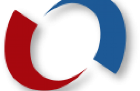 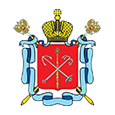 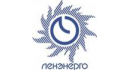 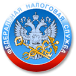 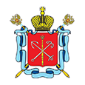 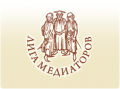 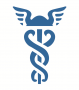 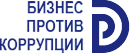 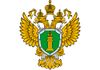 Размещение на портале полной и актуальной информации 
о деятельности Уполномоченного, в том числе о формах организации работы с предпринимателями, их обращениями и жалобами, является одним 
из инструментов реализации принципов открытости, что позволяет сделать органы власти более доступными для предпринимателей города.Вместе с тем, учитывая стоящие перед Уполномоченным задачи 
по правовому просвещению предпринимательского сообщества, концепция сайта предусматривает размещение на нем актуальной справочно-аналитической информации, необходимой для самостоятельной защиты предпринимателями их прав и законных интересов. Рисунок 48. – Разделы и подразделы официального сайта Уполномоченного, содержащие соотвествующую аналитическую и справочную информацию На страницах сайта представители бизнес-сообщества могут найти наиболее востребованные нормативные правовые акты, касающиеся регулирования таких сфер, как инвестиционно-строительный рынок, малый 
и средний бизнес, развитие промышленности, контрольно-надзорная деятельность и др. Принимая во внимание высокую динамику изменения нормативной правовой базы Российской Федерации и Санкт-Петербурга, 
в истекшем году на портале Уполномоченного получил дальнейшее развитие раздел «Новое в законодательстве», в котором было опубликовано более 
140 соответствующих информационных сообщений и разъяснений. Также 
в помощь предпринимателям города на сайте Уполномоченного в 2016 году были созданы новые разделы.Рисунок 49. – Созданные в 2016 году разделы на сайте УполномоченногоНовые разделы, созданные на в 2016 году,
 в том числе: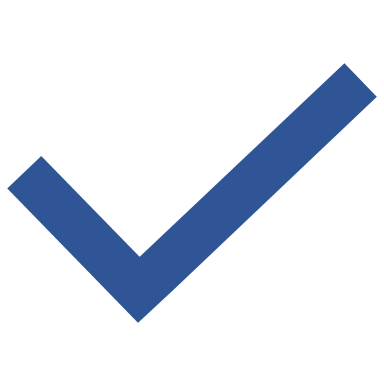 Является оправданным подчеркнуть, что сайт служит и средством «обратной связи» с бизнес-сообществом Санкт-Петербурга – знакомясь 
с проектами нормативных правовых актов, размещаемых на портале, предприниматели имеют возможность своевременно направить свои инициативы омбудсмену для их дальнейшего продвижения. Также зачастую сайт используется как средство «обратной связи» при сборе предложений 
в рамках формирования «дорожных карт» по улучшению условий ведения бизнеса. Такой подход к наполнению сайта содействует расширению возможностей непосредственного участия предпринимательского общества 
в процессах разработки и экспертизы решений, принимаемых органами исполнительной власти города.Рисунок 50. – Сайт Уполномоченного как «средство обратной связи» 
с предпринимательским сообществом Санкт-ПетербургаКроме того, на портале размещены ссылки на официальные сайты органов государственной власти и другие полезные Интернет-ресурсы.Следует отметить, что в рамках взаимодействия с Уполномоченным 
при Президенте Российской Федерации по защите прав предпринимателей деятельность института уполномоченного по защите прав предпринимателей в Санкт-Петербурге освещается и на официальном портале федерального бизнес-омбудсмена www.ombudsmanbiz.ru.Помимо этого, необходимая информационная поддержка деятельности Уполномоченного оказывается общественными объединениями предпринимателей, среди которых:Санкт-Петербургская торгово-промышленная палата;Союз промышленников и предпринимателей Санкт-Петербурга;Санкт-Петербургское региональное отделение Общероссийской общественной организации «Деловая Россия»; Санкт-Петербургское региональное отделение Общероссийской общественной организации малого и среднего бизнеса «ОПОРА РОССИИ»;Некоммерческое партнерство «Санкт-Петербургский Союз предпринимателей»;Некоммерческое партнерство «Союз Малых предприятий 
Санкт-Петербурга»;Некоммерческое партнерство «ЛИГА МЕДИАТОРОВ» и др.Содействие по информационной поддержке оказывают также и органы государственной власти Санкт-Петербурга, совещательные 
и консультативные органы, созданные при органах государственной власти, 
а также субъекты инфраструктуры поддержки бизнеса, в том числе: Комитет по развитию предпринимательства и потребительского рынка 
Санкт-Петербурга; Комитет по печати и взаимодействию со средствами массовой информации; Санкт-Петербургское государственное бюджетное учреждение «Центр развития и поддержки предпринимательства»; Общественный Совет по развитию малого предпринимательства 
при Губернаторе Санкт-Петербурга и др.О степени интенсивности и охвате разъяснительной работы свидетельствует тот факт, что на протяжении 2016 года было обеспечено регулярное освещение федеральными и региональными средствами массовой информации деятельности Уполномоченного. Необходимо отметить, что по количеству упоминаний в региональных средствах массовой информации в истекшем году петербургский бизнес-омбудсмен вошел 
в число лидеров региональных уполномоченных – в 2016 году опубликовано более 1300 материалов, (что на 30% больше чем в предыдущем году) касающихся его деятельности с привлечением следующих средств массовой информации:телевизионными каналами: «РБК-ТВ», «Телеканал 
«Санкт-Петербург», «Life 78», «НТВ в Санкт-Петербурге», ВГТРК «Россия», «Пятый канал»;радиостанциями: «Бизнес ФМ», радио «Балтика», «Радио России», «Эхо Москвы в Санкт-Петербурге»;печатными средствами массовой информации: журналами - «Город», «Территория бизнеса», «Эксперт-Северо-Запад»; газетами - «Деловой Петербург», «Коммерсантъ», «МК в Питере», «Мой район», «Наша версия 
на Неве», «Невское время», «Петербургский дневник», «Петербургский строительный рынок», «Санкт-петербургские ведомости», «Экономика 
и время», «Новости малого бизнеса»:информационными агентствами: «Агентство Бизнес Новостей», «Интерфакс Северо-Запад», «БалтИнфо», «ИТАРТАСС», «Росбалт», 
«РИА Новости»;интернет изданиями: «DP.ru», «Фонтанка.ru», «Новости малого бизнеса», «Первое антикоррупционное СМИ», «Город 812», «Konkretno.ru», «ПРОВЭД», «ЗАКС.RU».Наряду с работой информационного Интернет-ресурса и освещением деятельности Уполномоченного в средствах массовой информации, задача 
по правовому просвещению реализуется посредством проведения семинаров и круглых столов для предпринимателей. В 2016 году Уполномоченным 
и аппаратом было организовано и проведено порядка 50 таких мероприятий, участие в которых приняли более 630 представителей бизнеса 
Санкт-Петербурга.В ходе проводимой Уполномоченным разъяснительной работы использовались и такие традиционные формы как подготовка информационных наглядных материалов, содержащих практические рекомендации субъектам предпринимательской деятельности по защите их прав и законных интересов. Так, в частности, в истекшем году в рамках правового просвещения предпринимателей были подготовлены:информационный плакат, содержащий полезную 
для предпринимателей информацию, в том числе, об институте уполномоченного по защите прав предпринимателей в Санкт-Петербурге, порядке и возможных формах подачи обращения (жалобы), приемах, проводимых на площадке бизнес-омбудсмена. Указанный плакат размещается в организациях, образующих инфраструктуру поддержки бизнеса;при поддержке Уполномоченного Комитетом по развитию предпринимательства и потребительского рынка Санкт-Петербурга были подготовлены рекомендации для субъектов малого и среднего предпринимательства Санкт-Петербурга при проведении в отношении них проверок органами государственной власти Санкт-Петербурга, наделенными полномочиями по осуществлению контроля (надзора).Также в 2016 году Уполномоченным оказывалось содействие 
в распространении актуальных для предпринимателей материалов, подготовленных Комитетом по развитию предпринимательства 
и потребительского рынка Санкт-Петербурга, Санкт-Петербургским государственным бюджетным учреждением «Центр развития и поддержки предпринимательства», Некоммерческой организацией «Фонд содействия кредитованию малого и среднего бизнеса», Центра альтернативного урегулирования споров и медиации Санкт-Петербургской торгово-промышленной палаты, ПАО «Ленэнерго», АО «Петербургская сбытовая компания», Санкт-Петербургским Центром общественных процедур «Бизнес против коррупции» и др.Говоря об актуальности правового просвещения следует отметить, 
что современные вызовы, связанные с глобальными изменениями мировой конъюнктуры, а также стратегический курс социально-экономического развития России требуют системного обновления задач и механизмов государственной молодежной политики. Одним из приоритетных направлений деятельности в данной сфере в соответствии с Основами государственной молодежной политики на период до 2025 года, утвержденными распоряжением Правительства Российской Федерации 
от 29 ноября 2014 года № 2403-р, определено развитие просветительской работы с молодежью посредством правового просвещения данной категории граждан.Является примечательным, что согласно социологическим опросам 
АО «Всероссийский центр изучения общественного мнения» (ВЦИОМ) начать и развивать собственное дело желает только пятая часть населения России активного возраста, при этом процент молодежи, желающей заняться собственным бизнесом в течение последних лет показывает устойчивую негативную динамику. В связи с этим, а также учитывая поставленную Стратегией развития малого и среднего предпринимательства в Российской Федерации 
до 2030 года цель по увеличению доли занятого населения в секторе малого 
и среднего предпринимательства в общей численности занятого населения 
до 35%, важнейшей задачей органов государственной власти представляется пропаганда предпринимательства и преломление тенденции увеличения доли молодых людей, предпочитающих государственную гражданскую службу или работу по найму осуществлению предпринимательской деятельности.Учитывая изложенное, одним из приоритетов в деятельности Уполномоченного в 2016 году традиционно стала реализация специальных проектов и инициатив, призванных способствовать повышению уровня правосознания молодежи и формированию практических навыков работы у студентов ведущих учебных заведений Санкт-Петербурга 
с правовой информацией.В связи с этим, Уполномоченный и сотрудники аппарата регулярно принимают участие в конференциях, семинарах и круглых столах, проводимых высшими учебными заведениями (ФГБОУ ВО 
«Санкт-Петербургский государственный университет», Северо-Западный институт управления ФГБОУ ВО «Российская академия народного хозяйства и государственной службы при Президенте Российской Федерации», 
ЧОУ ВО «Санкт-Петербургский университет технологий управления 
и экономики» (ранее – НОУ ВО «Санкт-Петербургский университет управления и экономики», ЧОУ ВО «Санкт-Петербургский академический университет») и др.). Участниками таких мероприятий, как правило, являются студенты юридических факультетов, представители научного сообщества, 
а также органов государственной власти. В рамках участия Уполномоченного и сотрудников аппарата 
в указанных мероприятиях, освещаются вопросы, связанные с деятельностью института уполномоченного по защите прав предпринимателей, рассматривается генезис его становления и компетенция. Кроме того, традиционно участники таких мероприятий в формате диалога обсуждают 
вопросы, связанные с инвестиционным и предпринимательским климатом Санкт-Петербурга, со значимостью предпринимательства для стабильного социально-экономического развития города. Кроме того, в целях пропаганды и популяризации предпринимательской деятельности среди молодежи, а также формирования информационной среды по вопросам защиты прав предпринимателей среди студентов, получающих высшее юридическое образование, Уполномоченным был учрежден Конкурс студенческих работ на разработку информационных материалов в сфере защиты прав и законных интересов предпринимателей «БИЗНЕС ИМЕЕТ ПРАВО», приуроченный ко Дню российского предпринимательства (далее – Конкурс). Рисунок 51. – Конкурс студенческих работ на разработку информационных материалов в сфере защиты прав и законных интересов предпринимателей «БИЗНЕС ИМЕЕТ ПРАВО»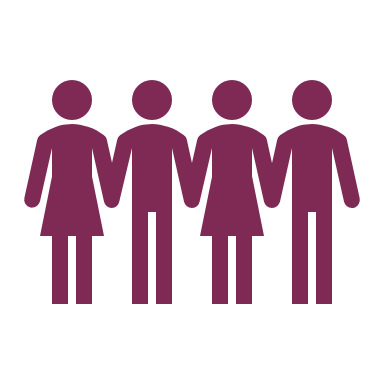 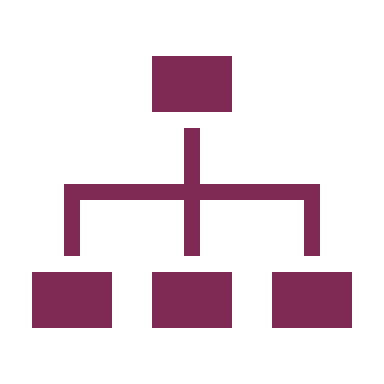 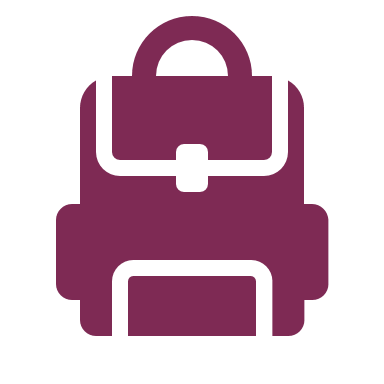 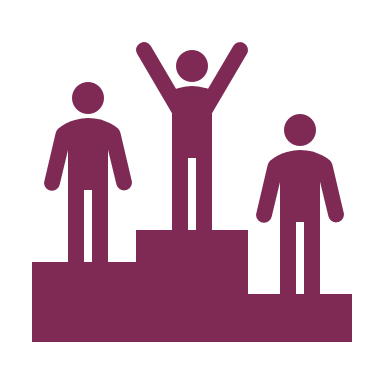 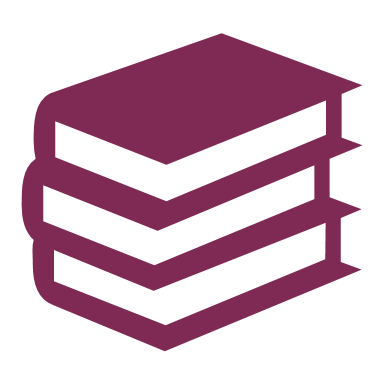 В 2016 году Конкурс был организован и проведен Уполномоченным впервые и стал своего рода «пилотным проектом». Соорганизатором Конкурса выступил ЧОУ ВО «Санкт-Петербургский университет технологий управления и экономики» (ранее – НОУ ВО «Санкт-Петербургский университет управления и экономики», ЧОУ ВО «Санкт-Петербургский академический университет»). Участие в Конкурсе приняли 13 студентов 
из 7 высших учебных заведений Санкт-Петербурга. По итогам рассмотрения студенческих работ Конкурсной комиссией было принято решение 
о присуждении:первого места – В.И. Клеменьевой, студентке 3 курса 
ФГБОУ ВО «Российский государственный университет правосудия», 
за работу «Обращение в Международный коммерческий арбитраж как способ защиты прав предпринимателей во внешнеэкономической деятельности»;второго места – А.В. Овсянниковой, студентке 2 курса НИУ «Высшая школа экономики» в Санкт-Петербурге», за работу «Пошаговая инструкция - Как создать кафе»;третьего места – М.А. Шадрову, студенту 1 курса 
ГАОУ ВО «Ленинградский государственный университет им. А.С. Пушкина», за работу «Защита прав и законных интересов предпринимателей 
при осуществлении налогового контроля в части обжалования актов налоговых органов и действий или бездействия их должностных лиц».Победители Конкурса были награждены в торжественной обстановке 
в ходе мероприятия, приуроченного ко Дню российского предпринимательства, дипломами Уполномоченного и сертификатами 
на прохождение обучения по программам дополнительного образования. Кроме того, члены Конкурсной комиссии отметили дополнительными призами заслуживающие, на их взгляд, особого внимания работы. Например, ГБУ СПб «Центр развития и поддержки предпринимательства» предоставило автору работы «Пошаговая инструкция - Как создать кафе» сертификат 
на прохождение обучения по программе «Управление проектами». В свою очередь, руководители Санкт-Петербургского регионального отделения Общероссийской общественной организации «Деловая Россия» и НП «Союз малых предприятий Санкт-Петербурга» предложили победителям Конкурса рассмотреть вопрос об использовании площадок возглавляемых ими общественных организаций для прохождения практики.Принимая во внимание актуальность и значимость мероприятия, членами Конкурсной комиссии в ходе подведения в мае 2016 года итогов первого Конкурса было признано целесообразным проводить его ежегодно. 
Учитывая необходимость развития и «масштабирования» данного проекта, Уполномоченным и его аппаратом с учетом предложений, поступивших 
от членов Конкурсной комиссии и представителей Комитета по науке 
и высшей школе, была проведена работа по усовершенствованию порядка 
и условий проведения Конкурса. После чего, в декабре истекшего года, 
при информационной поддержке Комитета по науке и высшей школе, был объявлен к проведению очередной Конкурс, результаты которого будут подведены к 26 мая 2017 года.Является примечательным, что на протяжении рада последних лет наблюдается увеличение роли молодежи в общественно-политических процессах и ее стремление к активному участию в жизни общества, государственном управлении, решении актуальных социально-экономических проблем. В данном контексте следует отметить, что от уровня и качества правовой грамотности молодежи во многом зависят перспективы социально-экономического развития и эффективность формирования правового государства. В связи с этим, осуществляемая Уполномоченным деятельность по данному направлению приобретает особую значимость. Перечисленные выше форматы работы со студентами высших учебных заведений города призваны содействовать популяризации предпринимательской деятельности и развитию кадрового потенциала субъектов молодежного предпринимательства. 2.5. Взаимодействие с Уполномоченным при 
Президенте Российской Федерации по защите прав предпринимателейУполномоченный по защите прав предпринимателей 
в Санкт-Петербурге является региональным элементом института уполномоченного по защите прав предпринимателей в Российской Федерации. В этой связи эффективность работы петербургского бизнес-омбудсмена во многом зависит от взаимодействия с федеральным Уполномоченным и его аппаратом, которое осуществляется по ряду направлений. Рисунок 52. – Основные формы взаимодействия аппарата Уполномоченного 
по защите прав предпринимателей в Санкт-Петербурге с аппаратом Уполномоченного 
при Президенте Российской Федерации по защите прав предпринимателейПриоритетным направлением совместной работы регионального Уполномоченного и федерального бизнес-омбудсмена является выработка предложений, направленных на разрешение системных проблем, препятствующих развитию предпринимательства. В этой связи Уполномоченным в течение года подготавливались и направлялись предложения по совершенствованию федерального законодательства 
и правоприменительной практики в целях решения системных проблем, ограничивающих развитие бизнеса в Санкт-Петербурге. Часть из них вошли 
в Ежегодный Доклад Уполномоченного при Президенте Российской Федерации по защите прав предпринимателей – «Книгу жалоб 
и предложений российского бизнеса». Среди них:о внесении изменений в Земельный кодекс Российской Федерации, предоставляющих добросовестному арендатору, ранее получившему право на заключение договора аренды на торгах, право на продление такого договора;о внесении в проект постановления Правительства Российской Федерации «О внесении изменений в постановление Правительства Российской Федерации от 6 марта 2012 года № 193» изменения, регламентирующего порядок лицензирования компаний, осуществляющих деятельность с использованием маломерного флота; о закреплении в федеральном законодательстве единых для всех субъектов Российской Федерации правил и порядка определения расстояния от социальных объектов мест продаж алкогольной продукции; об отложении принятия законопроекта № 876688-6 «О внесении изменения в статью 17 Жилищного кодекса Российской Федерации (в части запрета использования жилых помещений в качестве гостиницы, иного средства временного размещения, а также предоставления гостиничных услуг)»;о внесении в Уголовно-процессуальный кодекс РФ изменений, устанавливающих срок хранения изъятого имущества и предметов, 
не признанных вещественными доказательствами, и обеспечения сохранности имущества, являющегося вещественным доказательством;о введении новой главы в Уголовно-процессуальный кодекс Российской Федерации «Особенности производства по уголовным делам 
в сфере экономической деятельности», предусматривающую в том числе изменение порядка возбуждения уголовных дел в отношении предпринимателей (только с санкции прокурора либо главы следственного органа).Еще одним важным направлением взаимодействия Уполномоченного 
с Уполномоченным при Президенте Российской Федерации по защите прав предпринимателей является участие в мероприятиях, проводимых аппаратом федерального омбудсмена. В рамках таких мероприятий осуществляется координация действий, направленных на обеспечение прав 
и законных интересов предпринимателей, а также формирование консолидированной позиции по проблемным вопросам, затрагивающим интересы бизнес-сообщества.Ключевые проблемы, возникающие у предпринимателей регионов России, были обсуждены на VII и VIII Всероссийских конференциях Уполномоченных по защите прав предпринимателей, прошедших в июне 
и декабре 2016 года с участием руководителей профильных федеральных министров и ведомств. В ходе VII Всероссийской конференции бизнес-омбудсмены обсудили проблемные вопросы контрольно-надзорной деятельности, внешне-экономической деятельности, государственных и муниципальных закупок, ряд вопросов законотворческого характера. Были затронуты проблемы в сфере оценки регулирующего воздействия нормативных правовых актов, земельных отношений, оспаривания кадастровой стоимости земли и имущества.Кроме того, на мероприятии состоялось подведение итогов работы Уполномоченных в субъектах Российской Федерации, рассмотрены лучшие практики, применяемые региональными бизнес-омбудсменами в сфере защиты прав и законных интересов предпринимателей. Уполномоченный 
по защите прав предпринимателей в Санкт-Петербурге был награжден Благодарностью федерального бизнес-омбудсмена за совместную плодотворную деятельность по созданию и развитию института Уполномоченного по защите прав предпринимателей. В рамках VIII Всероссийской конференции были проведены отдельные секции с руководителями Федеральной антимонопольной службы, Федеральной налоговой службы, Федеральной таможенной службы, первым заместителем Генерального прокурора Российской Федерации и др. 
В рамках работы секций участники смогли обменяться мнениями по вопросам, затрагивающим как системные проблемы, препятствующие развитию бизнеса, так и отдельные жалобы предпринимателей. Необходимо отметить, что значимые для развития института Уполномоченных по защите прав предпринимателей мероприятия с участием федерального бизнес-омбудсмена и сотрудников его аппарата проводились 
и в Санкт-Петербурге. Важным событием стало прошедшее в марте 2016 года Петербургское заседание Столыпинского клуба, организованное региональным Уполномоченным при поддержке Санкт-Петербургского регионального отделения Общероссийской общественной организации «Деловая Россия», 
в ходе которого Уполномоченный при Президенте Российской Федерации 
по защите прав предпринимателей Б.Ю. Титов презентовал представителям бизнеса и власти города программный доклад «Экономика роста», разработанный совместно с ведущими экономистами России. Петербургские эксперты предложили рекомендации, которые оказались полезны 
для дальнейшей работы над экономическим докладом. В мае 2016 года руководителем Экспертного центра 
при Уполномоченном при Президенте Российской Федерации по защите прав предпринимателей совместно с петербургским бизнес-омбудсменом 
был проведен круглый стол, посвященный результатам проведенного мониторингового исследования «Барометр предпринимательских настроений» за апрель 2016 года. Участники мероприятия – представители органов государственной власти и бизнеса Санкт-Петербурга обсудили основные экономические показатели промышленного производства 
на крупных и средних предприятиях. Кроме того, были обозначены основные факторы, ограничивающие развитие крупных и средних промышленных организаций и намечены пути их преодоления.  Помимо взаимодействия с федеральным бизнес-омбудсменом 
и его аппаратом, Уполномоченным налажено активное сотрудничество 
с Уполномоченными по защите прав предпринимателей в субъектах Российской Федерации.Рисунок 53. – Соглашения о взаимодействии с региональными бизнес-омбудсменами, заключенные Уполномоченным в 2015-2016 гг.Работа, проводимая региональными Уполномоченными в рамках заключенных соглашений, направлена на обмен опытом и внедрение лучших практик в вопросах соблюдения и защиты прав и законных интересов субъектов предпринимательской деятельности, а также реализацию мероприятий по сокращению административных барьеров, повышению информационного, аналитического, консультативно-организационного сотрудничества.3. ПРЕДЛОЖЕНИЯ ПО СОВЕРШЕНСТВОВАНИЮ ПРАВОВОГО ПОЛОЖЕНИЯ ПРЕДПРИНИМАТЕЛЕЙ.РЕКОМЕНДАЦИИ ПО УЛУЧШЕНИЮ УСЛОВИЙ ВЕДЕНИЯ ПРЕДПРИНИМАТЕЛЬСКОЙ ДЕЯТЕЛЬНОСТИВ САНКТ-ПЕТЕРБУРГЕАнализ динамики развития основных экономических показателей города, обращений и жалоб предпринимателей, рассмотренных Уполномоченным в 2016 году, опрос представителей бизнеса в рамках социологического исследования позволяют говорить о том, что в целом принимаемые городскими властями меры по минимизации рисков 
от негативных кризисных явлений носят выверенный и планомерный характер и дают основания для оптимистических прогнозов. Высокой оценки заслуживают и принятые федеральными органами меры по модернизации нормативной правовой базы, в частности, в уголовно-правовой и контрольно-надзорной сферах.Вместе с тем, при наличии определенных позитивных сдвигов в деле создания благоприятных условий для ведения предпринимательской деятельности, существенная доля проблем, препятствующих развитию бизнеса, так и осталась не решена, при этом в истекшем году хозяйствующие субъекты сталкивались и с новыми вызовами.По результатам полемик с представителями органов власти, проходивших в течении всего года на различных дискуссионных площадках, рассмотрения конкретных обращений предпринимателей, Уполномоченным во взаимодействии с бизнес-сообществом Санкт-Петербурга для федеральных и региональных органов власти выработан ряд предложений и рекомендаций, реализация которых, может позволить более эффективно решать экономические задачи страны и города, обеспечить неукоснительное соблюдение гарантированных прав и законных интересов предпринимателей.3.1. Рекомендации исполнительным органам государственной власти Санкт-Петербурга по разрешению системных проблем, ограничивающих развитие бизнеса в городе	Своеобразным подведением итогов работы в течении года и уже достаточно знакомым городскому бизнесу мероприятием для обмена мнениями и решения назревших задач стали проведенные 11 ноября 2016 года Уполномоченным V ежегодные Публичные слушания по проблемам, препятствующим развитию предпринимательства в Санкт-Петербурге. 	Эффективность такой формы диалога определена ее содержанием 
и кругом участников. Все основные проблемы были сгруппированы 
по предмету обсуждения и рассмотрены в формате четырех тематических круглых столов. При этом, наряду с самими предпринимателями 
и их некоммерческими объединениями, активное участие в дискуссиях приняли представители законодательной ветви власти города, руководители региональных и федеральных органов исполнительной власти.	В результате обсуждения, состоявшегося в рамках круглых столов, были выработаны конкретные предложения по устранению системных проблем, адресованные соответствующим государственным органов власти, которые нашли свое отражение в принятых резолюциях (Приложение 1 
к настоящему Докладу). С учетом характера и актуальности предложений итоговые резолюции направлены Губернатору Санкт-Петербурга 
для рассмотрения вопроса об обоснованности издания поручений соответствующим исполнительным органам государственной власти 
по их реализации.Одним из важных источников для выработки предложений 
и рекомендаций органам федерального и регионального уровней явились результаты расширенных заседаний Рабочей группы от 24 июня 2016 года 
и 15 декабря 2016 года по вопросам совместного участия в противодействии коррупции представителей бизнес-сообщества и органов государственной власти Санкт-Петербурга. Следует также отметить, что ряд предложений, имеющих наибольшую значимость и концептуальный характер был направлен Уполномоченным 
для включения в Программу первоочередных мероприятий по обеспечению устойчивого развития экономики и социальной стабильности 
в Санкт-Петербурге в 2015 году и на 2016-2017 годы.Рекомендации Правительству Санкт-Петербурга:при разработке нового Генерального плана развития города, а также при формировании Плана создания инвестиционных объектов и объектов инфраструктуры, создаваемого в рамках Программы перспективного инвестиционного развития Санкт-Петербурга до 2030 года, исходить 
из принципа «общего дела» и обеспечить бизнес-сообществу возможность широкого участия в подготовке и разработке данных документов;организовать рассмотрение вопроса об увеличении объема финансирования Государственной программы Санкт-Петербурга «Развитие промышленности, инновационной деятельности и агропромышленного комплекса в Санкт-Петербурге на 2015-2020 годы», утвержденной постановлением Правительства Санкт-Петербурга от 23 июня 2014 года 
№ 495;принять меры по скорейшему завершению процесса принятия нормативного правового акта об отнесении к исключительной компетенции Комитета имущественных отношений Санкт-Петербурга принятие решений по предоставлению земельных участков, на которых расположены объекты незавершенного строительства, однократно для завершения их строительства собственникам объектов незавершенного строительства без проведения торгов (пункт 21 статьи 3 Федерального закона от 25 октября 2001 года № 137-ФЗ «О введении в действие Земельного кодекса Российской Федерации»);при изменении нормативных правовых актов, регулирующих (изменяющих) требования к параметрам проектирования, строительства 
и реконструкции объектов, в обязательном порядке предусматривать нормы об установлении переходных периодов сроком не менее 1 года 
для утвержденных инвестиционных проектов, в отношении которых инвестором уже подано заявление о получении разрешения на строительство;обеспечить разработку нормативного правового акта, наделяющего Комитет по вопросам законности, правопорядка и безопасности, администрации районов полномочиями по осуществлению регионального государственного контроля (надзора) в отношении предпринимателей 
при реализации этими органами функций, предусмотренных Законом 
Санкт-Петербурга от 31 мая 2010 года № 273-70 «Об административных правонарушениях в Санкт-Петербурге»;обеспечить разработку нормативного правового акта, регламентирующего порядок проведения плановых (рейдовых) осмотров, обследований, наблюдений и других мероприятий по контролю, в рамках выполнения функций, предусмотренных Законом Санкт-Петербурга от 31 мая 2010 года № 273-70 «Об административных правонарушениях 
в Санкт-Петербурге», и оформления их результатов;обеспечить оперативное принятие проекта постановления Правительства Санкт-Петербурга «О проекте Закона Санкт-Петербурга 
«О внесении изменений в Закон Санкт-Петербурга «О размещении нестационарных торговых объектов», предусматривающего изменение порядка заключения договоров размещения механических транспортных средств, нестационарных торговых объектов (далее – НТО), предназначенных для реализации периодической печатной продукции, а также НТО в целях оказания услуг по ремонту обуви путем проведения аукционов на право заключения указанных договоров;рассмотреть вопрос о наделении полномочиями по освобождению земельных участков от незаконных землепользователей и их имущества в том числе Государственную инспекцию по контролю за использованием объектов недвижимости Санкт-Петербурга;для улучшения инвестиционного климата и создания прозрачных условий для инвесторов обеспечить недопустимость установления дополнительных условий реализации инвестиционного проекта в рамках совещания по вопросу подготовки и принятия решений о предоставлении объектов недвижимости для строительства, реконструкции, приспособления для современного использования.Рекомендации Администрации Губернатора Санкт-Петербурга:провести мониторинг эффективности функционирования модели «одного окна» для подачи заявок на получение государственных услуг в сфере строительства;учитывая необходимость совершенствования нормативной правовой базы и регулирующих документов, определяющих деятельность администрации районов Санкт-Петербурга в сфере развития и поддержки предпринимательской деятельности, рассмотреть вопрос о реализации мероприятий, изложенных в п. 3.2 настоящего Доклада.Рекомендации Комитету по промышленной политике и инновациям Санкт-Петербурга:разработать проект закона Санкт-Петербурга «О внесении изменений 
в Закон Санкт-Петербурга от 14 июля 1995 года № 81-11 «О налоговых льготах», предусматривающий предоставление права резидентам 
и управляющим компаниям инновационно-промышленных парков 
и технопарков Санкт-Петербурга претендовать на получение налоговых льгот (налог на имущество, налог на землю, налог на прибыль и др.), а также инициировать внесение указанного законопроекта на рассмотрение Законодательного Собрания Санкт-Петербурга; подготовить и внести на рассмотрение Правительства 
Санкт-Петербурга проект постановления Правительства Санкт-Петербурга 
«О государственной поддержке инновационно-промышленных парков 
и технологических парков Санкт-Петербурга»;разработать «дорожную карту» по улучшению кооперации 
и сокращению технологического разрыва в IT-отрасли: между разработчиками программных продуктов и производителями оборудования;разработать «дорожную карту», предусматривающую мероприятия, направленные на содействие перепрофилированию предприятий оборонно-промышленного комплекса на производство продукции для гражданских нужд в целях недопущения существенного снижения загрузки мощностей указанных предприятий Санкт-Петербурга после 2017 года.Рекомендации Комитету по энергетике и инженерному обеспечению Санкт-Петербурга:вынести на рассмотрение Рабочей группы по вопросу взаимоотношений между ГУП «Водоканал Санкт-Петербурга» и хозяйствующими субъектами по взиманию платы за прием (сброс) сточных вод и загрязняющих веществ – в системы коммунальной канализации Санкт-Петербурга вопрос о внесении изменений в правовые акты в части снижения допустимых нормативов водоотведения по составу сточных вод в централизованные системы водоотведения Санкт-Петербурга, а также исключения железа и марганца из списка веществ, включенных в нормативы допустимого сброса загрязняющих веществ в сточных водах, отводимых в водные объекты Санкт-Петербурга;продолжить реализацию комплекса мер по ускорению и удешевлению процедур, связанных с получением документации, регистрацией, выдачей разрешений и других процедур, направленных на обеспечение технологического присоединения объектов строительства к энергосетям 
с целью улучшения позиции Санкт-Петербурга в рейтинге «Doing Business» по показателю «подключение к системам электроснабжения».Рекомендации Комитету по градостроительству и архитектуре:разместить на официальном сайте Правительства Санкт-Петербурга 
для ознакомления всех заинтересованных лиц сводную справочную информацию о перечне комиссий, советов и иных коллегиальных совещательных органов, наделенных правом согласования проектов в сфере градостроительства и архитектуры, с указанием их функций, регламента работы и порядка принятия решений (рекомендаций);проработать вопрос о внесении изменений в нормативные правовые акты в части сокращения перечня документов, необходимого для получения потенциальными инвесторами градостроительного плана земельного участка, а именно: предоставлять градостроительный план земельного участка только на основании заявления и правоустанавливающих документов заявителя;неукоснительно соблюдать сроки выдачи градостроительного плана земельного участка;подготовить проект изменений в Закон Санкт-Петербурга от 2 декабря 2015 года № 692-147 «О порядке предоставления решения о согласовании архитектурно-градостроительного облика объекта в сфере жилищного строительства» в части исключения требования по предоставлению решения 
о согласовании архитектурно-градостроительного облика объекта 
до утверждения в установленном порядке градостроительного плана земельного участка;подготовить проект изменений в Закон Санкт-Петербурга от 24 ноября 2009 года № 508-100 «О градостроительной деятельности 
в Санкт-Петербурге» в части исключения требования о предоставлении решения о согласовании архитектурно-градостроительного облика объекта.Рекомендации Комитету по развитию предпринимательства 
и потребительского рынка Санкт-Петербурга:рассмотреть вопрос о возобновлении реализации в 2017-2018 годах специальной программы «Приобретение основных средств в лизинг» 
(в рамках Государственной программы Санкт-Петербурга «Развитие предпринимательства и потребительского рынка в Санкт-Петербурге») 
при условии усовершенствования условий предоставления данного вида субсидий;каждый адрес земельного участка, планируемого к исключению 
из Схемы размещения НТО, рассматривать на заседании Рабочей группы 
по снятию разногласий, возникающих при принятии решений о согласовании включения НТО в Схему размещения НТО. Разработать график рассмотрения адресов по районам города с указанием времени и даты таких мероприятий, который должен быть заблаговременно опубликован на официальных сайтах уполномоченных исполнительных органов государственной власти, с целью предоставления заинтересованным предпринимателям возможности представить свои предложения, замечания лично или в письменном виде;совместно с УФНС России по Санкт-Петербургу разработать механизм обмена информацией о задолженности индивидуальных предпринимателей 
по налогам и сборам, позволяющий дифференцировать ее в зависимости 
от оснований возникновения – связанной/несвязанной с осуществлением предпринимательской деятельности;организовать надлежащее межведомственное взаимодействие 
с УФНС Росси и по Санкт-Петербургу с целью исключения фактов предоставления УФНС России по Санкт-Петербургу противоречивых данных о наличии (отсутствии) задолженности у субъектов малого и среднего предпринимательства по состоянию на одну и ту же дату;принять меры по повышению качества предварительной проверки специалистами СПб ГБУ «Центр развития и поддержки предпринимательства» документов для участия в конкурсе на предоставление субсидий субъектам малого и среднего предпринимательства;завершить разработку критериев размещения нестационарных торговых объектов, а также пересмотреть перечень основных магистралей, 
на которых не могут размещаться НТО, в направлении их сокращения;в целях внедрения риск-ориентированного подхода разработать критерии отнесения объектов регионального государственного контроля (надзора) к определенной категории риска (классу опасности), направив данные предложения в Министерство экономического развития Российской Федерации;инициировать рассмотрение вопроса об увеличении объема финансирования Государственной программы Санкт-Петербурга «Развитие предпринимательства и потребительского рынка в Санкт-Петербурге» 
и внесение соответствующих изменений в постановление Правительства Санкт-Петербурга от 30 июня 2014 года № 55;подготовить изменения в Закон Санкт-Петербурга от 10 декабря 2014 года № 688-1 «О внесении изменений в некоторые законы Санкт-Петербурга в сфере организации ярмарок на территории Санкт-Петербурга», предусматривающие:реализацию централизованного подхода к организации 
и проведению ярмарок на территории города путем наделения Комитета 
по развитию предпринимательства и потребительского рынка 
Санкт-Петербурга правом основного регулятора ярмарочной деятельности 
в Санкт-Петербурге;осуществление ежегодного планирования организации 
и проведения ярмарок выходного дня и региональных ярмарок на территории города;проведение конкурса на право выполнения функций организатора ярмарок выходного дня и региональных ярмарок в соответствии с принятым уполномоченным исполнительным органом государственной власти
Санкт-Петербурга порядком;предоставление торговых мест на ярмарках выходного дня 
и региональных ярмарок в соответствии с принятым уполномоченным исполнительным органом государственной власти Санкт-Петербурга типовым порядком;разработать нормативные правовые акты, устанавливающие порядок проведения конкурса на право выполнения функций организатора ярмарок выходного дня и региональных ярмарок, а также типовой порядок предоставления торговых мест на данных ярмарках.Рекомендации Комитету имущественных отношений 
Санкт-Петербурга:на момент вступления в силу Закона Санкт-Петербурга «О внесении изменений в Закон Санкт-Петербурга «О размещении нестационарных торговых объектов», устраняющего возможность заключения договора 
на размещение МТС без проведения аукциона, обеспечить разработку 
и утверждение в установленном порядке критериев предварительного отбора участников аукциона на право заключения договора на размещение МТС 
с учетом мнения предпринимательского сообщества;вернуться к рассмотрению вопроса о разработке отдельного порядка, предусматривающего внесение собственником НТО, расположенного 
на земельном участке, в отношении которого планируется проведения аукциона, обеспечительного платежа в сумме денежных средств, необходимых для освобождения земельного участка от НТО;рассмотреть вопрос о внесении изменений в распоряжение Комитета имущественных отношений Санкт-Петербурга от 13 декабря 2016 года 
№ 148-р «О порядке принятия решения о заключении договора на размещение нестационарного торгового объекта без проведения аукциона» в части:уточнения требований к хозяйствующему субъекту, 
при соблюдении которых Комитетом имущественных отношений 
Санкт-Петербурга принимается решение о заключении с данным хозяйствующим субъектом договора на размещение нестационарного торгового объекта без проведения аукциона: отсутствие задолженности 
по договору на день подачи субъектом предпринимательства заявления 
на заключение (продление) договора;установления обязанности уполномоченных ИОГВ 
при предоставлении сведений по запросам Комитета имущественных отношений Санкт-Петербурга направлять информацию не только о факте наличия нарушения предпринимателем действующего законодательства, 
но и указывать вид нарушения, лицо, привлеченное к административной ответственности, дату вступления в силу постановления о наложении административного взыскания;при решении вопроса о продлении договора аренды (договора 
на размещение НТО) учитывать срок, в течение которого лицо считается подвергнутым административному наказанию, установленный статьей 
4.6 Кодекса об административных правонарушениях Российской Федерации;исключить ограничение права предпринимателей передавать принадлежащие им на праве собственности НТО в пользование третьим лицам в течение срока действия договора аренды (договора на размещение НТО);проработать вопрос внедрения комплексной QR-код технологии 
для обозначения легальных объектов, которая уже успешно используется 
для маркировки различных объектов, в частности в туризме;разработать порядок предоставления (при объективной невозможности сохранения объекта с действующим договором аренды (договором 
на размещение НТО) в Схеме размещения НТО) по заявлению предпринимателя, надлежащим образом, исполняющим свои обязательства по действующему договору аренды (договору на размещение НТО), альтернативного места размещения для НТО взамен исключенного из Схемы размещения НТО. При этом предусмотреть, чтобы такое альтернативное было предоставлено в том же административном районе города в срок не позднее даты прекращения действия договора аренды (договора на размещение НТО);рассмотреть вопрос о приведении размера санкций, установленных распоряжением Комитета имущественных отношений Санкт-Петербурга 
от 13 января 2017 года № 3-р «О внесении изменений в распоряжения Комитета имущественных отношений Санкт-Петербурга от 13 декабря 
2016 года № 147-р от 13 декабря 2016 года № 148-р» в соответствие 
с федеральным законодательством;рассмотреть вопрос о предоставлении предпринимателям, осуществляющим деятельность в нестационарном торговом объекте 
на основании действующих договоров аренды земельных участков, возможность использовать уведомительный порядок (по аналогии с порядком, предусмотренным для договора на размещение НТО) в случае принятия ими решения об использовании площади НТО по вспомогательному виду использования.Рекомендации Комитету по туризму Санкт-Петербурга:рассмотреть вопрос о создании рабочей группы с участием представителей заинтересованных органов государственной власти, общественных объединений, представителей бизнес-сообщества 
для выработки консолидированных предложений в целях формирования законодательной инициативы по внесению изменений в законодательство, регулирующее сферу малых средств размещения.Рекомендации Комитету финансов Санкт-Петербурга:при разработке проекта Закона о бюджете Санкт-Петербурга 
на очередной год предусматривать расходы в сумме, необходимой 
для финансирования выкупа построенных инвесторами объектов социальной инфраструктуры, подлежащих передаче городу в соответствующем году.Рекомендации Комитету по природопользованию, охране окружающей среды и обеспечению экологической безопасности:обратиться в Министерство промышленности и торговли Российской Федерации с предложением о включении алюмосиликатов в план мероприятий по импортозамещению в отрасли химической промышленности Российской Федерации, утвержденный приказом Минпромторга России 
от 29 января 2016 года № 197;совместно с Комитетом по энергетике и инженерному обеспечению 
по результатам предварительного обсуждения на рабочей группе рассмотреть вопрос о направлении обращения в Министерство природных ресурсов 
и экологии Российской Федерации по вопросу о внесении в государственный водный реестр сведений о повышенных лимитах на сбросы (устанавливаемых на основании согласованных планов снижения сбросов), а также предоставления доступа к этим сведениям органам, осуществляющим контроль и надзор в сфере природопользования; совместно с Комитетом по энергетике и инженерному обеспечению 
по результатам предварительного обсуждения на рабочей группе рассмотреть вопрос о направлении обращения в Федеральное агентство по рыболовству 
по вопросу пересмотра статуса рыбохозяйственного значения, установленного в отношении водных объектов, которые не используются для промышленного лова, а также категории в рамках такого статуса;по результатам обсуждения с общественными организациями 
и представителями рыболовецкого сообщества рассмотреть вопрос 
о направлении обращения в Федеральное агентство по рыболовству 
по вопросу пересмотра установленных критериев отнесения водных объектов к объектам рыбохозяйственного значения, а также к отдельным категориям 
в рамках такого статуса, с целью обеспечения учета обстоятельств фактического назначения и использования водных объектов, посредством, 
в том числе, увеличения числа категорий, позволяющих устанавливать отдельные допустимые нормативы сбросов для каждой из таких категорий. Рекомендации Комитету по работе с исполнительными органами государственной власти и взаимодействию с органами местного самоуправления:совместно с Комитетом по развитию предпринимательства 
и потребительского рынка Санкт-Петербурга разработать проект правового акта, регламентирующего порядок рассмотрения администрациями районов Санкт-Петербурга поступающих обращений юридических и физических лиц 
с предложениями о включении нестационарных торговых объектов в Схему размещения; до 1 мая 2017 года обеспечить контроль за исполнением районными администрациями разработанных Комитетом по развитию предпринимательства и потребительского рынка Санкт-Петербурга Методических рекомендаций по порядку определения администраций ярмарок, проводимых на территории Санкт-Петербурга без осуществления финансирования за счет средств бюджета Санкт-Петербурга, организаторами которых являются органы исполнительной власти Санкт-Петербурга;обеспечить с 1 мая 2017 года контроль за надлежащим исполнением районными администрациями Закона Санкт-Петербурга от 20 апреля 
2011 года № 223-55 «О порядке организации ярмарок и продажи товаров (выполнения работ, оказания услуг) на ярмарках на территории 
Санкт-Петербурга» (в редакции Закона Санкт-Петербурга от 22 февраля 
2017 года № 105-16 «О внесении изменения в Закон Санкт-Петербурга 
«О внесении изменений в некоторые законы Санкт-Петербурга в сфере организации ярмарок на территории Санкт-Петербурга»), а также 
за недопущением проведения ярмарок после указанной даты без договора, заключенного в установленном уполномоченным исполнительным органом государственной власти субъекта Российской Федерации порядке.Рекомендации Комитету по законодательству Законодательного Собрания Санкт-Петербурга:Мониторинг правоприменения Федерального закона от 29 декабря 
2012 года № 275-ФЗ «О государственном оборонном заказе» - как правовой основы деятельности не только крупных предприятий оборонной направленности, но и всего производственного сектора Санкт-Петербурга, вскрыл в его положениях значительное количество правовых недостатков, негативно влияющих на ведение бизнеса в данной сфере. Отдельные нормы данного закона являются трудноисполнимыми и нуждаются в существенной доработке.В этом контексте Уполномоченным совместно с предпринимательским сообществом города выработан ряд предложений, направленных 
на совершенствование механизма размещения и исполнения контрактов, которые направлены вице-губернатору Санкт-Петербурга С.Н. Мовчану 
и в Законодательное Собрание Санкт-Петербурга для подготовки 
и дальнейшего направления законодательной инициативы в Государственную Думу Федерального Собрания Российской Федерации.В частности, в целях защиты интересов предпринимателей нашего города, участвующих в государственном оборонном заказе, 
и совершенствования Федерального закона, предлагается ускорить рассмотрение и принятие проекта постановления Законодательного Собрания Санкт-Петербурга «О законодательной инициативе о принятии Федерального закона «О внесении изменений в Федеральный закон от 29 декабря 2012 года № 275-ФЗ «О государственном оборонном заказе» с учетом следующих предложений:внести изменения в пункт 2 статьи 8.4 Федерального закона 
«О государственном оборонном заказе», которые предусматривают возврат сумм займов, кредитов и процентов по ним, при отсутствии (недостаточности) авансирования по контрактам;с целью оперативного прохождения документооборота, с которым связано получение денежных средств на расчетный счет по исполненным госконтрактам, контрактам, необходимо внести изменения в пункт 17 статьи 7 Федерального закона «О государственном оборонном заказе», которые предусматривают направление уведомления об исполнении госконтрактов одновременно и головному исполнителю и других, изложенных в приложении к письму Уполномоченного № УПППСПб-677/16 от 25 ноября 2016 года.3.2. Рекомендации по совершенствованию деятельности администраций районов Санкт-Петербурга в сфере развития 
и поддержки предпринимательской деятельностиРешение стратегической задачи по диверсификации экономики страны путем развития предпринимательской инициативы и создания благоприятного инвестиционного климата в значительной степени зависит от организации скоординированной и целенаправленной работы органов власти различных уровней. Демонстрацией политической воли и решимости кардинально изменить ситуацию в сфере предпринимательства, продекларированной в ежегодных посланиях Президента Российской Федерации Федеральному собранию, стали решения, принятые Правительством Российской Федерации и федеральными органами исполнительной власти, направленные на формирование необходимых условий для ведения эффективного бизнеса.Таким образом, сделаны важные шаги, направленные на поддержку предпринимательства, в том числе: приняты решения по снижению налогового бремени, особенно для субъектов малого и среднего предпринимательства; произведена корректировка уголовного и уголовно-процессуального законодательства в части применения так называемых «предпринимательских составов»; реализуются меры по модернизации деятельности контрольно-надзорных органов, внедряются риск-ориентированный подход, контрольные «каникулы», замена штрафов предупреждением и т.д.Успех работы, осуществляемой на федеральном уровне, во многом определяется тем как такие конструктивные меры будут реализовываться на местах в отношении конкретных субъектов предпринимательства. В свою очередь, этот фактор, учитывая особенности организации управления 
в городах федерального значения, определяет значение выполнения данных функций региональными органами исполнительной власти.При этом, исходя из административно-территориального деления Санкт-Петербурга, особая роль в решении задач по обеспечению условий для развития предпринимательства отводится районным администрациям. Их деятельность по своей сути сводится к роли муниципалитетов, которые согласно конституционным принципам построения нашего государства являются в наибольшей степени близкими к населению и реально влияющими на социально-экономические процессы на отдельно взятой территории. Изложенные обстоятельства предопределили необходимость углубленного изучения состояния работы и степени участия районных администраций в реализации данных мер. В связи с чем, в рамках исполнения заказа Уполномоченного АНО «Национальный институт системных исследований проблем предпринимательства» выполнено исследование 
по теме «Оценка условий осуществления предпринимательской деятельности в Санкт-Петербурге в 2016 году».Результаты социологического опроса, проведенного в ходе исследования, показали, что по мнению большинства предпринимателей, представляющих малый и средний бизнес, деятельность администраций районов не оказывает на них какого-либо существенного влияния, при этом незначительное количество респондентов одинаково высказались 
как относительно того, что она им помогает, так и мешает в осуществлении предпринимательской деятельности. Подобные оценки вызывают тревогу, поскольку позволяют сделать вывод о том, что власти «на местах» не оказывают должного внимания данному направлению деятельности и в недостаточной степени проявляют заинтересованность в развитии бизнеса на территории своего района. Представляется, что ситуация в этой сфере деятельности, в виду наличия четко сформулированных задач и установок со стороны высших органов власти страны, должна быть прямо противоположной.По мнению Уполномоченного, активизации работы по данному направлению могло бы способствовать создание соответствующей системы оценок (KPI), которая бы послужила с одной стороны стимулирующим, 
а с другой - дисциплинирующим фактором.В связи с этим, а также с целью выработки мотивированных рекомендаций по повышению эффективности работы администраций районов перед экспертами была поставлена задача по проведению мониторинга полномочий администраций районов в сфере поддержки и развития предпринимательства на предмет установления степени и достаточности 
их регламентации.  Следует отметить, что проведенный экспертами анализ текста постановления Правительства Санкт-Петербурга от 26 августа 2008 года 
№ 1078 «Об администрациях районов Санкт-Петербурга» показал, что на районные администрации возложен целый ряд полномочий 
как непосредственно регулирующих деятельность, направленную на развитие и поддержку предпринимательства, так и некоторые функции, при исполнении которых администрации районов оказывают косвенное влияние 
на предпринимательскую деятельность. При этом отмечаются существенные организационные недостатки, не позволяющие администрациям 
в должной мере и эффективно осуществлять свои обязанности на данном направлении. Среди них, в частности: отсутствие необходимой регламентации прав и обязанностей администраций районов при реализации функций в сфере развития 
и поддержки предпринимательства;недостаточная прозрачность в изложении порядков исполнения администрациями районов тех или иных полномочий;непринятие или несвоевременное принятие локальных документов 
в развитие правовых актов, изданных правительством Санкт-Петербурга.Характерным примером, подтверждающим вывод экспертов может служить содержание писем, изданных рядом администраций районов 
Санкт-Петербурга, поступивших в адрес Уполномоченного. В частности, 
в них утверждается, что правовые основания для участия администраций районов в осуществлении государственной политики Санкт-Петербурга 
в области малого и среднего предпринимательства отсутствуют. Данное обстоятельство свидетельствует о недостаточном понимании органами власти роли и места в поддержке бизнеса, которое может привести к отсутствию какой-либо работы в указанном направлении. Как показали результаты изучения нормативных правовых актов, 
с учетом изменений законодательства, вступающих в силу с 1 января 
2017 года, общее количество полномочий администраций районов в сфере развития и поддержки предпринимательской деятельности составило 59. При этом, подвергнутые правовому анализу полномочия были условно разделены на следующие категории:полномочия, связанные непосредственно с поддержкой предпринимательства в Санкт-Петербурге;полномочия, предполагающие взаимодействие и влияние на субъекты предпринимательской деятельности;полномочия общего характера.Вместе с тем из 59 полномочий администраций районов лишь 
в 19 случаях установлен порядок их реализации. По 40 остальным порядок исполнения не установлен.При этом, по мнению специалистов, из 19-ти полномочий, имеющих установленный порядок, лишь в 9-ти случаях можно говорить о достаточности регламентации. По остальным 10 полномочиям их регламентация 
в надлежащей степени не отвечает требованиям, обеспечивающим прозрачность реализации и возможность осуществления действенного контроля. Также экспертами были проанализированы положения о структурных подразделениях администраций районов Санкт-Петербурга, отвечающих 
за реализацию полномочий в сферах развития и поддержки предпринимательства в Санкт-Петербурге. При этом следует отметить, что в разных районах такие подразделения носят различные названия: отделы или секторы экономического развития, либо отделы или секторы потребительского рынка.По результатам проведенного анализа были выявлены факты установления полномочий в текстах положений о структурных подразделениях, которые выходят за рамки предоставленных полномочий администрациям районов. Подобные несоответствия можно «оправдать» несвоевременной актуализацией положений о структурных подразделениях администрации, когда в них сохраняются полномочия, по которым нормы, закрепляющие данные полномочия, были признаны утратившими силу или изменены. Однако следует учитывать, что такие коллизии способны стать условием для превышения полномочий должностными лицами администраций районов, а также предъявления чрезмерных требований к субъектам предпринимательской деятельности, что в свою очередь создает коррупционные риски. При этом наиболее коррупциогенными можно признать те полномочия администраций районов, которые предполагают непосредственное взаимодействие с субъектами предпринимательской деятельности. Учитывая необходимость совершенствования нормативной правовой базы и регулирующих документов, определяющих деятельность администраций районов Санкт-Петербурга в сфере развития и поддержки предпринимательской деятельности, представляется необходимым рекомендовать Администрации Губернатора Санкт-Петербурга рассмотреть вопрос о реализации следующих мероприятий.I. Разработка и принятие правовых актов, регламентирующих механизмы реализации всех полномочий администраций районов, предусмотренных законодательством Санкт-Петербурга. Рекомендуется принять меры по разработке и утверждению порядков (регламентов) реализации полномочий, по которым они не установлены. 
В первую очередь они должны быть приняты по полномочиям, которые предполагают осуществление непосредственного взаимодействия 
с субъектами предпринимательской деятельности в ходе их исполнения. Для целей организации исполнения данной рекомендации условно полномочия администраций районов можно разделить на 4 категории. Способ практической реализации указанного направления может быть определен 
в зависимости от категории полномочия, по которому разрабатывается порядок его осуществления.1. Контрольно-надзорные полномочия – полномочия в области контрольно-надзорной деятельности. Предлагается работу по разработке порядков реализации указанных полномочий в целях унификации для всех районов Санкт-Петербурга организовать в централизованном порядке, разработанные типовые порядки реализации полномочий для администраций районов утвердить Правительством Санкт-Петербурга. В свою очередь, администрациям районов предлагается принять свои правовые акты, регламентирующие порядок реализации полномочий, не противоречащие типовому. При этом, рекомендуется установить, что до принятия администрациями районов, указанных правовых актов, при реализации соответствующих полномочий они действуют в соответствии с типовыми порядками.Представляется, что ответственным за организацию и реализацию данной работы может быть определен Юридический комитет Администрации Губернатора Санкт-Петербурга в рамках реализации задачи «координация правотворческой и правоприменительной деятельности иных исполнительных органов государственной власти Санкт-Петербурга».2. Полномочия общего характера в сфере развития и поддержки предпринимательства – полномочия, характер которых предполагает возможность реализации с применением большого количества организационных инструментов и механизмов реализации.Поскольку такие полномочия предполагают возможность использования различных механизмов и инструментов их реализации, администрации районов объективно лишены возможности разработать правовые акты, детально регламентирующие порядок, предусматривающий определенный перечень процедур. Представляется целесообразным для таких полномочий ежегодно разрабатывать планы мероприятий (дорожные карты) по их реализации, которые должны утверждаться решением администраций районов 
Санкт-Петербурга с указанием по каждому мероприятию:наименования мероприятия;срока реализации мероприятия;ответственных структурных подразделений администрации района (должностных лиц);показателей результативности реализации мероприятия.3. Иные внешние полномочия – полномочия, предполагающие взаимодействие с другими органами исполнительной власти 
Санкт-Петербурга, органами местного самоуправления.Видится целесообразным по всем выявленным полномочиям администраций районов Санкт-Петербурга, по которым предполагается взаимодействие с иными органами исполнительной власти Санкт-Петербурга, органами местного самоуправления, порядок их реализации включить в общий порядок осуществления государственной функции или оказания государственной услуги. Общие порядки реализации таких функций или оказания услуг предлагается разработать ответственными профильными органами исполнительной власти по согласованию с администрациями районов Санкт-Петербурга и с прохождением процедуры утверждения на уровне Правительства Санкт-Петербурга. Представляется, что ответственным за организацию данной работы может быть Юридический комитет Администрации Губернатора 
Санкт-Петербурга.	4. Иные внутренние полномочия – полномочия, целиком осуществляемые внутри администраций районов Санкт-Петербурга и не предполагающие взаимодействия с иными органами исполнительной власти Санкт-Петербурга, органами местного самоуправления.Рекомендуется организацию работы по разработке и утверждению порядков реализации указанных полномочий осуществлять на уровне администраций районов. Должностных лиц, ответственных за данную работу, предлагается назначать руководителями администраций районов 
Санкт-Петербурга из числа сотрудников администрации.II. Реализация мер по совершенствованию правовых актов, регламентирующих механизмы реализации полномочий администраций районов Санкт-Петербурга. В соответствии с выводами проведенного исследования, примерно 
в половине случаев, когда правовые акты, регламентирующие механизмы реализации полномочий администрациями районов Санкт-Петербурга, 
все же были приняты, они имеют недостатки, требующие устранения. Представляется, что работа по совершенствованию данных порядков реализации полномочий администраций районов должна быть направлена прежде всего на установление полного описания процедур их реализации, сроков исполнения всех процедур, указание перечней оснований для принятия решений администрациями районов Санкт-Петербурга. В дальнейшем видится необходимым организовать постоянный мониторинг правовых актов, закрепляющих полномочия администраций районов, осуществляемый силами Юридического комитета Администрации Губернатора Санкт-Петербурга в рамках выполнения функции 
по «координации правотворческой и правоприменительной деятельности иных исполнительных органов государственной власти Санкт-Петербурга».III. Проведение работ по приведению положений о структурных подразделениях администраций районов Санкт-Петербурга, к полномочиям которых отнесена реализация функций в сфере развития и поддержки предпринимательства, в соответствии с Положением об администрациях районов Санкт-Петербурга, в том числе обеспечение своевременной актуализации данных положений. Предлагается работу по приведению положений о структурных подразделениях администраций районов Санкт-Петербурга, отвечающих за реализацию полномочий в сфере развития и поддержки предпринимательства, в соответствии с Положением об администрациях районов Санкт-Петербурга осуществлять на регулярной основе силами правовых структурных подразделений администраций районов Санкт-Петербурга. IV. Проведение работ по повышению дисциплины администраций районов в части принятия и размещения в открытом доступе правовых актов и документов, непосредственно затрагивающих интересы субъектов предпринимательства.Контроль данного направления предлагается возложить на Комитет 
по работе с исполнительными органами государственной власти 
и взаимодействию с органами местного самоуправления Администрации Губернатора Санкт-Петербурга в рамках реализации задачи 
по «осуществлению систематического контроля за исполнением законодательства Российской Федерации и Санкт-Петербурга, поручений Губернатора Санкт-Петербурга, Правительства Санкт-Петербурга исполнительными органами государственной власти, принятие мер 
по предупреждению нарушений требований законодательства исполнительными органами государственной власти».V. Введение в систему оценки эффективности деятельности администраций районов Санкт-Петербурга в сфере развития 
и поддержки предпринимательства соответствующих показателей.Для стимулирования работы администраций районов по всем перечисленным направлениям может быть рекомендовано введение рейтинговых оценок работы администраций, в том числе с использованием качественного показателя, отражающего работу районных администраций 
в сфере развития и поддержки предпринимательской деятельности. Имеющиеся объективные статистические показатели не могут надлежащим образом служить основанием для оценки эффективности работы администраций районов в сфере развития и поддержки предпринимательской деятельности. Это обусловлено тем, что такие показатели либо не являются вполне релевантными по отношению к полномочиям администраций районов (их достижение выходит за рамки полномочий или зависит от внешних 
по отношению к администрациям районов географических, экономических, административных и иных факторов), либо как таковые не позволяют оценить эффективность, либо не измеряются органами статистики в разрезе административных районов.На текущем этапе предлагается для оценки эффективности деятельности администраций районов Санкт-Петербурга в сфере развития и поддержки предпринимательской деятельности использовать два показателя:степень регламентации полномочий администраций районов, который рассчитывается на основе анализа правовых актов, регламентирующих механизмы реализации установленных полномочий; оценка удовлетворенности предпринимателями качества работы администраций районов, рассчитываемая на основе результатов социологического исследования.Указанные показатели могут быть включены в общую систему показателей оценки эффективности деятельности администраций районов 
Санкт-Петербурга. Представляется, что реализация вышеизложенного комплекса предложений и рекомендаций, выработанных на основе проведенного исследования, будет способствовать большему раскрытию потенциала районных администраций в работе по созданию благоприятных условий для развития предпринимательства и привлечения инвестиций. 3.3. Предложения и рекомендации федеральным государственным органам по разрешению системных проблем, ограничивающих развитие бизнеса в Санкт-ПетербургеФедеративное устройство нашего государства, принципы построения бюджетной системы Российской Федерации и ее органов власти, предопределяют, соответственно, те или иные пути решения возникающих проблем и поставленных задач.В данном контексте задачи по содействию развитию предпринимательства, обеспечению гарантий соблюдения прав и законных интересов бизнеса, диверсификации экономики, не являются исключением. Разработка и реализация тех или иных мер на уровне субъекта Российской Федерации не могут рассматриваться в отрыве от общегосударственных механизмов, поскольку в противном случае их осуществление не принесет ожидаемых результатов.В этой связи Уполномоченный в своей деятельности руководствуется принципом системности. Наряду с решением городских задач, им ведется работа по формированию предложений с целью совершенствования федерального законодательства и правоприменительной практики. Традиционно, как и ранее, по итогам истекшего 2016 года также разработан ряд предложений, которые направлены Уполномоченному при Президенте Российской Федерации по защите прав предпринимателей для рассмотрения 
и реализации, а также для включения их в ежегодный доклад Президенту Российской Федерации.Предложения, направленные на защиту прав предпринимателей 
в уголовно-правовой сфереНе смотря на наметившиеся позитивные тенденции в реформировании действующего уголовного и уголовно-процессуального законодательства, данная проблематика в высокой степени продолжает беспокоить предпринимательское сообщество, что подтверждает, в том числе и анализ обращений. Не до конца взвешенные, а зачастую и вовсе необдуманные решения правоохранительных органов по применению мер пресечения и иных мер уголовно-процессуального принуждения приводят в конечном итоге 
к банкротству предприятий и полной ликвидации бизнеса.Проблемы, существующие в этой сфере права, неоднократно поднимались Уполномоченным на различных площадках с участием представителей общественности и предпринимателей города, в том числе 
на состоявшихся 24 июня 2016 и 25 декабря 2016 года расширенных заседаниях Рабочей группы по вопросам совместного участия 
в противодействии коррупции представителей бизнес-сообщества и органов государственной власти Санкт-Петербурга. По их итогам предпринимателями было констатировано, что значительная часть этих проблем вызвана несовершенством законодательной базы вследствие юридико-технических недостатков внутри системы права и правоприменительными изъянами. 	В связи с вышеизложенным предлагается:Уполномоченному при Президенте Российской Федерации по защите прав предпринимателей направить обращение в Правительство Российской Федерации о внесении изменений в Уголовный кодекс Российской Федерации, Уголовно-процессуальный кодекс Российской Федерации и Федеральный закон от 12 августа 1995 года № 144-ФЗ «Об оперативно-розыскной деятельности», в частности:внести в статью 159 Уголовного кодекса Российской Федерации (далее – УК РФ) изменения, изложив Примечание 1 в следующей редакции: «Значительным ущербом в части пятой настоящей статьи признается ущерб гражданину в сумме составляющей не менее десяти тысяч рублей, 
а организации в сумме, составляющей не менее ста тысяч рублей»;внести в статью 159 УК РФ изменения, изложив Примечание 4 
в следующей редакции: «Действие частей пятой - седьмой настоящей статьи распространяется на случаи преднамеренного неисполнения договорных обязательств в сфере предпринимательской деятельности, когда хотя бы одной стороной договора является индивидуальный предприниматель и (или) коммерческая организация»;часть 1 статьи 238 УК РФ изложить в следующей редакции: «Производство, хранение или перевозка в целях сбыта либо сбыт товаров 
и продукции, выполнение работ или оказание услуг, не отвечающих требованиям безопасности жизни или здоровья потребителей, лицом, ранее привлеченным за данные деяния к административной ответственности 
и не исполнившим предписание органа контроля (надзора), либо если эти деяния повлекли по неосторожности причинение легкого или средней тяжести вреда здоровью, а равно неправомерные выдача или использование официального документа, удостоверяющего соответствие указанных товаров, работ или услуг требованиям безопасности;внести в статью 81.1 Уголовно-процессуального кодекса Российской Федерации изменения, дополнив перечень уголовных дел, на которые она распространяется, статьей 238 УК РФ, если это преступление совершено 
в сфере предпринимательской деятельности, а также положением обязывающем лицо, производящее обыск или выемку, предоставлять возможность копирования не только электронных, но и бумажных документов, которые должны быть описаны с указанием их реквизитов; 
по ходатайству законного владельца изъятых документов, их копии заверяются лицом, производящим предварительное следствие, либо нотариусом;внести изменения в часть 1 статьи 81.1 УПК РФ, распространив ее действие на все составы преступлений, предусмотренных статьей 159 УК РФ, а не только частей 5-7 статьи 159 УК РФ;внести в часть 1.1 статьи 108 УПК РФ изменения, дополнив перечень уголовных дел, на которые она распространяется, частями 2, 3 статьи 238 УК РФ, если эти преступления совершены в сфере предпринимательской деятельности;дополнить статью 108 УПК РФ нормой следующего содержания: «При принятии решения об избрании меры пресечения в виде заключения 
под стражу в отношении лица подозреваемого, обвиняемого в совершении преступлений, предусмотренных статьями 159 - 159.6, 160, 165 УК РФ, зарегистрированного в качестве индивидуального предпринимателя, либо являющегося членом органов управления коммерческой организации, суд (судья) обязан указать в своем решении на отсутствие признаков преступления, совершенного в сфере предпринимательской деятельности»;дополнить статью 108 УПК РФ Примечанием следующего содержания: «Под преступлениями, предусмотренными статьями 159 - 159.6, 160, 165 УК РФ, совершенными в сфере предпринимательской деятельности для целей  настоящей статьи понимаются: виновные общественно-опасные деяния, совершенные лицами, осуществляющими предпринимательскую деятельность, самостоятельно или участвующими в предпринимательской деятельности, осуществляемой юридическим лицом, и эти преступления непосредственно связаны с указанной деятельностью. К таким лицам относятся индивидуальные предприниматели в случае совершения преступления в связи с осуществлением ими предпринимательской деятельности и (или) управлением принадлежащим им имуществом, используемым в целях предпринимательской деятельности, а также члены органов управления коммерческой организации в связи с осуществлением ими полномочий по управлению организацией либо при осуществлении коммерческой организацией предпринимательской деятельности»;  внести изменения в статью 182 УПК РФ «Основания и порядок производства обыска», дополнив ее обязанностью следователя обеспечить 
при проведении обыска в помещении организации присутствие представителя единоличного исполнительного органа организации, осуществляющей деятельность в данном помещении, или уполномоченного лица, имеющего соответствующую доверенность;дополнить УПК РФ нормой следующего содержания: «Суд (судья), принимавший решения по уголовному делу, находящемуся в стадии предварительного расследования, об избрании мер пресечения, иных мер процессуального принуждения, согласовании проведения следственных действий в случаях, предусмотренных настоящим Кодексом, не вправе осуществлять судебное производство по данному уголовному делу»;внести в часть 1 статьи 15 Федерального закона от 12 августа 1995 года № 144-ФЗ «Об оперативно-розыскной деятельности» положения, регламентирующие требования об установлении предельных сроков проведения осмотра изъятых вещей и документов, признанию 
их вещественными доказательствами, либо возврату законному владельцу, аналогичного со статьей 81.1 УПК РФ содержания.Предложения в сфере контрольно-надзорной деятельностиВ настоящее время основным нормативным правовым документом, регулирующим сферу деятельности контрольных (надзорных) органов, является Федеральный закон от 26 декабря 2008 года № 294-ФЗ «О защите прав юридических лиц и индивидуальных предпринимателей при осуществлении государственного контроля (надзора) и муниципального контроля» (далее – Закон). Указанным правовым актом жестко регламентируется порядок организации и проведения как плановых, так и внеплановых проверок, сроки их проведения, установлены ограничения при их проведении, определен порядок оформления результатов проверки и др. Правовая природа Закона обусловлена необходимостью исключения необоснованного вмешательства в предпринимательскую деятельность, повышения уровня открытости контролирующих органов. Важнейшим принципом защиты прав юридических лиц, индивидуальных предпринимателей при осуществлении государственного контроля (надзора), муниципального контроля, который нашел закрепление в статье 3 Закона, является недопустимость проводимых в отношении одного юридического лица или одного индивидуального предпринимателя несколькими органами государственного контроля (надзора), органами муниципального контроля проверок исполнения одних и тех же обязательных требований.  Вместе с тем представляется, что действующая редакция Кодекса 
об административных правонарушениях РФ (далее – КоАП РФ), наделяющая органы полиции необоснованно широким кругом прав по возбуждению дел 
об административных правонарушениях, в настоящее время 
не корреспондируется с общим вектором развития законодательства, направленным на защиту прав предпринимателей, и в значительной степени утратила свой историко-правовой смысл.Примером может служить ситуация с правоприменением статьи 7.1 КоАП РФ (самовольное занятие земельного участка). Право составления протокола при наличии признаков правонарушения, квалифицируемого 
по данной статье, предоставлено органам полиции в соответствии с пунктом 1 части 2 статьи 28.3 КоАП РФ. Одновременно, контролирующим органом 
в данной сфере правоотношений, также наделенным правом возбуждения дел об административных правонарушениях указанной категории, является Федеральная служба государственной регистрации, кадастра и картографии (Росреестр), а в Санкт-Петербурге правом проведения соответствующих проверок обладает также и Комитет имущественных отношений. Таким образом, одни и те же функции контроля в данной сфере фактически предоставлены сразу трем органам власти. Аналогичное дублирование органами полиции полномочий органов контроля отмечается и в отношении иных составов административных правонарушений, в частности, статьи 7.9, 7.11-7.15, 8.2, 8.3, 8.5 КоАП РФ 
и многих др. При этом следует отметить, что на органы полиции 
не распространяются требования законодательства о планировании проверок и согласовании внеплановых проверок с органами прокуратуры, 
что фактически нивелирует основные идеи и принципы Федерального закона от 26 декабря 2008 года № 294-ФЗ «О защите прав юридических лиц 
и индивидуальных предпринимателей при осуществлении государственного контроля (надзора) и муниципального контроля», а также проводимую руководством страны политику на данном направлении.В этой связи предлагается:Уполномоченному при Президенте Российской Федерации по защите прав предпринимателей направить обращение в Государственную Думу Федерального Собрания Российской Федерации о необходимости внесения изменений в пункт 1 части 2 статьи 28.3 КоАП РФ, исключив из его положений составы административных правонарушений, относящиеся к компетенции органов контроля (надзора), либо, ограничив право органов полиции 
по возбуждению дел о таких административных правонарушениях 
по признаку субъекта правонарушения, то есть исключительно в отношении граждан-физических лиц, путем вывода из-под юрисдикции индивидуальных предпринимателей и юридических лиц.***Серьезную обеспокоенность в общественных кругах, в том числе среди предпринимателей, вызвал разработанный и внесенный 18 декабря 2015 года Комитетом Государственной Думы Российской Федерации 
по конституционному законодательству и государственному строительству 
в Государственную Думу проект федерального закона «Кодекс Российской Федерации об административных правонарушениях».В частности, законопроектом предусматривается введение ответственности за «грубое нарушение Федерального закона от 30 декабря 2008 года № 307-ФЗ «Об аудиторской деятельности, стандартов аудиторской деятельности, правил независимости аудиторов и аудиторских организаций, кодекса профессиональной этики аудиторов» (статья 29.29 КоАП РФ). Аудиторским сообществом Санкт-Петербурга отмечено значительное количество обоснованных и аргументированных замечаний к законопроекту.При этом, размер штрафов, определяемый законопроектом, который составляет: «на граждан от 20 до 40 тысяч рублей; на индивидуальных предпринимателей - от двухсот тысяч до трехсот тысяч рублей; 
на должностных лиц - от 300 до 500 тысяч рублей; на юридических лиц - 
от 10 до 30 миллионов рублей», также вызывает серьезную обеспокоенность.Принятие законопроекта за основу в предлагаемом варианте приведет к исключительно негативным последствиям из-за нарушения общепризнанных и основополагающих принципов права, таких как определенность правовых норм, равенство всех перед законом и соразмерность наказания совершенному правонарушению. По мнению предпринимателей, аудиторские организации, опасаясь быть подвергнутыми несправедливому и несоразмерному наказанию, будут покидать рынок, а оставшиеся в случае совершения административного проступка вынуждены будут прекращать свою деятельность, что приведет к коллапсу на рынке аудиторских 
и сопутствующих им услуг.В этой связи предлагается:Уполномоченному при Президенте Российской Федерации по защите прав предпринимателей учесть заключение Аудиторской палаты 
Санкт-Петербурга при формировании консолидированного пакета предложений по внесению изменений в проект федерального закона «Кодекс Российской Федерации об административных правонарушениях».Предложения в сфере таможенного регулированияОбострение проблем в сфере таможенного регулирования в 2016 году нашло свое отражение в росте количества обращений предпринимателей, осуществляющих внешнеэкономическую деятельность. В частности, 
в жалобах указывалось на неправомерность решений таможенных органов 
по корректировке таможенной стоимости и на необоснованность проведения дополнительных проверок, следствием которых является отвлечение 
на длительное время значительных финансовых средств для внесения денежного залога в обеспечение таможенных платежей. При этом предприниматели отмечали, что во многих случаях при принятии решений 
о корректировках таможенные органы использовали информацию, 
не учитывающую определяющие экономические факторы, прямо влияющие на ценовые характеристики декларируемых товаров. Актуальность этой проблемы и ее влияние на эффективность ведения внешнеэкономической деятельности диктуют необходимость повышения уровня транспарентности при формировании и применении «стоимостных профилей рисков». Одним из путей решения этой задачи видится 
в привлечении к этой работе предпринимательских объединений и отраслевых ассоциаций с целью обеспечения необходимой полноты и актуальности справочной информации, используемой таможенными органами 
при определении уровня таможенной стоимости перемещаемых через таможенную границу товаров.С учетом изложенного, предлагается:Уполномоченному при Президенте Российской Федерации по защите прав предпринимателей обратиться в Министерство финансов Российской Федерации с предложениями:о подготовке и утверждении порядка, предусматривающего участие предпринимательских объединений и отраслевых ассоциаций участников внешнеэкономической деятельности в процедуре разработки стоимостных профилей рисков;предусмотреть раскрытие тех профилей риска, публичность которых 
не снижает эффективность контроля, в том числе стоимостных и страны происхождения;внести изменения в распоряжение Правительства России 
от 10 апреля 2014 года № 570-р, предусматривающие применение дополнительных показателей эффективности таможенного администрирования в части включения в оценку эффективности работы системы управления рисками показателя по снижению временных 
и финансовых затрат добросовестных участников внешнеэкономической деятельности.Федеральной таможенной службе:разработать и ввести в действие порядок предоставления информации 
о профиле риска, примененного в отношении товара, перемещаемого через границу, на основании запроса Уполномоченного по защите прав предпринимателей в связи с рассмотрением им жалобы или обращения участника предпринимателя.Кроме того, представляется целесообразным продолжить практику рассмотрения проблем, возникающих в сфере ведения международной торговли, на заседаниях Штаба по улучшению условий ведения бизнеса 
при Губернаторе Санкт-Петербурга с участием Уполномоченного.Предложения в сфере регулирования производства и оборота подакцизных товаровСогласно проекту Федерального закона № 952662-6, который находится на рассмотрении Государственной Думы Федерального Собрания Российской Федерации, предполагается установление запрета на продажу алкогольной продукции в помещениях, расположенных в многоквартирных домах, если такие помещения переводились из жилого помещения в нежилое жилое.    Вследствие принятия данного документа за основу под ограничение только в Санкт-Петербурге подпадет более двухсот объектов розничной торговли алкогольной продукцией, начиная от небольших магазинов 
до крупнейших представителей торговых сетей. Отрицательным последствием от такого решения может стать ликвидация множества предприятий общественного питания, 
так как рентабельность указанного сегмента в значительной степени зависит от наличия на его полках алкогольной продукции, что приведет 
к значительному сокращению рабочих мест, а также неблагоприятно скажется на экономической ситуации вследствие уменьшения налоговых поступлений в государственный бюджет. В целях недопущения наступления негативных последствий, предлагается:Уполномоченному при Президенте Российской Федерации по защите прав предпринимателей обратиться в Государственную Думу Российской Федерации с ходатайством об отклонении настоящего законопроекта.***В истекшем году Уполномоченным продолжалась работа в направлении оказания содействия предпринимателям пивоваренной отрасли, которая 
для города имеет существенное экономическое значение. В частности, поддержаны основные идеи предпринимательского сообщества, изложенные 
в форме Концепции раздельного регулирования производства и оборота пивоваренной продукции (далее – Концепция), направленные на улучшение условий ведения предпринимательской деятельности путем изменения подходов к регулированию алкогольной отрасли, выделения регулирования производства, оборота и продвижения пивоваренной продукции в отдельный от других видов алкогольной продукции сегмент.Предполагается, что внедрение разработанной Концепции 
и ее реализация позволит достичь таких результатов как:смещение структуры потребления алкогольной продукции в пользу продуктов с низким содержанием алкоголя;улучшение условия ведения предпринимательской деятельности;снижение избыточной нагрузки на индустрию;пополнение региональных бюджетов за счет увеличения суммы выплат акцизов;повышение уровня занятости населения и др.Поддерживая обоснованность данных предложений, в целях достижения положительных социально-экономических результатов, предлагается: Министерству экономического развития Российской Федерации учесть положения Концепции при разработке проекта федерального закона, направленного на установление особенностей регулирования производства, оборота и реализации пива и пивных напитков.Предложения в сфере малого и среднего бизнесаВ 2016 году Уполномоченным продолжена работа, направленная 
на разрешение возникшей еще в 2015 году проблемы в связи с планируемым принятием за основу законопроекта № 876688-6 «О внесении изменений 
в статью 17 Жилищного кодекса Российской Федерации (в части запрета использования жилых помещений в качестве гостиницы, иного средства временного размещения, а также предоставления в них гостиничных услуг)».Следует особо отметить, что наряду с негативными последствиями общероссийского характера, к которым может привести реализация данной законодательной инициативы, ее претворение в жизнь самым отрицательным образом скажется на нашем городе, как туристическом центре и одном 
из городов, принимающих Чемпионат мира по футболу в 2018 году.С учетом изложенного, а также того обстоятельства, что законопроект находится во втором чтении, предлагается:рекомендовать Государственной Думе Российской Федерации отложить принятие настоящего законопроекта до 2019 года.Предложения в сфере транспортных перевозокСогласно приказу Министерства транспорта Российской Федерации 
от 13 февраля 2013 года № 36 «Об утверждении требований к тахографам, устанавливаемым на транспортные средства, категорий и видов транспортных средств, оснащаемых тахографами, правил использования, обслуживания 
и контроля работы тахографов, установленных на транспортные средства» необходимо переоборудовать все транспортные средства новыми тахографами, произведенными в Российской Федерации, 
но не соответствующими ни требованиями Таможенного союза, 
ни требованиям Евросоюза.По мнению предпринимателей, осложняется исполнение требований ведомственного приказа тем, что при совершении поездок по России 
и за ее пределы, перевозчик обязан оборудовать автобус двумя тахографами, вследствие различных требований к тахографам Российской Федерации, Евразийского экономического союза и Евросоюза. При этом, помимо дополнительной финансовой нагрузки для перевозчика, одновременная установка двух тахографов не возможна технически.В целях исключения излишних требований к перевозчикам, а также приведения требований к тахографам в Российской Федерации 
к единому стандарту, установленному правилами ЕСТР и Техническим регламентам Таможенного союза, предлагается:Уполномоченному при Президенте Российской Федерации по защите прав предпринимателей обратиться в Минтранс России с предложением 
о внесении изменений в приказ от 13 февраля 2013 года № 36 
«Об утверждении требований к тахографам, устанавливаемым 
на транспортные средства, категорий и видов транспортных средств, оснащаемых тахографами, правил использования, обслуживания и контроля работы тахографов, установленных на транспортные средства», исключив транспортные средства категории М2, М3, используемые для нерегулярных перевозок пассажиров по заказам в городском и пригородном сообщении, из перечня транспортных средств, оснащаемых тахографами.***В настоящее время во многих сферах предпринимательской деятельности сохраняется повышенная нагрузка на малый и средний бизнес при приобретении страховых услуг (обязательное страхование). 
Как подчеркивается в обращении Ассоциации участников рынка заказных автобусных перевозок Санкт-Петербурга, по данным Банка России 
в структуре общих затрат доля расходов на обязательное страхование перед пассажирами для перевозчика составила от 0,2 до 1,4% для компаний-владельцев разного транспорта. При этом эксперты отмечают низкую эффективность такого страхования (малая доля страхового возмещения).Предприниматели, осуществляющие транспортные перевозки, отмечают, что Правила определения количества пассажиров для целей расчета страховой премии по договору обязательного страхования гражданской ответственности перевозчика за причинение вреда жизни, здоровью 
и имуществу пассажиров, утвержденные постановлением Правительства Российской Федерации от 30 декабря 2012 года № 1484, устанавливают порядок расчета количества пассажиров, перевезенных и используемых 
в расчете страховой премии, который необходимо дифференцировать - разделить регулярные перевозки и перевозки по заказам.В целях оказания содействия развитию отрасли заказных перевозок, устранения необоснованного расчета страховой премии по договору обязательного страхования гражданской ответственности перевозчика 
за причинение вреда жизни, здоровью и имуществу пассажиров предлагается:Уполномоченному при Президенте Российской Федерации по защите прав предпринимателей направить в адрес Правительства Российской Федерации предложение о внесении изменений в постановление Правительства Российской Федерации от 30 декабря 2012 года № 1484 
«Об утверждении Правил определения количества пассажиров для целей расчета страховой премии по договору обязательного страхования гражданской ответственности перевозчика за причинение вреда жизни, здоровью и имуществу пассажиров» (пункт 9 Правил), а также в Федеральный закон от 14 июня 2012 года № 67-ФЗ «Об обязательном страховании гражданской ответственности перевозчика за причинение вреда жизни, здоровью, имуществу пассажиров и о порядке возмещения такого вреда, причиненного при перевозках пассажиров метрополитеном» (статья 11 Федерального закона).В частности, предлагается в пункте 9 Правил установить понижающий коэффициент для автобусных перевозок по заказам, например, равный 50, 
а в статье 11 Федерального закона предусмотреть для заказных перевозок понижающий коэффициент, учитывающий сезонность работы К=0,5.***Не утратила своей актуальности работа по предотвращению возникновения негативных последствий от функционирования системы взимания платы в счет возмещения вреда, причиняемого автомобильным дорогам общего пользования федерального значения транспортными средствами, имеющими разрешенную максимальную массу свыше 12 тонн (далее - система «Платон»).Предприниматели в своих обращениях в адрес Уполномоченного выражали серьезную обеспокоенность в связи с изданием постановления Правительства Российской Федерации от 31 января 2017 года № 120 
«Об изменении коэффициента, применяемого при расчете размера платы для транспортных средств массой свыше 12 тонн» (далее – Постановление № 120), нормами которого в 2017 году предусматривается резкое повышение размера платы, практически в два раза.В целях недопустимости снижения конкурентоспособности промышленных предприятий из-за роста логистических издержек, предотвращения роста стоимости продукции для конечного потребителя 
и наступления других негативных последствий, предлагается:Уполномоченному при Президенте Российской Федерации по защите прав предпринимателей направить в адрес Правительства Российской Федерации предложение об отмене подпункта «а» пункта 1 Постановления 
№ 120 в части установления повышающего коэффициента, применяемого 
при установлении размера платы.Предложения в сфере торговой деятельности Согласно положениям пункта 9.9 Правил дорожного движения, утвержденных постановлением Правительства РФ от 23 октября 1993 года 
№ 1090 (далее – ПДД) «запрещается движение транспортных средств 
по разделительным полосам и обочинам, тротуарам и пешеходным дорожкам, а также движение механических транспортных средств (кроме мопедов) 
по полосам для велосипедистов. Запрещается движение механических транспортных средств по велосипедным и велопешеходным дорожкам».В этой связи УГИБДД ГУ МВД России по г. Санкт-Петербургу 
и Ленинградской области рассматривает специализированные 
или специально оборудованные для розничной торговли механические транспортные средства как автомобили, припаркованные вне стоянки, 
в пешеходной зоне и производит их эвакуацию на штраф стоянку.С другой стороны, участки, на которых располагаются МТС, включены в Схему размещения нестационарных торговых объектов, утверждаемую нормативным правовым актом Санкт-Петербурга.При этом, согласно ГОСТ Р 51303-2013 «Национальный стандарт Российской Федерации. Торговля. Термины и определения», утвержденного приказом Росстандарта от 28 августа 2013 года № 582, автомагазин (торговый автофургон, автолавка) – это нестационарный торговый объект, представляющий собой автотранспортное или транспортное средство (прицеп, полуприцеп) с размещенным в кузове торговым оборудованием, при условии образования в результате его остановки (или установки) одного 
или нескольких рабочих мест продавцов, на котором(ых) осуществляют предложение товаров, их отпуск и расчет с покупателями.В целях устранения правовой коллизии и обеспечения прав производителей товаров на торговлю с использованием механических транспортных средств (далее – МТС), предлагается:Уполномоченному при Президенте Российской Федерации по защите прав предпринимателей обратиться в Правительство Российской Федерации 
с предложением по внесению изменений в постановление Правительства Российской Федерации от 23 октября 1993 года № 1090 в части предоставления владельцам МТС права на движение по обочинам, тротуарам или пешеходным дорожкам к месту предназначенному для размещения НТО и обратно, при наличии действующего договора на размещение, заключенного в порядке установленном нормативным правовым актом субъекта РФ и при отсутствии других возможностей подъезда. При этом должна быть обеспечена безопасность движения.Предложения в сфере природопользованияУполномоченным в 2016 году продолжалась работа по защите интересов предпринимателей, арендующих участки городской набережной в целях швартовки плавательных средств, которые вынуждены на общих основаниях также участвовать в аукционе по приобретению права на заключение договора водопользования в части использования участка акватории, примыкающего к городской набережной.Следует отметить, что предложения Уполномоченного по внесению 
в качестве поправки изменений в рассматриваемый Государственной Думой Российской Федерации проекта Федерального закона № 848238-6 
«О внесении изменений в статьи 11 и 16 Водного кодекса Российской Федерации» в части установления возможности заключения договора водопользования без проведения аукциона при использовании акватории водного объекта для эксплуатации инженерных сооружений и линейных объектов инфраструктуры (причалов, судоподъемных и судоремонтных сооружений, гидротехнических сооружений, мостов, подводных и подземных переходов, трубопроводов, подводных линий связи, других линейных объектов) были поддержаны депутатом Государственной Думы Российской Федерации В.Ф. Звагельским и реализованы.Вместе с тем, на протяжении длительного периода времени указанный законопроект не рассматривается, в связи с чем предлагается:  Уполномоченному при Президенте Российской Федерации по защите прав предпринимателей обратиться в Государственную Думу Российской Федерации с ходатайством об ускорении процесса по принятию законопроекта.Рекомендации Управлению Федеральной службы по надзору 
в сфере защиты прав потребителей и благополучия человека по городу Санкт-Петербургу:исключить практику проведения административных расследований 
при отсутствии необходимости совершения процессуальных действий, требующих значительных временных затрат (экспертиза, установление потерпевших, свидетелей, допроса лиц, проживающих в другой местности 
и др.). Руководствоваться методическими рекомендациями, изложенными 
в руководящих письмах Управления Федеральной службы по надзору в сфере защиты прав потребителей и благополучия человека по городу 
Санкт-Петербургу (например, письмо от 19.08.2009 № 01/11921-9-32 
«О применении норм КоАП при проведении административного расследования»);на стадии инициирования административного расследования исходить из приоритета обеспечения соблюдения дополнительных гарантий прав предпринимателей обширно реализуя процедуру согласования с органами прокуратуры проведения проверок в отношении субъектов предпринимательской деятельности.Рекомендации прокуратуре Санкт-Петербурга:организовать в 2017 году проверку правоприменительной практики органов внутренних дел в 2016 году на предмет соблюдения законности и прав субъектов предпринимательской деятельности при производстве административных расследований и надлежащей квалификации правонарушений;организовать в 2017 году проверку правоприменительной практики исполнительных органов государственной власти Санкт-Петербурга 
в 2016 году на предмет соблюдения законности и прав субъектов предпринимательской деятельности при реализации этими органами функций, предусмотренных Законом Санкт-Петербурга от 31 мая 2010 года № 273-70 «Об административных правонарушениях в Санкт-Петербурге»;организовать в 2017 году проверку правоприменительной практики исполнительных органов государственной власти Санкт-Петербурга 
в 2016 году на предмет соблюдения прав субъектов предпринимательской деятельности, предусмотренных статьями 3.4, 4.1.1 КоАП РФ, при назначении административного наказания;организовать проведение районными прокурорами проверок администраций районов на предмет соблюдения действующего законодательства при организации и осуществлении ярмарочной деятельности в Санкт-Петербурге.***Деятельность Уполномоченного по защите прав предпринимателей 
в Санкт-Петербурге не может быть полноценной без содействия органов государственной власти, отвечающих за вопросы, связанные с реализацией государственной политики Санкт-Петербурга в области развития предпринимательской деятельности, защиты прав и законных интересов предпринимателей, а также общественных объединений предпринимателей.В этой связи особую благодарность за совместную работу, направленную на защиту прав и законных интересов предпринимателей, улучшение делового и инвестиционного климата в Санкт-Петербурге, 
а также за активное участие в становление института уполномоченного 
в Санкт-Петербурге Уполномоченный выражает:Губернатору Санкт-Петербурга Г.С. Полтавченко;Председателю Законодательного Собрания Санкт-Петербурга 
В.С. Макарову и депутатам V и IV созывов;Вице-губернаторам Санкт-Петербурга; Помощнику полномочного представителя Президента Российской Федерации в Северо-Западном федеральном округе, инвестиционному уполномоченному в Северо-Западном федеральном округе С.М. Зимину;Главному Федеральному инспектору по Санкт-Петербургу 
В.А. Миненко;Председателю Арбитражного суда города Санкт-Петербурга 
и Ленинградской области С.В. Изотовой;Управлению Генеральной прокуратуры Российской Федерации 
в Северо-Западном федеральном округе;Северо-Западной транспортной прокуратуре;Прокуратуре Санкт-Петербурга;Санкт-Петербургской транспортной прокуратуре;Главному Управлению Министерства Российской Федерации по делам гражданской обороны, чрезвычайным ситуациям и ликвидации последствий стихийных бедствий по Санкт-Петербургу; Главному Управлению Министерства внутренних дел Российской Федерации по городу Санкт-Петербургу и Ленинградской области;Главному следственному управлению Следственного комитета Российской Федерации по Санкт-Петербургу;Управлению Федеральной налоговой службы по Санкт-Петербургу;Управлению Федеральной антимонопольной службы 
по Санкт-Петербургу; Управлению Федеральной службы по надзору в сфере защиты прав потребителей и благополучия человека по городу Санкт-Петербургу;Государственной инспекции труда в городе Санкт-Петербург;Управлению Федеральной службы судебных приставов 
по Санкт-Петербургу;ФГБОУ ВО «Санкт-Петербургский государственный университет»;ФГБОУ ВО «Российская академия народного хозяйства и государственной службы при Президенте Российской Федерации»;АОУ ВПО «ЛГУ им. А.С. Пушкина»;Санкт-Петербургскому институту (филиалу) ФГБОУ ВО «Всероссийский государственный университет юстиции»;ЧОУ ВО «Санкт-Петербургский образовательный университет»;АНО «Национальный институт системных исследований проблем предпринимательства»;Комитету по развитию предпринимательства и потребительского рынка Санкт-Петербурга; Комитету по промышленности и инновациям Санкт-Петербурга; Комитету имущественных отношений Санкт-Петербурга;Комитету по инвестициям Санкт-Петербурга;Комитету по экономической политике и стратегическому планированию Санкт-Петербурга;Комитету по энергетике и инженерному обеспечению;Комитету финансов Санкт-Петербурга;Комитету по печати и взаимодействию со средствами массовой информации;Общественному Совету по развитию малого предпринимательства 
при Губернаторе Санкт-Петербурга;СПб ГБУ «Центр развития и поддержки предпринимательства»;  НО «Фонд содействия кредитованию малого и среднего бизнеса»;Союзу промышленников и предпринимателей Санкт-Петербурга;Санкт-Петербургской торгово-промышленной палате;Санкт-Петербургскому офису Американской Торговой Палаты;Санкт-Петербургскому региональному отделению Общероссийской общественной организации «Деловая Россия»;Санкт-Петербургскому региональному отделению Общероссийской общественной организации малого и среднего бизнеса «ОПОРА РОССИИ»;Торгово-промышленной палате городов Пушкина и Павловска;Ассоциации промышленных предприятий Санкт-Петербурга;Ассоциации промышленников и предпринимателей Санкт-Петербурга;НП «Санкт-Петербургский Союз предпринимателей»;Санкт-Петербургской Международной Бизнес-Ассоциации (СПИБА);НП «Гильдия профессиональных участников рынка оказания услуг в области таможенного дела и ВЭД «Гермес»;НП «Союз Малых предприятий Санкт-Петербурга»;АНО «Санкт-Петербургский Центр общественных процедур «Бизнес против коррупции»;НП «ЛИГА МЕДИАТОРОВ»;НП «Деловая Петербурженка»;НП «Объединение строителей Санкт-Петербурга»;Адвокатской Палате Санкт-Петербурга;Коллегии Адвокатов «Юридическая компания «Хренов и Партнеры»;Общественным представителям Уполномоченного.Уполномоченный по защите прав предпринимателей в Санкт-Петербурге                                     А.В. АбросимовПриложение 1 
к Докладу о деятельности Уполномоченного по защите прав предпринимателей в Санкт-Петербурге 
в 2016 годуРЕЗОЛЮЦИИ КРУГЛЫХ СТОЛОВ,
ПРОведенных 11 ноября 2016 года в рамках V Публичных слушаний по проблемам, препятствующим развитию предпринимательства в Санкт-ПетербургеРезолюция Круглого стола
«Административные барьеры, препятствующие развитию малого бизнеса: пути преодоления»Представители бизнес-сообщества Санкт-Петербурга констатируют наличие ряда системных проблем, ухудшающих условия предпринимательской деятельности 
в Санкт-Петербурге, и обращаются к соответствующим государственным органам 
с просьбой рассмотреть возможность реализации в 2017 году следующих предложений:Проблемы, возникающие у предпринимателей при размещении нестационарных торговых объектов (НТО) на земельных участках, находящихся в государственной собственности Санкт-Петербурга или государственная собственность на которые не разграничена.Порядок заключения договоров на размещение механических транспортных средств производителей хлебобулочных изделий, молочной, мясной и рыбной продукции (МТС), НТО, предназначенных для реализации печатной продукции и оказания услуг по ремонту обуви путем проведения аукциона на право заключения указанных договоров. Предлагается:Рекомендовать Правительству Санкт-Петербурга:- ускорить принятие проекта постановления Правительства 
Санкт-Петербурга «О проекте Закона Санкт-Петербурга «О внесении изменений в Закон Санкт-Петербурга «О размещении нестационарных торговых объектов», предусматривающего изменение порядка заключения договоров размещения МТС, НТО, предназначенных для реализации периодической печатной продукции, а также НТО в целях оказания услуг по ремонту обуви путем проведения аукционов на право заключения указанных договоров.Рекомендовать Комитету имущественных отношений
Санкт-Петербурга: - ускорить разработку критериев предварительного отбора участников аукциона на право заключения договора на размещение МТС с учетом мнения предпринимательского сообщества;- ускорить разработку и внесение необходимых изменений в постановление Правительства Санкт-Петербурга от 17.06.2015 № 532 «О мерах по реализации Закона Санкт-Петербурга «О размещении нестационарных торговых объектов», а также в распоряжение Комитета имущественных отношений Санкт-Петербурга от 29.06.2015 № 15-р после принятия Закона Санкт-Петербурга «О внесении изменений в Закон 
Санкт-Петербурга «О размещении нестационарных торговых объектов».Порядок включения земельных участков в Схему размещения НТО с учетом требований постановления Правительства Санкт-Петербурга от 10.05.2016 № 356 «О внесении изменения в постановление Правительства Санкт-Петербурга от 27.09.2012 № 1045» (исключение субъектов предпринимательской деятельности из числа лиц, участвующих в формировании Схемы размещения НТО).Предлагается:Рекомендовать Комитету по развитию предпринимательства и потребительского рынка Санкт-Петербурга:- совместно с Комитетом имущественных отношений Санкт-Петербурга провести мероприятия по разъяснению субъектам предпринимательской деятельности и заинтересованным исполнительным органам государственной власти Санкт-Петербурга порядка формирования Схемы размещения нестационарных торговых объектов с учетом требований постановления Правительства Санкт-Петербурга от 10.05.2016 № 356.Рекомендовать Комитету по работе с исполнительными органами государственной власти и взаимодействию с органами местного самоуправления:- совместно с Комитетом по развитию предпринимательства и потребительского рынка Санкт-Петербурга разработать проект правового акта, регламентирующего порядок рассмотрения администрациями районов Санкт-Петербурга поступающих обращений юридических и физических лиц с предложениями о включении нестационарных торговых объектов в Схему размещения.1.3 Проблемы при проведении аукционов на право заключения договора на размещения НТО на новый срок в отношении земельных участков, фактически занятых движимым имуществом (необходимость освобождения земельного участка от прав и имущества третьих лиц).Предлагается:Рекомендовать Комитету имущественных отношений
Санкт-Петербурга:- проработать с привлечением всех заинтересованных сторон вопрос о разработке отдельного порядка, предусматривающего внесение собственником НТО, расположенного на земельном участке, в отношении которого планируется проведения аукциона, обеспечительного платежа в сумме денежных средств, необходимых для освобождения земельного участка от НТО.1.4. Проблемы добросовестных субъектов предпринимательства, возникающие при реализации права на заключение договоров на размещение нестационарных торговых объектов без проведения аукциона в соответствии со статьей 6 Закона Санкт-Петербурга от 08.04.2015 № 165-27 «О размещении нестационарных торговых объектов».Предлагается:Рекомендовать Комитету имущественных отношений
Санкт-Петербурга: - рассмотреть вопрос о внесении изменений в распоряжение Комитета имущественных отношений Санкт-Петербурга от 29.06.2015 № 15-р в части:уточнения требований к хозяйствующему субъекту, при соблюдении которых Комитетом имущественных отношений Санкт-Петербурга принимается решение о заключении с данным хозяйствующим субъектом договора на размещение нестационарного торгового объекта без проведения аукциона: отсутствие задолженности по договору на день подачи субъектом предпринимательства заявления на заключение (продление) договора;установления обязанности уполномоченных ИОГВ при предоставлении сведений по запросам Комитета имущественных отношений Санкт-Петербурга направлять информацию не только о факте наличия нарушения предпринимателем действующего законодательства, но и указывать вид нарушения, лицо, привлеченное к административной ответственности, дату вступления в силу постановления о наложении административного взыскания;- при продлении договора аренды (договора на размещение НТО) учитывать срок, в течение которого лицо считается подвергнутым административному наказанию, установленный статьей 4.6 Кодекса об административных правонарушениях Российской Федерации;- не ограничивать право предпринимателей передавать принадлежащие им на праве собственности НТО в пользование третьим лицам в течение срока действия договора аренды (договора на размещение НТО).1.5. Несанкционированная торговая деятельность в Санкт-Петербурге.Предлагаетсярекомендовать Правительству Санкт-Петербурга:- рассмотреть вопрос о передаче полномочий по освобождению земельных участков от незаконных землепользователей и их имущества Комитету имущественных отношений Санкт-Петербурга;- поручить Комитету имущественных отношений Санкт-Петербурга проработать вопрос внедрения комплексной QR-код технологии для обозначения легальных объектов, которая уже успешно используется для маркировки различных объектов, в частности в туризме. В результате внедрения предлагаемой технологии все легальные НТО обретут виртуальные визитки – маркеры, по которым граждане смогут определить легальный ли торговый объект установлен. Для реализации проекта предлагается разослать хозяйствующим субъектам, имеющим действующие договоры на размещение НТО или договоры аренды земельных участков, индивидуальные QR-коды, которые они будут обязаны разместить в витринах своих НТО. При считывании кода предлагается открывать следующую информацию: адрес земельного участка и его обозначение на карте;площадь земельного участка; цель использования участка;номер и срок действующего договора с Комитетом имущественных отношений Санкт-Петербурга;1.6. Внесение изменений в Схему размещения НТО: правовые последствия для предпринимателей, имеющих действующие договоры аренды (договоры на размещение НТО).Предлагается:Рекомендовать Правительству Санкт-Петербурга:- включить в состав Комиссии по пресечению самовольного строительства (реконструкции) объектов на территории Санкт-Петербурга представителей аппарата Уполномоченного по защите прав предпринимателей в Санкт-Петербурге и бизнес-сообщества.Рекомендовать Комитету имущественных отношений 
Санкт-Петербурга: - разработать порядок предоставления (при объективной невозможности сохранения объекта с действующим договором аренды (договором на размещение НТО) в Схеме размещения НТО) по заявлению предпринимателя, надлежащим образом, исполняющим свои обязательства по действующему договору аренды (договору на размещение НТО), альтернативное место размещения для НТО взамен исключенного из Схемы размещения НТО. При этом такое альтернативное место должно быть предоставлено в том же административном районе города в срок не позднее даты прекращения действия договора аренды (договора на размещение НТО).Рекомендовать Комитету по развитию предпринимательства и потребительского рынка Санкт-Петербурга:- организовать рассмотрение каждого адреса земельного участка, планируемого к исключению из Схемы размещения НТО, на заседании Рабочей группы по снятию разногласий, возникающих при принятии решений о согласовании включения НТО в Схему размещения НТО. Разработать график рассмотрения адресов по районам города с указанием времени и даты таких мероприятий, который должен быть заблаговременно опубликован на официальных сайтах уполномоченных исполнительных органов государственной власти, с целью предоставления заинтересованным предпринимателям возможности представить свои предложения, замечания лично или в письменном виде;- завершить разработку критериев размещения нестационарных торговых объектов, а также пересмотреть перечень основных магистралей, на которых не могут размещаться НТО, в направлении их сокращения.Организация и регулирование на территории Санкт-Петербурга ярмарочной деятельности.Предлагается:Рекомендовать Комитету по работе с исполнительными органами государственной власти и взаимодействию с органами местного самоуправления:- до 01.03.2017 обеспечить контроль за исполнением районными администрациями разработанных Комитетом по развитию предпринимательства и потребительского рынка Санкт-Петербурга Методических рекомендаций по порядку определения администраций ярмарок, проводимых на территории Санкт-Петербурга без осуществления финансирования за счет средств бюджета Санкт-Петербурга, организаторами которых являются органы исполнительной власти Санкт-Петербурга;- обеспечить с 01.03.2017 контроль за надлежащим исполнением районными администрациями Закона Санкт-Петербурга от 20.04.2011 № 223-55 «О порядке организации ярмарок и продажи товаров (выполнения работ, оказания услуг) на ярмарках на территории Санкт-Петербурга» (в редакции Закона Санкт-Петербурга от 14.01.2015 
№ 688-1 «О внесении изменений в некоторые законы Санкт-Петербурга в сфере организации ярмарок на территории Санкт-Петербурга»), а также за недопущением проведения ярмарок после указанной даты без договора, заключенного в соответствии с законодательством Российской Федерации о контрактной системе в сфере закупок товаров, работ, услуг для обеспечения государственных и муниципальных нужд.Рекомендовать Комитету по развитию предпринимательства и потребительского рынка Санкт-Петербурга:- до 01.02.2017 разработать проект нормативного правового акта, регулирующего Порядок предоставления торговых мест на ярмарках выходного дня и региональных ярмарках на территории Санкт-Петербурга.Рекомендовать прокуратуре Санкт-Петербурга:- организовать проведение районными прокурорами проверок администраций районов на предмет соблюдения действующего законодательства при организации и осуществлении ярмарочной деятельности в Санкт-Петербурге.Бездоговорное потребление электроэнергии. Заключение договора энергоснабжения с АО «ПСК».3.1. Договор технологического присоединения: практика расторжения при неисполнении клиентами своих обязательств.Предлагается:Рекомендовать ПАО «Ленэнерго»:- рассмотреть вопрос о продолжении расчета стоимости бездоговорного потребления электрической энергии исходя из режима работы хозяйствующего субъекта.Рекомендовать Комитету имущественных отношений
Санкт-Петербурга: - организовать работу по уведомлению законных владельцев объектов (арендаторов) нежилого фонда, составляющих казну Санкт-Петербург (далее – Объект), о наличии Акта технологического подключения на Объект и необходимости заключения договора энергопотребления с АО «ПСК».Малые средства размещения. Проблемы предоставления гостиничных услуг.Предлагается: Рекомендовать Комитету по туризму Санкт-Петербурга:- рассмотреть вопрос о создании рабочей группы с участием представителей заинтересованных органов государственной власти, общественных объединений, представителей бизнес-сообщества для выработки консолидированных предложений 
в целях формирования законодательной инициативы по внесению изменений 
в законодательство, регулирующее сферу малых средств размещения.Рекомендовать Уполномоченному по защите прав предпринимателей 
в Санкт-Петербурге:- рассмотреть вопрос о направлении обращения в Управление Федеральной службы по надзору в сфере защиты прав потребителей и благополучия человека по городу Санкт-Петербургу по вопросу разъяснения обоснованности применения санитарно-эпидемиологических правил и нормативов, предъявляемых к помещениям «общественного назначения», в отношении жилых помещений, используемых в качестве малого средства размещения (оказания услуг по временному размещению) и предъявлении к ним в связи с этим требований о наличии отдельного входа и перевода помещения в нежилое.Резолюция Круглого стола 
«Проблемы и тенденции развития промышленности 
Санкт-Петербурга»Представители бизнес-сообщества Санкт-Петербурга констатируют наличие ряда системных проблем, ухудшающих условия предпринимательской деятельности в Санкт-Петербурге, и предлагают рассмотреть возможность реализации в 2017 году следующих предложений:1. Промышленная политика Санкт-Петербурга: меры государственной поддержки крупных и средних промышленных предприятий (итоги 2016 года и перспективы на 2017 год).Предлагается:Рекомендовать руководителям общественных объединений предпринимателей Санкт-Петербурга:- направить предложения по внесению изменений в Закон Санкт-Петербурга 
от 08.06.2009 № 221-47 «Об основах промышленной политики Санкт-Петербурга» в адрес Постоянной комиссии по промышленности, экономике и собственности Законодательного Собрания Санкт-Петербурга в срок до 10 декабря 2016 года. Рекомендовать Правительству Санкт-Петербурга:- рассмотреть вопрос об увеличении объема финансирования Государственной программы Санкт-Петербурга «Развитие промышленности, инновационной деятельности и агропромышленного комплекса в Санкт-Петербурге на 2015-2020 годы», утвержденной постановлением Правительства Санкт-Петербурга от 23.06.2014 № 495.Рекомендовать Комитету по промышленной политике 
и инновациям Санкт-Петербурга: - инициировать внесение изменений в Государственную программу 
Санкт-Петербурга «Развитие промышленности, инновационной деятельности 
и агропромышленного комплекса в Санкт-Петербурге на 2015-2020 годы», утвержденную постановлением Правительства Санкт-Петербурга от 23.06.2014 № 495, в части увеличения елевого значения индикатора «Доля промышленности в валовом региональном продукте 
Санкт-Петербург» к 2020 году до 35-40%;- разработать «дорожную карту» по улучшению кооперации и сокращению технологического разрыва в IT-отрасли: между разработчиками программных продуктов 
и производителями оборудования;- разработать «дорожную карту», предусматривающую мероприятия, направленные на содействие перепрофилированию предприятий оборонно-промышленного комплекса 
на производство продукции для гражданских нужд в целях недопущения существенного снижения загрузки мощностей указанных предприятий Санкт-Петербурга после 
2017 года;- разработать меры для повышения эффективности работы Центра импортозамещения и локализации в Санкт-Петербурге, в т.ч. установить в качестве одного из показателей эффективности работы указанного Центра количество заключенных резидентами договоров, способствующих снижению доли импорта оборудования, компонентов и технологий в промышленных отраслях.Рекомендовать Уполномоченному по защите прав предпринимателей 
в Санкт-Петербурге:- рассмотреть возможность направить обращение Уполномоченному 
при Президенте Российской Федерации по защите прав предпринимателей 
(в Государственную Думу Федерального Собрания Российской Федерации) 
с предложениями:об инициировании разработки и принятия отдельного нормативного правового акта, регулирующего деятельность по производству и обороту пива и пивных напитков с учетом особенностей данного вида продукции;об установлении дифференцированных ставок акцизов на пивоваренную продукцию, способствующих изменению структуры потребления в сторону слабоалкогольных продуктов;об установлении моратория на введение акцизов для безалкогольных напитков 
(в том числе безалкогольного пива);- рассмотреть возможность организации в рамках проведения 
в 2017 году Публичных слушаний по проблемам, препятствующим развитию предпринимательства в Санкт-Петербурге, круглого стола по обсуждению экологических проблем отдельных отраслей промышленности.2. Создание и развитие индустриальных парков на территории 
Санкт-Петербурга.Предлагается:Рекомендовать Комитету по промышленной политике 
и инновациям Санкт-Петербурга активизировать работу по исполнению принятых решений по разработке и введению мер государственной поддержки резидентов и управляющих компаний инновационно-промышленных (технологических) парков Санкт-Петербурга (п. 3.7. протокола заседания Правительства Санкт-Петербурга от 12.04.2016 
№ 4):- внести дополнения в закон Санкт-Петербурга от 08.06.2009 № 221-47 «Об основах промышленной политики Санкт-Петербурга», раскрывающие понятийный аппарат. 
В частности, необходимо ввести легитимные определения таких понятий, как «инновационно-промышленный парк», «технологический парк Санкт-Петербурга», «управляющая компания инновационно-промышленного (технологический) парка», «резиденты инновационно-промышленного (технологический) парка»; - внести изменения в закон Санкт-Петербурга от 14.07.1995 № 81-11 
«О налоговых льготах», дающие право резидентам и управляющим компаниям инновационно-промышленных (технологических) парков Санкт-Петербурга претендовать на получение льгот по налогу на имущество и т.п.;- разработать проект постановления Правительства Санкт-Петербурга 
«О государственной поддержке инновационно-промышленных парков и технологических парков Санкт-Петербурга», вынести его на обсуждение соответствующей рабочей группы под председательством вице-губернатора Санкт-Петербурга С.Н. Мовчана с привлечением широкого круга заинтересованных сторон.3. Проблемы промышленных предприятий Санкт-Петербурга 
в сфере государственного заказа. Особенности закупок для федеральных нужд 
целях обеспечения обороны и безопасности Российской Федерации.Предлагается:Рекомендовать Постоянной комиссии по вопросам правопорядка 
и законности Законодательного собрания Санкт-Петербурга: - ускорить рассмотрение и принятие проекта постановления Законодательного Собрания Санкт-Петербурга «О законодательной инициативе о принятии Федерального закона «О внесении изменений в Федеральный закон от 29 декабря 2012 г. № 275-ФЗ «О государственном оборонном заказе», учитывающего предложения, выработанные в ходе специализированных конференций, заседаний президиумов общественных организаций, рабочих совещаний и других мероприятий.Рекомендовать руководителям общественных объединений предпринимателей Санкт-Петербурга:- своевременно информировать Комитет по промышленной политике 
и инновациям Санкт-Петербурга о проблемах, возникающих в сфере государственного оборонного заказа, для содействия в их разрешении, 
а также направлять предложения по совершенствованию правового регулирования данной сферы деятельности.4. Проблемы, связанные с соблюдением промышленными предприятиями нормативов с использованием локальных очистных сооружений (ЛОС). Предлагается:Рекомендовать Комитету по промышленной политике 
и инновациям Санкт-Петербурга: - инициировать внесение изменений в постановление Правительства Российской Федерации от 15.04.2014 № 328 «Об утверждении государственной программы Российской Федерации «Развитие промышленности и повышение ее конкурентоспособности», предусматривающих меры по стимулированию импортозамещения в сфере производства реагентов для работы локальных очистных сооружений (алюмосиликаты и др.);- направить обращение в Министерство природных ресурсов и экологии Российской Федерации по вопросу о внесении в государственный водный реестр сведений 
о повышенных лимитах на сбросы (устанавливаемых на основании согласованных планов снижения сбросов), а также предоставления доступа к этим сведениям органам, осуществляющим контроль и надзор в сфере природопользования; - направить обращение в Федеральное агентство по рыболовству 
по вопросу пересмотра статуса рыбохозяйственного значения, установленного 
в отношении водных объектов, которые не используются для промышленного лова, а также категории в рамках такого статуса;- направить обращение в Федеральное агентство по рыболовству 
по вопросу пересмотра установленных критериев отнесения водных объектов к объектам рыбохозяйственного значения, а также к отдельным категориям в рамках такого статуса, с целью обеспечения учета обстоятельств фактического назначения и использования водных объектов, посредством, в том числе, увеличения числа категорий, позволяющих устанавливать отдельные допустимые нормативы сбросов для каждой из таких категорий.Рекомендовать Комитету по энергетике и инженерному обеспечению Санкт-Петербурга:- вынести на рассмотрение Рабочей группы по вопросу взаимоотношений между ГУП «Водоканал Санкт-Петербурга» и хозяйствующими субъектами по взиманию платы за прием (сброс) сточных вод и загрязняющих веществ в системы коммунальной канализации Санкт-Петербурга вопрос о внесении изменений в правовые акты в части снижения допустимых нормативов водоотведения по составу сточных вод в централизованные системы водоотведения Санкт-Петербурга, а также исключения железа и марганца из списка веществ, включенных в нормативы допустимого сброса загрязняющих веществ в сточных водах, отводимых в водные объекты Санкт-Петербурга.5. Конкурентоспособность предприятий в зависимости от затрат на коммунальные услуги. Предлагается:Уполномоченному по защите прав предпринимателей 
в Санкт-Петербурге:- рассмотреть возможность с привлечением экспертного сообщества разработать методические рекомендации для субъектов предпринимательской деятельности 
Санкт-Петербурга по проблемам в сфере жилищно-коммунального хозяйства.Резолюция Круглого стола
«Состояние инвестиционного климата 
в Санкт-Петербурге: проблемы и перспективы»Представители бизнес-сообщества Санкт-Петербурга констатируют наличие ряда системных проблем, ухудшающих условия предпринимательской деятельности в Санкт-Петербурге, и обращаются к соответствующим государственным органам с просьбой рассмотреть возможность реализации в 2017 году следующих предложений:Инвестиционный климат в Санкт-Петербурге: оценка бизнес-сообщества.Предлагается:Рекомендовать Правительству Санкт-Петербурга:- при разработке нового Генерального плана развития города, а также при формировании Плана создания инвестиционных объектов и объектов инфраструктуры, создаваемого в рамках Программы перспективного инвестиционного развития Санкт-Петербурга до 2030 года, исходить из принципа «общего дела» и обеспечить бизнес-сообществу возможность широкого участия в подготовке и разработке данных документов.Рекомендовать Администрации Губернатора Санкт-Петербурга:- рассмотреть вопрос о разработке Проектным управлением – проектным офисом Администрации Губернатора Санкт-Петербурга «дорожной карты» для оптимизации и повышения эффективности работы всех рабочих групп, комиссий и иных коллегиальных совещательных органов в сфере улучшения условий ведения бизнеса в Санкт-Петербурге.2. Административные барьеры при реализации инвестиционных проектов в Санкт-Петербурге.2.1. Административные барьеры при получении разрешения на строительство.Предлагается:Рекомендовать Проектному управлению – проектному офису Администрации Губернатора Санкт-Петербурга:- провести мониторинг эффективности функционирования модели «одного окна» для подачи заявок на получение государственных услуг в сфере строительства;- в возможно короткий срок завершить разработку и внедрение модели автоматизированной системы информационного сопровождения процессов управления проектированием и строительством для установления возможности подачи инвесторами в электронном виде заявок на получение государственных услуг в сфере строительства, а также получения возможности в режиме «online» отслеживать процессы, связанные с их инвестиционно-строительной деятельностью.2.2. Проблема инвариантного применения уполномоченными органами власти норм законодательства при заключении договоров аренды земельных участков 
без проведения торгов для завершения строительства однократно сроком на три года с собственниками объектов незавершенного строительства. Предлагается:Рекомендовать Правительству Санкт-Петербурга:- завершить процесс принятия нормативного правового акта 
об отнесении к исключительной компетенции Комитета имущественных отношений Санкт-Петербурга принятие решений по предоставлению земельных участков, на которых расположены объекты незавершенного строительства, однократно для завершения их строительства собственникам объектов незавершенного строительства без проведения торгов.2.3. Проблема предоставления необоснованно широкого по составу пакета документов, необходимого для получения потенциальными инвесторами градостроительного плана земельного участка.Предлагается:Рекомендовать Комитету по градостроительству и архитектуре: -  проработать вопрос о внесении изменений в НПА в части сокращения перечня документов, необходимого для получения потенциальными инвесторами градостроительного плана земельного участка, а именно: предоставлять градостроительный план земельного участка только на основании заявления и правоустанавливающих документов заявителя;- неукоснительно соблюдать сроки выдачи градостроительного плана земельного участка.2.4. Проблема регламентирования работы городских комиссий, советов 
по принятию решений в сфере градостроительства и архитектуры (по высотности, по предельным параметрам, по разрешению на условно-разрешенный вид использования и т.п.).Предлагается:Рекомендовать Комитету по градостроительству и архитектуре совместно с Комитетом по инвестициям Санкт-Петербурга:- разместить на официальном сайте Правительства Санкт-Петербурга 
для ознакомления всех заинтересованных лиц сводную справочную информацию 
о перечне комиссий, советов и иных коллегиальных совещательных органов, наделенных правом согласования проектов в сфере градостроительства и архитектуры, с указанием 
их функций, регламента работы и порядка принятия решений (рекомендаций).3. Изменения в Закон Санкт-Петербурга «О стратегических инвестиционных проектах, стратегических инвесторах и стратегических партнерах Санкт-Петербурга» (правоприменение, недостатки, предложения по совершенствованию).Предлагается:Рекомендовать Уполномоченному по защите прав предпринимателей 
в Санкт-Петербурге:- рассмотреть вопрос о направлении в Комитет по законодательству Законодательного Собрания Санкт-Петербурга поступившие от бизнес-сообщества предложения по изменению и дополнению проекта Закона 
Санкт-Петербурга «О внесении изменений в Закон Санкт-Петербурга 
«О стратегических инвестиционных проектах, стратегических инвесторах 
и стратегических партнерах Санкт-Петербурга» и Закон Санкт-Петербурга 
«О государственной поддержке инвестиционной деятельности на территории 
Санкт-Петербурга». 4. Изменение законодательства в градостроительной сфере как «шоковая терапия» для инвесторов. Необходимость установления переходных периодов для реализуемых инвестиционных проектов.Предлагается:Рекомендовать Правительству Санкт-Петербурга:- при изменении нормативной правовой базы, регламентирующей градостроительную деятельность в городе, предусматривать переходный период сроком не менее 1 года для утвержденных инвестиционных проектов, в отношении которых инвестором уже подано заявление о получении разрешения на строительство. Резолюция Круглого стола 
«Соблюдение прав предпринимателей при организации и проведении в отношении них проверочных мероприятий»Представители бизнес-сообщества Санкт-Петербурга констатируют наличие ряда системных проблем, ухудшающих условия предпринимательской деятельности в Санкт-Петербурге, и обращаются к соответствующим государственным органам с просьбой рассмотреть возможность реализации в 2017 году следующих предложений:Осуществление органами Роспотребнадзора проверок субъектов предпринимательской деятельности. Практика инициирования проведения административного расследования.Предлагается:Рекомендовать Управлению Федеральной службы по надзору в сфере защиты прав потребителей и благополучия человека по городу Санкт-Петербургу:- исключить практику проведения административных расследований при отсутствии необходимости совершения процессуальных действий, требующих значительных временных затрат (экспертиза, установление потерпевших, свидетелей, допроса лиц, проживающих в другой местности и др.). Руководствоваться методическими рекомендациями, изложенными в руководящих письмах Роспотребнадзора (например, письмо от 19.08.2009 № 01/11921-9-32 «О применении норм КоАП при проведении административного расследования»);- на стадии инициирования административного расследования исходить из приоритета обеспечения соблюдения дополнительных гарантий прав предпринимателей обширно реализуя процедуру согласования с органами прокуратуры проведения проверок в отношении субъектов предпринимательской деятельности.Проблема правоприменения органами внутренних дел при возбуждении и производстве по делам об административных правонарушениях в отношении субъектов предпринимательской деятельности.Предлагается:Рекомендовать Уполномоченному по защите прав предпринимателей в Санкт-Петербурге:- рассмотреть вопрос о направлении обращения в адрес Уполномоченного при Президенте Российской Федерации по защите прав предпринимателей о необходимости внесения изменений в ст.ст. 23.3, 28.3 КоАП РФ в части исключения дублирования функций иных органов контроля (надзора) по возбуждению и рассмотрению дел об административных правонарушениях.Рекомендовать прокуратуре Санкт-Петербурга:- организовать в первом квартале 2017 года проверку правоприменительной практики органов внутренних дел в 2016 году на предмет соблюдения законности и прав субъектов предпринимательской деятельности при производстве административных расследований и надлежащей квалификации правонарушений.Порядок и правовые основания организации проведения проверок субъектов предпринимательской деятельности органами исполнительной власти города (Закон Санкт-Петербурга от 31 мая 2010 года № 273-70 «Об административных правонарушениях в Санкт-Петербурге»).Предлагается:Рекомендовать Правительству Санкт-Петербурга:- разработать нормативный правовой акт, наделяющий Комитет по вопросам законности, правопорядка и безопасности, администрации районов полномочиями по осуществлению регионального государственного контроля (надзора) в отношении предпринимателей при реализации этими органами функций, предусмотренных Законом Санкт-Петербурга от 31 мая 2010 года № 273-70 «Об административных правонарушениях в Санкт-Петербурге»;- разработать нормативный правовой акт, регламентирующий порядок проведения плановых (рейдовых) осмотров, обследований, наблюдений и других мероприятий по контролю, необходимых для выполнения функций, предусмотренных Законом 
Санкт-Петербурга от 31 мая 2010 года№ 273-70 «Об административных правонарушениях в Санкт-Петербурге», и оформления их результатов.Рекомендовать прокуратуре Санкт-Петербурга: - организовать в первом квартале 2017 года проверку правоприменительной практики исполнительных органов государственной власти Санкт-Петербурга в 2016 году на предмет соблюдения законности и прав субъектов предпринимательской деятельности при реализации этими органами функций, предусмотренных Законом Санкт-Петербурга от 31 мая 2010 года № 273-70 «Об административных правонарушениях в 
Санкт-Петербурге».Снижение административного давления на бизнес при организации государственного контроля (надзора). Применение риск-ориентированного подхода, замена административного штрафа предупреждением.Предлагается: Рекомендовать Правительству Санкт-Петербурга:- осуществить внедрение риск-ориентированного подхода при осуществлении исполнительными органами государственной власти регионального государственного контроля (надзора).Рекомендовать Комитету по развитию предпринимательства и потребительского рынка Санкт-Петербурга:- создать рабочую группу по разработке предложений о критериях отнесения деятельности юридических лиц и индивидуальных предпринимателей и (или) используемых ими производственных объектов к определенной категории риска или определенному классу (категории) опасности при осуществлении государственного регионального контроля (надзора), по результатам работы которой представить в Правительственную комиссию по проведению административной реформы соответствующие предложения.Рекомендовать прокуратуре Санкт-Петербурге:- организовать в первом квартале 2017 года проверку правоприменительной практики исполнительных органов государственной власти Санкт-Петербурга в 2016 году на предмет соблюдения прав субъектов предпринимательской деятельности, предусмотренных ст.ст. 3.4, 4.1.1 КоАП РФ, при назначении административного наказания.№Вид деятельности2013201420152016Индекс промышленного производства (всего)Индекс промышленного производства (всего)99,693,693,0103,91.добыча полезных ископаемых100,675,9144,3144,32.обрабатывающие производства99,093,2103,7103,72.1производство пищевых продуктов, включая напитки, и табака99,194,6122,3122,32.2текстильное и швейное производство108,795,593,193,12.3производство кожи, изделий из кожи и производство обуви95,690,974,874,42.4обработка древесины и производство изделий из дерева105,277,8100,6100,62.5целлюлюзо-бумажное производство, издательская и полиграфическая деятельность90,293,2102,0102,02.6производство кокса и нефтепродуктов89,576,5––2.7химическое производство95,386,5103,0103,02.8производство резиновых и пластмассовых изделий107,274,3118,8118,82.9производство прочих неметаллических минеральных продуктов103,1105,2111,8111,82.10металлургическое производство и производство готовых металлических изделий105,093,697,497,42.11производство машин и оборудования90,9105,188,388,32.12производство электрооборудования, электронного и оптического оборудования96,286,4101,3101,32.13производство транспортных средств и оборудования102,592,394,094,02.14прочие производства97,787,376,076,03.производство и распределение электроэнергии, газа и воды104,697,9105,5105,5Использовано, млн. рублейВ % к январю-сентябрю 2015В % к итогуВ % к итогуИспользовано, млн. рублейВ % к январю-сентябрю 2015январь-сентябрь 2016январь-сентябрь 2015Всего22561796,1100100сельское хозяйство, охота и лесное хозяйство17659,20,10,1обрабатывающие производства55764135,124,817производство и распределение электроэнергии, газа и воды2235594,19,910,3строительство1006886,94,55оптовая и розничная торговля, ремонт автотранспортных средств, мотоциклов, бытовых изделий и предметов личного пользования1426689,16,36,8гостиницы и рестораны1205117,60,50,4транспорт и связь4717593,520,921,1финансовая деятельность902113242,9операции с недвижимым имуществом, аренда и предоставление услуг4767579,721,125,5образование453852,923,7здравоохранение и предоставление социальных услуг385885,81,71,9прочие виды деятельности951679,644,9№Муниципальный округ201320132014201420152015№Муниципальный округмлн. рублей% к итогумлн. рублей% к итогумлн. рублей% к итогу1Адмиралтейский41 78215,143 97612,756 36416,32Василеостровский10 2533,716 7724,916 0274,63Выборгский35 08212,743 61712,633 1069,64Калининский8 7583,28 8922,68 6272,55Кировский8 3563,020 5225,916 1294,76Колпинский10 0113,618 7785,415 9114,67Красногвардейский5 8472,16 1491,88 5732,58Красносельский12 0354,412 5093,611 1913,29Крондштадтский1670,12240,11960,110Курортный2 1170,82 6150,85 5171,611Московский45 47416,554 77715,930 4218,812Невский6 6382,48 4882,59 8802,913Петроградский3 1491,14 1191,212 7253,714Петродворцовый3 3731,23 2891,02 9320,815Приморский17 7186,428 7008,324 3597,116Пушкинский8 8723,27 6312,212 8293,717Фрунзенский3 0451,13 0660,93 9861,218Центральный52 41219,060 25317,575 42521,8ПериодОбъемы строительных работ, млн. руб.Объемы строительных работ, млн. руб.ИзменениеПериод2015 год2016 годИзменениеянварь20 46919 557-4,5%февраль24 74223 893-3,4%март32 41332 4130,0%I квартал77 62475 863-2,3%апрель26 17730 128+15,1%май30 68129 637-3,4%июнь37 59236 585-2,7%I полугодие172 074172 213+0,1%июль34 65435 370+2,1%август32 31640 711+26,0%сентябрь35 52746 015+29,5%9 месяцев274 571294 309+7,2%октябрь33 37333 097-0,8%10 месяцев307 944327 406+5,9%ноябрь36 509--декабрь51 993--Год396 446--ДатаВсегоЮридические лицаЮридические лицаЮридические лицаИндивидуальные предпринимателиИндивидуальные предпринимателиИндивидуальные предпринимателиДатаВсегомикромалоесреднеемикромалоесреднее01.08.2016316 483199 13519 8171 66995 290564810.10.2016329 767208 18619 6801 63099 701562810.12.2016339 671214 94619 5141 605103 0405588№Показатель/категория субъектов201320142015январь-сентябрь 2016*1.Количество субъектов, единиц213 244209 223--1.1микропредприятия194 584189 467--1.2малые предприятия18 13119 22319 73914 7761.3средние предприятия5295335627542.Среднесписочная численность занятых, тыс. человек691,4689,5--2.1микропредприятия295,1295,6н/дн/д2.2малые предприятия334,4330,2330,7292,92.3средние предприятия62,063,7-88,93.Оборот, млрд рублей1 647,21 723,3--3.1микропредприятия379,6383,2--3.2малые предприятия1 068,91 121,21 172,1957,23.3средние предприятия198,7218,9275,8313,34.Инвестиции в основной капитал, млрд рублей9,912,5--4.1микропредприятия2,83,2--4.2малые предприятия4,04,03,12,74.3средние предприятия3,15,3-4,6892,6 млн. руб.       	                 2012892,6 млн. руб.       	                 2012574,8 млн. руб. 			  2013574,8 млн. руб. 			  2013260,0 млн. руб.Субсидия 
из федерального бюджета бюджету 
Санкт-Петербурга.247,2 млн. руб.Субсидия 
из федерального бюджета бюджету 
Санкт-Петербурга.632,6 млн. руб.Бюджет 
Санкт-Петербурга.327,6 млн. руб.Бюджет 
Санкт-Петербурга.519,4 млн. руб.     	              2014519,4 млн. руб.     	              2014385,5 млн. руб.		          2015385,5 млн. руб.		          2015234,9 млн. руб.Субсидия 
из федерального бюджета бюджету 
Санкт-Петербурга.81,4 млн. руб.Субсидия 
из федерального бюджета бюджету 
Санкт-Петербурга.284,4 млн. руб.Бюджет 
Санкт-Петербурга.304,1 млн. руб.Бюджет 
Санкт-Петербурга.448,5 млн. руб.     	              2016448,5 млн. руб.     	              2016219,3 млн. руб.            2017 (план)219,3 млн. руб.            2017 (план)5,0 млн. руб.Субсидия 
из федерального бюджета бюджету 
Санкт-Петербурга.-*Субсидия 
из федерального бюджета бюджету 
Санкт-Петербурга.443,5 млн. руб.Бюджет 
Санкт-Петербурга.219,3 млн. руб.Бюджет 
Санкт-Петербурга.ПоказательРанее201420152016ВСЕГОГосударственная поддержка из средств федерального бюджета, 
млн. руб.4 1431 2801 6216 89813 942Бюджет Ассоциации индустриальных парков, млн. руб.2211211973Вложения в создание индустриальных парков, млн. руб.66 00019 00034 00015 000134 000Количество созданных индустриальных парков, ед.-101
из них
45 действующих120
из них
72 действующих146
из них
912 действующих-Объем привлеченнных инвестиций, 
млн. руб.235 40767 411168 48378 669549 970СтранаКоличество компаний-резидентовГермания74США35Япония19Турция17Франция14Италия11Финляндия10Южная Корея8Китай7Другие43№ п/пСфера правоотношений2016 2016 № п/пСфера правоотношенийКоличество обращений% от общего количества обращений1.Кадастры, земельные отношения и имущественные права272302.Нарушения прав предпринимателей в уголовно- правовой сфере145163.Контрольно-надзорная деятельность99114.Малый и средний бизнес8195.Инвестиционно-строительная деятельность, жилищно-коммунальное хозяйство.5666.Энергетика и естественные монополии4557.Исполнение судебных решений3648.Сертификация, лицензирование и тех. регулирование2739.Регулирование торговой деятельности27310.Меры государственной поддержки26311.Государственные и муниципальные закупки18212.Таможенное регулирование18213.Транспорт18214.Налоги13115.Антимонопольное регулирование3<116.Иное (коммерческие взаимоотношения)182№ п/пСфера правоотношений2015201520162016№ п/пСфера правоотношенийКоличество обращений% от общего количества обращенийКоличество обращений% от общего количества обращений1.Нарушения прав предпринимателей в уголовно- правовой сфере371177162.Исполнение судебных решений722043.Контрольно-надзорная деятельность331051114.Малый и средний бизнес40123785.Энергетика и естественные монополии1342456.Государственные и муниципальные закупки72927.Кадастры, земельные отношения 
и имущественные права9027148318.Антимонопольное регулирование3<13<19.Налоги6210210.Сертификация, лицензирование 
и тех. регулирование7214311.Меры государственной поддержки3111212.Таможенное регулирование4110213.Инвестиционно-строительная деятельность, жилищно-коммунальное хозяйство.10329614.Транспорт2<110215.Регулирование торговой деятельности4116316.Иное (коммерческие взаимоотношения)6820102№Наименование совещательного (консультативного) органа1Правительственная комиссия по профилактике правонарушений под председательством Министра внутренних дел Российской Федерации генерал-полковника В.А. Колокольцева2Совет по реализации решений Президента Российской Федерации по вопросам развития предпринимательства при Главном федеральном инспекторе по Санкт-Петербургу3Комиссия по контролю за законодательной, нормотворческой и правоприменительной практикой 
в сфере таможенного регулирования Общественного совета при ФТС России 4Консультативный совет по таможенной политике при Северо-Западном управлении Российской Федерации5Консультативный совет при начальнике ГУ МЧС по Санкт-Петербургу  6Общественно-консультативный Совет при Управлении Федеральной антимонопольной службы 
по Санкт-Петербургу7Межведомственная рабочая группа по защите прав предпринимателей при Управлении Генеральной прокуратуры Российской Федерации в Северо-Западном федеральном округе8Общественный совет по защите прав субъектов предпринимательской деятельности 
и по противодействию коррупции при Северо-Западной транспортной прокуратуре9Межведомственная рабочая группа по защите прав субъектов предпринимательской деятельности при Северо-Западной транспортной прокуратуре10Общественный совет по защите малого и среднего бизнеса при прокуратуре Санкт-Петербурга11Межведомственная рабочая группа по защите прав субъектов предпринимательской деятельности при прокуратуре Санкт-Петербурга12Общественный совет при Управлении Федеральной налоговой службы по Санкт-Петербургу13Комиссия по обеспечению устойчивого развития экономики и социальной стабильности 
в Санкт-Петербурге14Экономический совет при Губернаторе Санкт-Петербурга15Совет по инвестициям при Губернаторе Санкт-Петербурга16Общественный совет по развитию малого предпринимательства при Губернаторе Санкт-Петербурга17Промышленный Совет Санкт-Петербурга18Транспортный совет при Правительстве Санкт-Петербурга19Оперативный штаб по мониторингу и оперативному реагированию ни изменение конъюнктуры продовольственных рынков в Санкт-Петербурге20Кадровый совет при Губернаторе Санкт-Петербурга21Рабочая группа по оценке эффективности и результативности деятельности органов государственной власти Санкт-Петербурга (в рамках Кадрового совета при Губернаторе Санкт-Петербурга)22Рабочая группа по обеспечению информационной открытости органов власти (в рамках Кадрового совета при Губернаторе Санкт-Петербурга)23Рабочая группа по развитию системы кадровых резервов (в рамках Кадрового совета при Губернаторе Санкт-Петербурга)24Рабочая группа по внедрению новых кадровых технологий (в рамках Кадрового совета при Губернаторе Санкт-Петербурга)25Рабочая группа по совершенствованию кадровой работы в органах власти (в рамках Кадрового совета при Губернаторе Санкт-Петербурга)26Рабочая группа по противодействию коррупции в органах власти и их подведомственных организациях (в рамках Кадрового совета при Губернаторе Санкт-Петербурга)27Межведомственная комиссия по профилактике правонарушений в Санкт-Петербурге при Правительстве Санкт-Петербурга.28 Штаб по улучшению условий ведений бизнеса в Санкт-Петербурге29Рабочая группа «Повышение доступности энергетической инфраструктуры» (Штаба по улучшению условий ведения бизнеса в Санкт-Петербурге)30Рабочая группа «Развитие предпринимательства, совершенствование таможенного администрирования, поддержка экспорта» (Штаба по улучшению условий ведения бизнеса 
в Санкт-Петербурге)31Подгруппа «Совершенствование таможенного администрирования, поддержка экспорта» Рабочей группы «Развитие предпринимательства, совершенствование таможенного администрирования, поддержка экспорта» (Штаба по улучшению условий ведения бизнеса в Санкт-Петербурге)32Подгруппа «Развитие предпринимательства» Рабочей группы «Развитие предпринимательства, совершенствование таможенного администрирования, поддержка экспорта» (Штаба по улучшению условий ведения бизнеса в Санкт-Петербурге)33Подгруппа «Контрольно-надзорная деятельность» Рабочей группы «Развитие предпринимательства, совершенствование таможенного администрирования, поддержка экспорта» (Штаба по улучшению условий ведения бизнеса в Санкт-Петербурге)34Рабочая группа «Улучшение предпринимательского климата в сфере строительства» (Штаба по улучшению условий ведения бизнеса в Санкт-Петербурге)35Рабочая группа «Улучшение инвестиционной деятельности» (Штаба по улучшению условий ведения бизнеса в Санкт-Петербурге)36Комиссия по координации работы по противодействию коррупции в Санкт-Петербурге37Межведомственная комиссия по профилактике правонарушений в Санкт-Петербурге при Правительстве Санкт-Петербурга38Комиссия по внедрению принципов и механизмов открытого правительства в деятельность ИОГВ Санкт-Петербурга39Межведомственная комиссия при Правительстве Санкт-Петербурга по вопросам экономической безопасности40Комиссия по проведению административной реформы в Санкт-Петербурге41Рабочая группа под председательством вице-губернатора Санкт-Петербурга С.Н. Мовчана по вопросу разработки концепции реализации проекта создания и развития на территории Санкт-Петербурга индустриальных парков, в том числе для субъектов малого и среднего предпринимательства, на базе крупных промышленных предприятий42Межведомственная рабочая группа по координации мероприятий, направленных на повышение роли имущественных налогов в формировании бюджетов Санкт-Петербурга и внутригородских муниципальных образований Санкт-Петербурга43Попечительский Совет Фонда развития промышленности Санкт-Петербурга44Коллегия Комитета по развитию предпринимательства и потребительского рынка 
Санкт-Петербурга45Комиссия по принятию решений о размещении нестационарных торговых объектов (НТО) 
и о предоставлении земельных участков в аренду для целей, не связанных со строительством 46Рабочая группа по реализации Комитетом по развитию предпринимательства и потребительского рынка Санкт-Петербурга мероприятий по обеспечению устойчивого развития и социальной стабильности в Санкт-Петербурге в 2015-2017 гг.47Рабочая группа по вопросам размещения объектов мелкорозничной торговли на территории 
Санкт-Петербурга48Рабочая группа по снятию разногласий, возникающих при принятии решений о согласовании включения НТО в Схему размещения НТО49Еженедельное совещание по вопросам подготовки и принятия решений о предоставлении объектов недвижимости для строительства, реконструкции, приспособления для современного использования50Комиссия по принятию решений о предоставлении земельных участков в аренду по районам 
Санкт-Петербурга51Экспертная группа по внедрению Стандарта деятельности органов исполнительной власти субъекта Российской Федерации по обеспечению благоприятного инвестиционного климата, 
при представительстве в Санкт-Петербурге АНО «Агентство стратегических инициатив» 52Рабочая группа по обеспечению взаимодействия исполнительных органов государственной власти Санкт-Петербурга, Общественного совета по развитию малого и среднего предпринимательства53Общественный совет при Комитете по промышленной политике и инновациям Санкт-Петербурга54Общественный совет при Комитете по строительству55Общественно-консультативный совет при Комитете по тарифам Санкт-Петербурга56Общественный совет при Комитете по развитию предпринимательства и потребительского рынка Санкт-Петербурга57Рабочая группа по рассмотрению вопроса о необходимости подготовки проектов законов 
Санкт-Петербурга, касающихся установления налоговой ставки в размере 0% 
для налогоплательщиков по УСН и ПСН - ИП 58 Рабочая группа по паркингам, находящихся в государственной собственности Санкт-Петербурга